АНАЛИЗ РАБОТЫМБОУ «ЧАМЗИНСКАЯ СОШ  № 2»ЗА 2019-2020 УЧЕБНЫЙ ГОДПедагогический коллектив школы строил свою работу в соответствии с основными направлениями Закона РФ « Об образовании» и другими нормативно-правовыми документами. На основании анализа работы школы коллектив выдвинул на прошлый  учебный год следующие образовательные и воспитательные задачи , предусматривающие:1.Получение доступного и качественного образования на всех этапах обучения.2.Формирование школьной здоровьесберегающей среды.3.Продолжение формирования  системы непрерывного образования  педагогов.4.Формирование благоприятного психологического климата в школе.5.Социально-педагогическое  и  медико-психологическое  сопровождение  процесса  личностного  становления  учащихся  с  акцентом  на группу  риска  и  одарённых  детей.6. Расширение  сферы  и  углубление  взаимодействия  с  родителями  учащихся.На основании выдвинутых задач педагогическим советом школы было принято решение о принятии мероприятий, способствующих выполнению намеченного.На основании решений педагогического совета был разработан план работы школы по разделам:Анализ работы школы.Задачи школы на новый учебный год.Организация деятельности ОУ, направленная на получение бесплатного общего образования.Работа с педагогическими кадрами, повышение их квалификации.Деятельность педагогического коллектива , направленная на улучшениеобразовательного процесса.Организация воспитательной работы.Система внутришкольного контроля.Организация методической  работы.Учебно-материальная база.Организационно-педагогические мероприятия.Деятельность МБОУ «ЧСОШ №2» регламентируется образовательной программой, основной образовательной программой начального общего образования, основной образовательной программой основного общего образования, Программой развития.Муниципальное бюджетное общеобразовательное учреждения реализует следующие     образовательные программы:начального общего образования (нормативный срок освоения - 4 года);основного общего образования (нормативный срок освоения-5 лет);среднего общего образования (нормативный срок освоения -2 года);    При разработке Учебного  плана  МБОУ «Чамзинская СОШ  № 2» использовались нормативные  документы: Федеральный закон от 29 декабря 2012 г. № 273-ФЗ «Об образовании вРоссийской Федерации». Типовое положение об общеобразовательном учреждении, утвержденноепостановлением Правительства РФ от 19 марта 2001 года № 196. Постановление Главного государственного санитарного врача РФ от 29 декабря 2010 г. N 189 «Об утверждении СанПиН 2.4.2.2821-10 «Санитарно-эпидемиологические требования к условиям и организации обучения в общеобразовательных учреждениях». Приказ  Министерства образования и науки РФ от 6 октября 2009 г. № 373 «Об утверждении и введении в действие федерального государственного стандарта начального общего образования». Приказ  Министерства образования и науки РФ № 1897 от 17.12.2010 «Об утверждении и введении в действие федерального государственного стандарта основного  общего образования». Федеральный государственный стандарт начального общего образования(приложение к приказу Минобрнауки России от 6.10 2009 г. № 373). Приказ Минобрнауки РФ от 26 ноября 2010 года № 1241 «О внесении изменений в федеральный государственный образовательный стандарт начального общего образования, утвержденный приказом Министерства образования и науки Российской Федерации от 6 октября 2009 года № 373» (зарегистрировано в Минюсте РФ 4 февраля 2011 года № 19707).Приказ Министерства образования и науки РФ от 22 сентября 2011 г. № 2357 «О В несении изменений в федеральный государственный образовательный стандарт начального общего образования, утверждённый приказом Министерства образования и науки Российской Федерации от 6 октября 2009 г. № 373»  (зарегистрирован в Минюсте РФ12 декабря 2011 г., рег. № 22540).Приказы Министерства образования и науки РФ № 576 от 8.06.2015, от 31 марта 2014 года  № 253 «Об утверждении федерального перечня учебников, рекомендуемых к использованию при реализации  имеющих государственную аккредитацию образовательных программ начального общего, основного общего, среднего общего образования».Приказ Министерства образования и науки РФ от 4 октября 2010 г. № 986 «Об утверждении федеральных требований к образовательным учреждениям в части минимальной оснащенности учебного процесса и оборудования учебных помещений». Приказ Министерства образования и науки Российской Федерации от 28 декабря 2010 г. № 2106 «Об утверждении федеральных требований к общеобразовательным учреждениям в части охраны здоровья обучающихся, воспитанников». Письмо Министерства образования и науки РФ от 24 октября 2011 г. № МД-1427/03 «Об обеспечении преподавания комплексного учебного курса ОРКСЭ». Приказ Министерства образования РФ от 5 марта 2004 г. № 1089 «Об утверждении федерального компонента государственных образовательных стандартов начального общего, основного общего и среднего (полного) общего образования». Приказ Министерства образования РФ от 9 марта 2004 г. № 1312 «Об утверждении федерального базисного учебного плана и примерных учебных планов для образовательных учреждений Российской Федерации, реализующих программы общего образования» (в редакции приказов Министерства образования и науки от 20 августа 2008 г. № 241, от 30августа 2010 г. N 889).Приказ Министерства образования РФ от 03 июня 2011 г. № 1994 «О внесении изменений в федеральный базисный учебный план и примерные учебные планы для образовательных учреждений РФ, реализующих программы общего образования, утвержденные приказом Министерства образования РФ от 9 марта 2004 г. № 1312».      Основной целью образовательной деятельности школы является создание условий для развития способностей каждой личности, формирование потребностей саморазвития и самообразования для достижения поставленной цели. Школа решает комплекс задач, выделяя в качестве приоритетных, следующие: 
— создание максимально благоприятных условий для выявления и полноценного развития интеллектуальных и творческих способностей каждого обучающегося, для чего создает систему предпрофильной подготовки и совершенствует систему профильного обучения с целью социализации учащихся с учетом их образовательных запросов и реальных потребностей современного рынка труда;— реализация концепции информатизации образования, освоение всеми участниками образовательного процесса информационных, коммуникационных технологий, современных образовательных технологий; - сохранение здоровья обучающихся, формирование активной жизненной позиции, привитие основ здорового образа жизни.
        Учебный план МБОУ «Чамзинская СОШ №2» является инструментом в управлении качеством образования. Основополагающими принципами построения учебного плана являются: 
• обязательность федерального компонента, обеспечивающего единство образовательного пространства; 
• целостность и сочетаемость инвариантной и вариативной частей, отражающих согласованность потребностей в образовании личности, общества и государства; 
• преемственность структуры и содержания начального, основного и среднего общего образования; 
• дифференциация с целью реализации возрастных и психологических особенностей обучающихся; 
• индивидуализация, позволяющая учитывать интересы, склонности и способности обучающихся.
        Совокупность цели и задач образовательной деятельности МБОУ «Чамзинская СОШ №2» отражается в особенностях структуры образовательного учреждения, которая, согласно Уставу, имеет профильное обучение в 10,11 классе ( изучение русского языка, алгебры  и геометрии).  Реализация профильной подготовки осуществляется в рамках Федерального компонента государственного образовательного стандарта, через систему предметов школьного компонента. 
      Учебный план реализуется по Федеральным программам начального общего, основного общего и среднего общего образования. 
      Учебный план построен на требованиях принципов дифференциации, вариативности, преемственности, индивидуализации обучения, учета возрастных возможностей обучающихся и кадрового потенциала образовательного учреждения.       Реализация Учебного плана осуществляется по учебникам согласно  Федеральному перечню, рекомендованным Министерством образования и науки Российской Федерации к использованию в образовательном процессе на 2019/2020учебный год. Учебный план имеет необходимое кадровое, нормативно- методическое обеспечение. 
     Финансирование учебного плана ОУ стандартное, государственное. Начальное общее образование (1-4 классы)            Для составления учебного плана начального общего образования использовался  вариант 1 Примерного учебного плана для образовательных учреждений, в которых обучение ведется на русском языке (5-дневная учебная неделя).     Структура учебного плана начального общего образования содержит обязательную часть и часть, формируемую участниками образовательных отношений. Обязательная часть включает следующие предметные области и учебные предметы.«Русский язык и литературное чтение». Учебные предметы: «Русский язык». «Литературное чтение».«Иностранный язык». Учебный предмет: «Иностранный язык».«Родной язык (русский) и литературное чтение на родном (русском) языке». Учебные предметы: «Родной язык (русский) и литературное чтение на родном (русском) языке». «Математика и информатика». Учебный предмет: «Математика».«Обществознание и естествознание». Учебный предмет: «Окружающий мир».«Основы религиозных культур и светской этики». Учебный предмет: «Основы религиозных культур и светской этики» представлен модулем «Основы православной культуры».«Искусство». Учебные предметы: «Музыка», «Изобразительное искусство».«Технология». Учебный предмет: «Технология».«Физическая культура». Учебный предмет: «Физическая культура».               Преподавание учебного предмета «Мордовский (эрзянский) язык» как государственного языка Республики Мордовия осуществляется только в части, формируемой участниками образовательных отношений. В учебном плане и классном журнале указываются наименования курсов: «Эрзянский язык». Рекомендуется безотметочное изучение данных курсов.Нормативный срок освоения образовательной программы основного общего образования составляет четыре года.     Преподавание учебных предметов в 1- 4 классах осуществляется по УМК «Школа России».     Часть базисного учебного плана, формируемая участниками образовательных отношений, обеспечивает реализацию индивидуальных потребностей обучающихся, в том числе этнокультурных.      Наряду с учебным планом организационным механизмом реализации основной образовательной программы образовательного учреждения является план внеурочной деятельности, который обеспечивает учет индивидуальных особенностей и потребностей обучающихся.    Организация обучения в 1 классе осуществляется в соответствии с Письмом Минобразования России от 25.09.2000 г. № 2021/11-13 «Об организации обучения в первом классе четырехлетней начальной школы в период адаптации».    Содержание образования на этой ступени реализуется преимущественно за счет введения учебных курсов, обеспечивающих целостное восприятие мира. Организация учебного процесса осуществляется на основе системно-деятельностного подхода, а система оценки обеспечивает индивидуальные достижения обучающихся. 
    Обязательная  часть учебного плана начальной ступени отражает содержание образования, которое обеспечивает решение важнейших целей современного начального образования: формирование гражданской личности обучающихся, их приобщение к общекультурным и национальным ценностям, информационным технологиям; готовность к продолжению образования в основной школе; формирование здорового образа жизни, личностное развитие обучающегося в соответствии с его индивидуальностью.                Часть, формируемая участниками образовательных отношений,  реализуются во 2-4 классах только за счет изучения эрзянского языка (1 час в неделю). Выводы:  План работы школы в соответствии с образовательной программой по ФГОС начального общего образования в 2019-2020 учебном году реализован  в полном объеме. Инвариантная и вариативная части учебного плана, максимальная нагрузка на ученика, расписание учебных занятий в 1 - 4 классах не превышают  норм федерального и регионального базисных учебных планов и соответствуют требованиям СанПиН. Учебные программы рекомендованы Департаментом общего среднего образования Министерства общего и профессионального образования РФ и Министерства образования Республики Мордовия. Программы обеспечены учебной и методической литературой. Из этого вытекает, что  учебный план и образовательные программы в основном соответствуют  требованиям государственного образовательного стандарта,   расписание уроков составлено в соответствии с учебным планом, согласно требованиям СанПиН. У выпускников сформирован учебно-познавательный интерес, желание приобретать новые знания, готовность и способность к саморазвитию, самооценке. По итогам мониторинга  нравственного уровня развития дети понимают традиции , обычаи своего народа , доброжелательны, выполняют правила здорового и безопасного образа жизни для себя и окружающих.ОСНОВНОЕ ОБЩЕЕ ОБРАЗОВАНИЕ (5-9 классы)         При разработке Учебного  плана  основного общего образования для 5-9 классов использовался вариант  1 Примерного учебного плана  (недельный) для 5 – 9 классов общеобразовательных учреждений Республики Мордовия с русским языком обучения, реализующих основную образовательную программу основного общего образования. Структура учебного плана основного общего образования содержит обязательную часть и часть, формируемую участниками образовательных отношений. Обязательная часть включает следующие предметные области и учебные предметы:«Русский язык и литература». Учебные предметы «Русский язык», «Литература».«Родной язык и родная литература». Учебные предметы «Родной язык», «Родная литература». Изучение предметной области «Родной язык и родная литература» осуществляется при наличии программного и методического обеспечения. Выбор языка носит добровольный характер, осуществляется по выбору родителей (законных представителей) по заявлению с указанием языка, являющегося родным для обучающегося (в соответствии с частью 3 статьи 44 Федерального закона об образовании «Об образовании в Российской Федерации»).«Иностранный язык». «Второй иностранный язык». Учебные предметы: «Иностранный язык», «Второй иностранный язык»представлены изучением английского, как основного иностранного языка и немецкого, как второго иностранного языка.Преподавание учебного предмета «Мордовский (эрзянский) язык» как государственного языка Республики Мордовия осуществляется только в части, формируемой участниками образовательных отношений. В учебном плане и классном журнале указываются наименования курсов: «Эрзянский язык». Рекомендуется безотметочное изучение данного курса. «Математика и информатика». Учебные предметы: «Математика», «Алгебра», «Геометрия», «Информатика». «Обществонно-научные предметы». Учебные предметы: «История России», «Всеобщая история», «Обществознание», «География».«Естественно-научные предметы». Учебные предметы: «Физика», «Химия», «Биология». «Искусство». Учебные предметы: «ИЗО» и «Музыка».«Технология». Учебный предмет: «Технология». «Физическая культура, экология и ОБЖ». Учебные предметы: «Физическая культура», «ОБЖ».            Учебный план для 5-9  классов ориентирован на 5-летний нормативный срок освоения образовательных программ основного общего образования. Главной задачей учебного плана 5-9 классов является изучение предметов, способствующих освоению обучающимися общеобразовательных программ общего образования, формирование склонностей, интересов и способностей учащихся к самоопределению. Учебный план II ступени обучения является базой для получения полного среднего образования.       Учебный план дает возможность совершенствовать и расширять круг общих учебных умений, навыков и способов деятельности учащихся, формирует элементы культуры, что является необходимым условием развития и социализации учащихся.       Учебный план II ступени обучения определяет максимальный объем учебной нагрузки обучающихся и распределяет учебное время, отводимое на освоение федерального компонента и компонента образовательного учреждения по классам, соответственно: 5 класс – 29 часов, 6 класс – 30 часов, 7 класс – 32 часа, 8 класс – 33 часа, 9 класс – 33 часа (пятидневная неделя). Федеральный компонент (инвариантная часть) учебного плана 5-9 классов направлен на реализацию следующих основных целей: формирование целостного представления о мире, основанного на приобретенных знаниях, умениях, навыках и способах деятельности; приобретение опыта разнообразной деятельности (познание и самопознание), подготовка к осуществлению осознанного выбора индивидуальной образовательной и профессиональной траектории. Основное общее образование обеспечивает личностное самоопределение учащихся, формирование нравственных качеств личности, мировоззренческой позиции, гражданской зрелости; готовность к профессиональному выбору, к самостоятельному решению проблем в различных видах и сферах деятельности, к развитию творческих способностей. Содержание образования на второй ступени является относительно завершенным и базовым для продолжения обучения в средней общеобразовательной школе или в учреждении профессионального образования, создает условия для получения обязательного среднего общего  образования, подготовки учеников к выбору профиля дальнейшего образования, их социального самоопределения и самообразования.            В 5-9  классах обучение велось по новым федеральным государственным образовательным стандартам основного общего образования.   Часть предметов, формируемая участниками образовательных отношений, представлена  эрзянским языком (1 час), историей и культурой мордовского края (0,5 часа). Содержание обучения в 5 классе реализует принцип преемственности с начальной школой, обеспечивает адаптацию учащихся к новым для них условиям и организационным формам обучения, характерным для основной школы.  Часы компонента общеобразовательного учреждения используются для углубленного изучения предметов федерального компонента базисного учебного плана, а также для реализации национально-регионального компонента.   В рамках национально-регионального компонента изучаются следующие предметы: «История и культура мордовского края» по 0,5 часа в 5-9-х классах. При  преподавании данного предмета, а также во исполнение поручений Главы РМ  рекомендуется организовывать выезды обучающихся по экскурсионным и многодневным туристским маршрутам.      Образовательная область «Искусство» изучается с 5 по 9 класс: в  5 - 7 классах изучается Музыка и ИЗО,  а в 8-9 классах «Искусство». 
      Учебный предмет «Технология» изучается с 5 по 8 класс. 
      Курсы по выбору направлены на углубленное изучение предметов, развитие творческих способностей учащихся. СРЕДНЕЕ ОБЩЕЕ ОБРАЗОВАНИЕ (10-11 классы)     На уровне среднего (10 – 11 классы) общего образования обучение осуществляется в соответствии с государственным образовательным стандартом 2004 года, включающего три компонента: федеральный, региональный (национально-региональный) и компонент общеобразовательного учреждения. Учебный план проектируется в соответствии с ФБУП – 2004 года, следовательно, его структура состоит из двух частей: инвариантной, отражающей содержание федерального компонента стандарта, и вариативной, отражающей региональные (национально-региональные) и школьные особенности.     Задачами учебного плана III ступени образования 10-11 кл. является изучение предметов, дающих учащимся возможность освоения программы среднего общего образования, развития устойчивых познавательных интересов, формирование навыков самостоятельной учебной деятельности, профессионального самоопределения учащихся. Среднее образование – завершающая ступень общего образования. Данная ступень является общедоступной и обязательной. В связи с модернизацией образования, учебный план III ступени обеспечивает наиболее личностную направленность и вариативность образования, его дифференциацию и индивидуализацию.       Учебный план определяет максимальный объем учебной нагрузки обучающихся в 10-11 классах – 34 часа (пятидневная неделя).         Федеральный компонент учебного плана 10-11 классов направлен на реализацию следующих основных целей: формирование у обучающихся гражданской ответственности и правового самосознания, дифференциация обучения старшеклассников, обеспечение обучающихся равными возможностями для последующего профессионального образования и профессиональной деятельности.   Учебные  предметы  федерального компонента в учебном плане представлены на двух уровнях:  базовом и профильном. Оба уровня имеют общеобразовательный характер, но они ориентированы на приоритетное решение разных комплексных задач. Базовый уровень стандарта учебного предмета ориентирован на формирование общей культуры,  связан с воспитательными и развивающими задачами общего образования, задачами социализации. На базовом уровне за счет федерального компонента изучаются в 10 классе: литература, иностранный язык, история, обществознание, биология, химия, физика, физкультура, ОБЖ;  в 11 классе: русский язык, литература, иностранный язык, обществознание, биология, химия, физика, астрономия, физкультура, ОБЖ.  Профильный уровень стандарта учебного предмета учащиеся выбирают, исходя из личных склонностей, потребностей и ориентации на подготовку к последующему профессиональному образованию или профессиональной деятельности. Профильные курсы предназначены для расширения и углубления общеобразовательной подготовки учащихся.  На профильном уровне в 10 , 11 классах изучается алгебра, геометрия  и русский язык.
      Часы компонента общеобразовательного учреждения (обязательный) используются для поддержки предметов федерального компонента базисного учебного плана, а также для реализации национально-регионального компонента и представлены предметами:  русский язык, биология, химия, география, информатика,  физика.
       Курсы по выбору в 10-11 -х классах направлены на подготовку к ЕГЭ, исследовательскую деятельность, углубление знаний по предметам.
      В 2019-2020 учебном году количество учащихся в школе - 253, средняя наполняемость классов – 21,0 ученика. Продолжают обучение на третьей ступени до 60 % учеников, получивших основное общее образование. Эти данные свидетельствует о хорошем качестве образования в школе, которое привлекает детей и их родителей. Школа  на 100% укомплектована педагогическими кадрами. Общая численность сотрудников в школе -28, из них 16 учителей, 2 воспитателя, 1 педагог-психолог, 3- административный, 6 – младший обслуживающий персонал.5 учителей являются победителями  конкурсного отбора среди лучших учителей : Пеляйкина С.В., учитель истории, Федоськина С.В., Преснякова И.Н., учителя  русского языка и литературы - гранты Главы РМ,   Гришина Р.М., Харитонова Т.В., учителя начальных классов – гранд Главы района. 4 человека имеют звание «Почетный работник общего образования РФ», 6 чел. имеют высшую квалификационную категорию, 4 человека- первую по должности «учитель». Методическая служба школы в 2019-2020учебном году решала следующие задачи:- Обеспечение высокого методического уровня проведения всех видов занятий.- Повышение качества проведения учебных занятий на основе реализации современных технологий.- Создание базы знаний у учащихся выпускных классов для успешной сдачи государственной итоговой аттестации в форме ЕГЭ.- Повышение квалификации педагогов школы, организация профессиональной переподготовки педагогических кадров.   В состав методической службы школы входили следующие структуры:                                                                                  Методический совет.  Работа учителей по темам самообразования.                                                                                  Открытые уроки.                                                                                  Предметные недели.                                                                                  Методическая учёба.Организация работы с одарёнными детьми.Организация и контроль курсовой системы повышения квалификации, аттестации.Методическая тема: «Системно-деятельностный подход в организации обучения  как одно из условий реализации новых образовательных стандартов».    Главной структурой методической службы школы остаётся методический совет школы. В 2019 - 2020 учебном году на заседаниях методического совета были рассмотрены вопросы, которые охватывали все направления деятельности образовательного учреждения: планирование методической работы школы, определение содержания  форм персонального контроля  педагогов, о согласовании рабочих программ,  отчёт о проведении школьных предметных олимпиад, мониторинг качества обученности учащихся, о подготовке к педагогическим советам, о ходе подготовки выпускников 9, 11 классов к ГИА  и т.п..  Проводились методические семинары, где рассматривались такие вопросы, как:  «Внеурочная деятельность как системообразующая составляющая образовательного процесса в условиях реализации ФГОС»,  «Формирование учебной мотивации высокомотивированных школьников. Организация их индивидуального сопровождения», «Роль классного руководителя в становлении классного коллектива». Реализация методической темы прослеживалась во всей учебно-воспитательной работе школы.        В контексте основных направлений работы школы, единой методической темы, исходя из собственных образовательных потребностей и запросов, педагоги продолжили работу над индивидуальными образовательными программами, используя различные формы повышения квалификации: самообразование, работа в школьных и районных методических объединениях, курсовая подготовка, участие в ВЕБинарах.   Темы курсовой подготовки отвечают основным направлениям образовательной программы школы: подготовка ЕГЭ и ОГЭ, предметное содержание, образовательные технологии, введение новых ФГОС. В 2019-2020 учебном году курсы повышения квалификации прошли 7 человек. Заказ на курсовую подготовку выполнен на 100%.  Многие педагоги презентовали свой опыт работы на методических объединениях школы, района, курсовой подготовке, методических семинарах, заседаниях педсоветов, собственных и школьном сайтах.  Все педагоги имеют свой собственный сайт, где эффективно представляют опыт своей работы.    Учителя участвуют в очных и заочных конкурсах и  представляют свой педагогический опыт. В конкурсе «Учитель года - 2020»  принял участие Танаев В.А., учитель физической культуры. Два человека успешно прошли аттестацию и получили высшую  и первую квалификационную категорию, двое аттестованы  на соответствие занимаемой должности.     В 2019-2020 учебном году в школе работали молодые специалисты:    Белова А.А., учитель технологии, Кильдюшова Е.В., педагог-психолог, Дудуркина Н.Р., зам.директора по ВР, учитель химии и биологии.  Наставниками молодых педагогов являлись Белова Л.И., зам.директора по УВР, Преснякова И.Н., учитель русского языка и литературы. Основные формы работы: индивидуальные беседы и консультации по возникающим  проблемам;  посещение уроков, их анализ.      В истекшем учебном году педагоги школы продолжали использовать на своих учебных занятиях технологии, обеспечивающие деятельностный подход к обучению, индивидуализацию обучения: элементы индивидуально - ориентированной системы обучения, педагогики понимания, приёмы диалектического способа обучения, профильное обучение, метод проектов и метод исследования, ИК-технологии.     Используя на своих учебных и внеурочных занятиях современные педагогические технологии, приёмы деятельностного обучения, педагоги школы формируют у учащихся социально-значимые компетентности, позволяющие каждому учащемуся добиваться и личностного успеха. Ученики школы достигают высоких результатов в олимпиадах, конкурсах.19 призовых мест получили ученики школы в муниципальном этапе Всероссийской олимпиады школьников, что на 3 больше прошлогоднего. Победителей и призеров подготовили учителя: Федоськина С.В., Танаев В.А., Лаврушкин В.В., Преснякова И.Н., Белова А.А., Юдина Т.И., Кайминова Л.Н., Пеляйкина С.В.Все педагоги применяют в урочной и внеурочной деятельности информационно-коммуникационные технологии, учебные пособия на электронных носителях, разрабатывают собственные цифровые образовательные ресурсы. Интернет стал важным информационным ресурсом, к которому обращаются учащиеся и педагоги для решения образовательных задач. Учащиеся школы участвуют в дистанционных олимпиадах, конкурсах, которые активно организуют следующие учителя: Гришина Р.М., Харитонова Т.В., Бекшаева Е.В., Кудряшова Н.Г..                                                                                                                       Таблица 1       Анализируя работу с педагогическими кадрами  за прошедший год, можно отметить, что основные задачи были успешно решены. Это  своевременное прохождение курсов переподготовки и повышения квалификации, прохождение аттестации педагогическими работниками,  участие в реализации региональных проектов, внедрение новых инновационных технологий в учебный процесс; реализация стандартов нового поколения НОО и ООО;  развитие профессиональной компетентности  учителя и на этой основе формирование ключевых компетенций учащихся.Выводы: Школа укомплектована  педагогическими, руководящими и иными работниками, уровень профессионального образования, уровень квалификации, стаж работы соответствуют единым квалификационным требованиям.   В школе созданы благоприятные условия, обеспечивающие профессиональную деятельность педагогов. Методическая работа в школе организована как система различных по уровню и характеру задач на основе общей методической темы.Материально-технические условия полностью соответствуют действующим санитарным и противопожарным нормам, нормам охраны труда работников школы, предъявляемым как к школьной территории и зданию, так и ко всем помещениям, мебели, хозяйственному инвентарю, расходным материалам и канцелярским принадлежностям. Учебные кабинеты на 70 % соответствуют требованиям федеральных государственных образовательных стандартов по всем уровням  общего образования.Перечень учебных кабинетов.Кабинеты начальных классов- 4Кабинет ИЗО, музыки - 1Кабинет директора – 1Кабинет заместителя директора по УВР – 1Кабинет заместителя директора по ВР – 1Учительская - 1Актовый зал - 1Столовая -1Спортивный зал - 1Мастерская - 1Кабинет биологии - 1Кабинет трудового обучения - 1Кабинет русского языка и литературы– 1Кабинет эрзянского языка - 1Кабинет истории - 1Кабинет информатики - 1Кабинет математики - 1Кабинет химии - 1Кабинет физики - 1Кабинет ТСО - 2Кабинет секретаря - 1Классные комнаты - 3Наличие библиотеки, библиотечный фонд:Библиотека с читальным залом. Библиотечный фонд – 16854 экз. в том числе:Учебники - 5541 учебные пособия – 40художественная литература – 11142справочная литература – 150аудиоматериалы - 40Наличие медицинского кабинета, его оборудование:       В медицинском кабинете имеется кушетка, весы, ростомер, глазомер, аптечка.Наличие столовой:      Имеется столовая на 90 посадочных мест, которая обеспечена технологическим оборудованием, техническое состояние удовлетворительное. Санитарное состояние пищеблока, подсобных помещений для хранения продуктов, обеспеченность посудой удовлетворительное.      Образовательный процесс оснащен техническими средствами обучения: Компьютеры- 31.  Из них: 12 -в кабинете информатики, остальные  в учебных кабинетах, на рабочих местах заместителей директора, секретаря, директора, учителей.Мультимедийные проекторы - 4Интерактивные доски-3Принтеры-9Сканеры -3Видеокамера-1Ксерокс - 2Копир/ сканер/ ксерокс 3 в 1 – 2Телевизор - 3;Музыкальный центр-1Фортепиано - 1Магнитофоны - 2Цифровой фотоаппарат – 1Доступ в Интернет – 15 мест     Кабинеты химии, физики, биологии оснащены необходимым демонстрационным и лабораторным оборудованием. Кабинет обслуживающего труда оснащён швейными машинами. Мастерская для мальчиков оборудована необходимым инструментом.    Санитарно-гигиенический режим в школе удовлетворительный, своевременно осуществляется влажная уборка помещения, соблюдается режим проветривания, норма освещенности. Таким образом, воздушно-тепловой режим и освещение соответствуют норме.Выводы:     Материально-техническое обеспечение школы и подготовка специалистов соответствуют нормативно-правовым актам  для ведения образовательной деятельности в соответствии с требованиями ФГОС.    Основными видами оценки качества образования в школе являются внутренняя и внешняя оценка качества образования.Внутренняя оценка качества образования осуществляется школой самостоятельно с учетом трех основных составляющих образовательного процесса: обучающихся (индивидуальные учебные и внеучебные достижения обучающихся, динамика показателей их здоровья, портфолио), педагогических работников (профессиональная компетентность, результативность деятельности, портфолио) и ресурсного обеспечения (организационного, материально-технического, учебно-методического, информационного, финансового).Система внутренних оценок включает:– самооценку обучающихся и педагогических работников;– внутренний мониторинг качества.Сводная ведомость годовых оценок, полученных выпускниками начальной школы по предметам                                                                                  Таблица 2Сводная ведомость годовых оценок, полученных выпускниками основной школы по предметам                                                                                           Таблица 3Сводная ведомость годовых оценок, полученных выпускниками средней школы по предметам                                                                                           Таблица 4                                                            Итоги успеваемости за 2019-2020 учебный год                                                                                                                                                                   Таблица 5       Вывод: Качество обученности по школе повысилось на 1 % по сравнению с прошлым учебным годом. Низкое качество знаний по-прежнему в основном звене обучения. Рекомендации: Учителям и классным руководителям основного звена обучения необходимо выявить возможности каждого учащегося, усилить мотивацию к изучению конкретного предмета. Чаще всего понижение качества обучения идет у детей не от того, что у них низкие учебные возможности, а от низкой мотивации к изучению того или иного предмета.Результаты внешних мониторингов.                                                                                                                                                                                    Таблица 6Вывод: Качество обученности учащихся по истории  и иностранному языку остаются на уровне прошлого года низкие. По географии и русскому языку результаты стабильные.   Предложения: Учителям необходимо проанализировать результаты внешнего мониторинга и принять меры по улучшению качества обученности обучающихся.Вывод: Все итоги  результатов контроля  и мониторингов  изучаются на всех уровнях структуры контроля за качеством обучения: на заседании предметных МО, совещаниях при директоре, зам. директоре по УВР. Кроме этого,  также выясняются причины низкого качества выполнения мониторинговых и диагностических работ, из которого вытекает оценка качества деятельности педагога. В случае установления негативной тенденции профессионального развития педагогов администрация разрабатывает комплекс мер по более углубленному изучению деятельности педагога, форм и методов его работы, посещаются  уроки и анализируется системность работы, оказывается методическая помощь (приложение 1).        Итоговая аттестация проводится с целью выявления соответствия качества образования выпускников школы (9 и 11 классы) требованиям государственных образовательных стандартов  основного общего и среднего общего образования к планируемым результатам освоения образовательных программ. В связи с эпидемией короновирусной инфекции с 6 апреля 2020 года все школы перешли на дистанционную форму обучения. Уроки проводились с использованием различных образовательных платформ. В связи с этим проведение ВПР перенесли на более поздние сроки, промежуточная аттестация проведена в дистанционном режиме. Итоговые отметки всем учащимся были выставлены с учетом 1,2,3  четвертей. Итоговая аттестация в форме ОГЭ в 9 классе не проводилась, в аттестаты выставлены годовые отметки. Таким образом, аттестаты получили все девятиклассники.  Все выпускники 11 класса также получили аттестаты, а те, кто в дальнейшем запланировал поступление в ВУЗы, сдавали ЕГЭ в более поздние сроки.  Результаты ЕГЭ                                                                                                                                                                  Таблица 7 Вывод: Высокие баллы (более 80) по русскому языку получили 2 выпускника. Не набрали минимальное количество баллов 1 чел. по русскому и 1- по географии  Предложения:  Учителям –предметникам необходимо вести работу с выпускниками по осознанному выбору предметов для сдачи ГИА .Итоги  муниципального этапа Всероссийской предметной олимпиады                                                                                                                                                                                                                                                                                                      Таблица 8   По сравнению с прошлым годом количество победителей и призеров муниципального этапа Всероссийской предметной олимпиады школьников увеличилось на 5 человек.  В предстоящем году всем учителям – предметникам необходимо усилить работу с одаренными учащимися по подготовке к олимпиадам.  Основные цели и задачи,  поставленные в Образовательной программе школы  и Программе развития,  в процессе их реализации отразились на распределении выпускников 11 классов.                                                                                                                                                                                                                                                                                     Таблица 9Прослеживается высокий результат поступления в ВУЗЫ выпускников, освоивших основные общеобразовательные  программы среднего общего образования и сдавших ЕГЭ по различным предметам.                            Результативность воспитательной системы общеобразовательной организацииВоспитательная работа в МБОУ «Чамзинская СОШ №2»  в 2019 – 2020 учебном году строилась в соответствии с Законом РФ       «Об образовании» и концепцией воспитательной системы школы, в которых учитывается единый  целостный процесс воспитания и обучения. Конвенция ООН о правах ребёнка. Государственная программа “Патриотическое воспитание граждан Российской Федерации”.          Главное в воспитательной работе – в характере взаимодействия классного руководителя и воспитанников, т.е. в воспитанных отношениях. Эти отношения, основанные на коллективной, партнерской, равноправной творческой деятельности классного руководителя и детей, деятельности, направленной на заботу друг о друге и окружающих, создают условия для формирования системы воспитательной работы и определяют роль, функции, цели, задачи и содержание деятельности классного руководителя, что позволяет правильно и эффективно организовать работу с ними.                Темой воспитательной работы стало: «Формирование всесторонне развитой личности в условиях динамично развивающегося общества» педагогический коллектив поставил перед собой следующие цели и задачи:Цель:  - создание гуманистического воспитательного пространства класса, обусловливающего формирование конкурентоспособной, разносторонне развитой личности, обладающей высоким уровнем образования, интеллектуальными, гражданскими, нравственными качествами, культурой физического здоровья, способной к самореализации, профессиональному самоопределению.Задачи: - формирование личности, обладающей интеллектуальным и нравственным потенциалом, необходимым для любого вида деятельности, умеющей выстроить себя в современных условиях, социально адаптированной к окружающему миру через интеграцию урочной и внеурочной деятельности; - повышение социальной активности учащихся, их самостоятельности и ответственности в организации жизни детского коллектива и социума; - формирование активной жизненной позиции и общей культуры личности учащихся; - развитие стремления к непрерывному самосовершенствованию, саморазвитию, к тем качествам личности, которые необходимы для последующего обучения и работы во всех возможных отраслях нашей страны; - организация исследовательской деятельности учащихся; - формирование системы управления в классе.       Таким образом, в центре программы стоит разработка модели воспитательного пространства с гуманистическими характеристиками и обеспечение условий её реализации.Характеристики воспитательного пространства задаются воспитательной системой и характером воспитательной деятельности.   Одним из приоритетных направлений является организация взаимодействия всех участников образовательного процесса: учащихся, родителей, учителей.Решению поставленных задач способствовали следующие формы работы:·        традиционные общешкольные праздники;·        конференции;·        классные часы;·        трудовые субботники;·        экскурсии;·        походы;·        конкурсы;·        работа кружков.Воспитательная система школы выполняет управленческую функцию по следующим направлениям:1.     Административная работа:МО классных руководителей.Школьный ученический совет «Совет старшеклассников»2.Планирование:а) разработка различных программ, направленных на развитие учащихся,б) подбор форм и методов в соответствии с анализом.3.Сбор информации:а) педагогическое наблюдение;б) анкетирование, мониторинг;в) анализ собранной информации.г) отчётные по воспитательной работе классных руководителейд) отчеты о кружковой деятельности руководителей кружков4.Совместная работа с другими центрами: связь с общественными организациями (районный краеведческий музей, районная библиотека, «Дом науки и техники» п.Комсомольский)5.Контроль и коррекция: анализ и оценка воспитательной работы (педагогические советы, МО классных руководителей, совещание при директоре). 6. Методическая работа в рамках воспитательной системы школы: (МО классных руководителей, индивидуальная работа с классными руководителями.)Наличие традицийТрадиционными стали для школы следующие общешкольные мероприятия:Торжественная линейка, посвященная Дню ЗнанийЭкскурсии Праздник, посвященный Дню учителяАнтинаркотическая акция «Без наркотиков!»Встречи с   участниками боевых действий в Афганистане и ЧечнеДень материПраздничная программа  «Посвящение в первоклассники»Новогодние праздникиДень прав человека, посвященный Дню Российской КонституцииСпортивный праздник «Весёлые старты»Есть такая профессия – Родину защищатьКонцертная программа, посвященная Женскому днюЭкскурсии в районный краеведческий музейВ связи со сложившейся эпидемиологической обстановкой по распространению короновирусной инфекции, школа была переведена на дистанционную форму обучения. И поэтому часть мероприятий были проведены в онлайн- режиме. Самая главная работа по воспитанию учащихся в школе отводится классным руководителям. Именно они должны создавать условия для реализации способностей детей и создавать благоприятный морально-психологический климат в коллективе.Анализ и изучение работы классных руководителей с классным коллективом показал, что деятельность большинства классных коллективов направлена на реализацию общешкольных и социально значимых задач.          Классные руководители исследуют состояние и эффективность воспитательного процесса в классе, пользуясь методиками определения уровня воспитанности классного коллектива (и отдельно каждого ученика класса) во внешне поведенческом аспекте, изучают уровень развития коллектива. С помощью различных методик классные руководители исследуют уровни сформированности потенциалов (интеллектуального, творческого, коммуникационного и т.д.) у учащихся класса, планируют индивидуальную работу с учащимися.          Анализ выполнения планов воспитательной работы в классах за год показал, что учащиеся 1-х классов получили необходимые знания по успешному сосуществованию в коллективе, учащиеся 5 и 10 классов успешно прошли период адаптации, учащиеся 2-9 классов пополнили знания по разным сферам развития за счет правильно выбранной тематики классных часов и общешкольных мероприятий. Можно сказать, что практически все классные коллективы сформированы.Анализ системы внутришкольного контроля, рейтинга общественной активности классов, анкетирования учащихся показал, что все классные руководители эффективно в прошедшем учебном году проявили себя. Практически все классные руководители провели открытые мероприятия для своих коллег.    Цель посещения открытых классных часов и внеклассных мероприятий членами МО классных руководителей:1.    Знакомство с формами проведения классных часов и внеклассных мероприятий, повышающих роль органов ученического самоуправления в классе.2.    Знакомство с формами проведения классных часов и внеклассных мероприятий и методами работы с учащимися, помогающими осуществлять принцип индивидуального подхода к учащимися в воспитании.3.    Знакомство с формами и методами проведения личностно-ориентированного классного часа или внеклассного мероприятия.Вывод: Необходимо более четко организовать систему проведения классных часов, изучение результативности воспитательной работы. Необходимо вести работу по накоплению опыта лучших классных руководителей. Каждому классному руководителю нужно собирать свою медиатеку лучших презентаций классных часов и внеклассных мероприятий, делиться наработанным опытом с коллегами. Усилить работу по профилактики правонарушений и безнадзорности среди учащихся.Целью всех общешкольных мероприятий является сплочение школьного коллектива, выявление, совершенствование и развитие творческих способностей учащихся, воспитание любви и интереса к культуре своего Отечества, сохранение школьных традиций.Все мероприятия, проводимые в учреждении, работали на расширение кругозора и сплочение детского коллектива.В школе работает Совет старшеклассников, который состоит из шести профильных комиссий: учебная, культмассовая, спортивная, трудовая, оформительская, информационная. Основное направление деятельности Совета старшеклассников – организация досуга. Совет  состоит из 9 учащихся 8-11классов. Члены Совета старшеклассников работают под непосредственным педагогическим руководством. Заместитель директора по воспитательной работе и учителя оказывают помощь ребятам  при организации и проведении рейдов, конкурсов, соревнований. Ежемесячно на заседаниях Совета старшеклассников рассматриваются различные вопросы: обсуждение поведения учащихся школы, планирование работы на каникулы, праздники.  Члены Совета старшеклассников были ответственными за  проводимые мероприятия в каникулярное время. Они являлись организаторами и помощниками общешкольных мероприятий. День самоуправления – это возможность для старшеклассников попробовать свои силы в обстановке, максимально приближённой к реальным условиям взрослой жизни, когда на их плечи ложится ответственность за обеспечение учебно-воспитательного процесса в течение всего дня. Дню самоуправления предшествует подготовка к проведению уроков, распределение обязанностей, выбор «администрации». Таким образом, каждый старшеклассник оказывается вовлечённым в подготовку и проведение мероприятия и может выбрать «роль», соответствующую своим интересам. По итогам дня провели педагогический совет, на котором присутствовали учителя и те ученики, которые выполняли функции педагогов и администрации школы. Были подведены итоги прошедшего дня, учителя дали рекомендации, оценили  работу своих «дублёров».   Проводились рейды по проверке учебных принадлежностей, посещаемости          уроков, внешнему виду и т. п., результаты которых заслушивались на общешкольных линейках.   Вывод: Условия, созданные в школе для внеурочной деятельности и организации дополнительного образования, способствуют развитию творческих способностей учащихся, их личному развитию и социализации.Повышение уровня самооценки, проявление инициативы – это тот результат, к которому мы стремимся. К тому же у ребенка меньше остается свободного времени, значит, меньше времени он будет бесцельно слоняться по улицам, снижается риск попадания в неблагоприятные компании.Создание безопасных условий жизнедеятельности учащихся        Одним из определяющих факторов успешного функционирования являлось обеспечение безопасности жизнедеятельности учащихся. Создание безопасных условий труда и учебы, проблема охраны здоровья и жизни учащихся, профилактики травматизма находили место в повседневной деятельности образовательного учреждения. К началу учебного года был разработан план организационно-технических мероприятий по улучшению условий безопасности жизнедеятельности, издан приказ о назначении ответственных лиц за организацию безопасной работы. Со всеми вновь поступившими на работу лицами, а также с учащимися в начале учебного года проводились вводные инструктажи. В школе действовала нормативная документация, осуществлялся систематический контроль деятельности работников и учащихся по соблюдению законодательных актов, выполнению санитарно-гигиенических правил, предупреждению травматизма и других несчастных случаев. Оказывалась методическая помощь классным руководителям, учителям, руководителям походов, экскурсий по вопросам безопасности, организованы их инструктажи. Подготовка учащихся осуществлялась учителями и классными руководителями в форме инструктажей перед началом всех видов деятельности: проведении экскурсий, спортивных, кружковых занятий. Осуществлялись меры по поддержанию противопожарного состояния на должном уровне. На стенах коридоров вывешены схемы эвакуации, определен и изучен порядок действий в случае возникновения пожара. В рекреации оформлен уголок по ПДД.   Развитие социальной работыВ исполнении Федеральной целевой программы “Профилактика безнадзорности и правонарушений несовершеннолетних” в сентябре была проведена операция “Всеобуч” по учету детей в возрасте 7-16 лет, не обучающихся в общеобразовательных учреждениях, и детей, не имеющих постоянного места жительства, главной целью которой являлось выявление неблагополучных семей.На протяжении всего года учащиеся из малообеспеченных семей получали дотацию на горячее питание.В школе проводится кропотливая работа с подростками, пропускающими уроки: индивидуальные беседы с детьми и их родителями; поведение учащихся данной категории рассматривается на родительских собраниях класса; проводятся рейды в семьи подростков совместно с инспекторами по охране прав детства и КДН; школа ведёт совместную работу с комиссией КДН, по необходимости обращаемся за помощью в органы милиции, к участковому.Конвенция о правах ребенка гласит: “Ребенок имеет право на отдых и одинаковые возможности заниматься культурной и творческой деятельностью”. С этой целью была разработана программа летнего отдыха. Но в связи с дистанционным обучением летние оздоровительные лагеря не проводились.Особое внимание в прошедшем году уделялось профилактическим мероприятиям в сфере экстремизма и терроризма: проведены классные часы с обучающимися, классные родительские собрания, рейдовые мероприятия с участием педагогов, тренировочные учения.                                       Диагностика воспитанности школьниковПо опросам родителей, по нашим собственным наблюдениям, количественным и качественным диагностикам можно сделать вывод о том, что наши учащиеся отличаются достаточно высоким уровнем воспитанности и мотивации к обучению. В октябре была проведена диагностика уровня воспитанности учащихся 1 – 6 классов, целью которой было изучение личности ребенка и определение уровня воспитанности учащихся общеобразовательного учреждения.                                                      Работа с родителями учащихсяАнализ показывает, что в работе с родителями были и есть трудности: не все родители понимают значимость совместной работы с педагогическим коллективом, некоторые сознательно уклоняются от воспитания детей, многие остаются сторонними наблюдателями.  Есть в школе и проблемные семьи, которые находятся на постоянном контроле администрации школы, классных руководителей, инспектора по делам несовершеннолетних. Хотелось бы, чтобы родители чаще приходили в школу, чтобы совместно с детьми участвовали в мероприятиях. В будущем учебном году планируем расширить работу в данном направлении.За истекший год было сделано немало, но остаются вопросы, над которыми необходимо работать:·        уровень посещаемости родительских собраний в некоторых классах остается по-прежнему низким, что негативно влияет на поведение учащихся, успеваемость, отсутствие интереса к школьной жизни в целом,·        нежелание учащихся развиваться творчески, физически, интеллектуально, что в свою очередь влияет на рост правонарушений среди них.В этом случае необходимо активнее привлекать родителей к планированию воспитательной деятельности, разнообразить формы работы с родителями. В новом учебном году особое внимание нужно уделить работе родительского комитета, администрации школы поставить на контроль организацию работы с родителями, эффективность которой помогает решить ряд проблем, связанных с обучением и воспитанием детей.                                                  Гражданско - патриотическое воспитание.     Гражданственность и патриотизм – основа духовной жизни человека, его стремления к свободе. Каждое движение взрослой души своими корнями уходит в детство. Именно в это время закладываются корни гражданственности. В фойе школы и в классных комнатах оформлены уголки символики. Вопросам изучения государственной символики отведены и уроки истории, ИЗО, обществознания и информационные классные часы.Участие в муниципальном конкурсе:                                                   таблица 10Прививая детям любовь к Отечеству, педагоги старались избегать высказываний искаженного характера, превосходства своей нации над другими. Только любовь к своему Отечеству, осмысление своей истории, проявление уважения к предкам, искренние переживания по поводу достижений и недостатков всех реформ, проводимых государством, может вызвать в человеке те душевные качества, которые и определяют его как личность, как гражданина.В 2019- 2020 учебном году  были проведены мероприятия:                                                          таблица 11-Месячник  по военно-патриотическому воспитанию подрастающего поколения (в период  с 1 по 28 февраля):                                                                                                                                               таблица 12Большое внимание в 2019-2020 учебном году было уделено развитию движения «ЮНАРМИЯ».Отряд из 25 человек принимал активное участие в общешкольных и районных мероприятиях.  В рамках Всероссийского дня чистоты юнармейцы привели в порядок территорию возле памятника ветеранам ВОВ и вечного огня в п. Чамзинка.Патриотическое воспитание направлено на формирование и развитие личности, обладающей качествами гражданина – патриота Родины и способной успешно выполнять гражданские обязанности в мирное и военное время.С 15 февраля стартовала Международная акция «Победа – одна на всех!» проводимая в рамках Движения «Сделаем Вместе!».Лидерами акции стала Чалдушкина Ольга, которая собирала материалы о событиях военных лет, о людях, героически сражавшихся на фронте или трудившихся в тылу, проводила Уроки Победы. Результаты проделанной работы были оформлены в презентацию и представлены в школе.Патриотизм является историческим явлением. В воспитании патриотизма огромную роль занимает изучение исторического прошлого, в котором концентрируются лучшие гражданские традиции. Главной составляющей частью патриотизма является гордость за свою Отчизну. Интерес к нравственным качествам людей, нормам их поведения, к их взаимоотношениям друг с другом, их нравственным поступкам приводит и формирует у школьников нравственные идеалы, воплощенные в духовном облике человека. Чувство гордости и патриотизма у юного гражданина – это не только результат его знаний о своем Отечестве, это – сложившийся эмоционально окрашенный внутренний образ, который становится регулятором его собственного поведения и критерием оценки поведения других людей.2020 год объявлен Годом Памяти и Славы в честь 75-летия Победы в Великой Отечественной войне. Наша школа начала подготовку к празднованию 75-й годовщины Победы в ВОВ уже в феврале 2020 года.В целях воспитания у школьников чувства любви к Родине, бережного отношения к историческому прошлому своей страны в МБОУ «Чамзинская СОШ №2» 26 февраля 2020 года начал работу патриотический проект «Голоса Победы», посвящённый этому величайшему событию в истории нашей страны.Каждую неделю до 9 мая планировалось проводить патриотическую линейку, организаторами которой становились ученики и классные руководители. К сожалению, в связи с карантином и переходом на дистанционное обучение проект был приостановлен.Работа в этом направлении продолжилась дистанционно. Конец апреля и начало мая были посвящены празднованию Дня Победы в онлайн формате.Был объявлен флешмоб «Слово Победы». Участие в нем мог принять любой желающий, для этого нужно было снять видео прочтения стихов о войне. Самое активное участие во флешмобе приняли ученики начальных классов. Наша школа поддержала и всероссийские онлайн акции «Окна Победы», «Песни Победы», «Сад Памяти», «Георгиевская лента онлайн».Результатом работы нашего патриотического проекта «Голоса Победы» явилась Стена Памяти, оформленная в холле школы. Здесь ученики разместили  портреты своих дедушек, прадедушек, родственников, участвовавших в ВОВ. Каждый портрет – история подвига солдата, офицера, которые отдавали свои жизни за сегодняшнее мирное время. Они все мечтали видеть свою Родину свободной от фашистских агрессоров.Участие в муниципальном конкурсе:                                                                                                                 таблица 13 Правовое воспитание, профилактика детской безнадзорности, беспризорности и преступности.В течение учебного года велась пропаганда правовых знаний среди учащихся и их родителей. Все мероприятия в классах были проведены в соответствии с общешкольным планом воспитательной работы, общешкольные  в соответствии с районными мероприятиями.На классные часы приглашались работники различных ведомств: прокуратуры, РОВД. Дети имеют возможность задать интересующие вопросы и получить на них компетентные ответы, что способствует правовому воспитанию учащихся.Также одним из профилактических моментов является  контроль за посещаемостью учащихся. Классные руководители 5-11классов ведут ежедневный учет пропусков уроков, в том числе без уважительных причин. Сведения о посещении занятий обучающимися доводятся до родителей.На учёте в КДН состоят:                                                                  таблица 14С учащимися, состоящими на учете, и их родителями проводится работа: ведут индивидуальные беседы классные руководители, администрация школы, рассматривается поведение на заседании родительского комитета, Комиссией по делам несовершеннолетних при администрации Чамзинского муниципального района.В школе  действует Совет по профилактике правонарушений. Совет действует на базе школы с целью организации осуществления и контроля за деятельностью образовательного учреждения в сфере профилактики правонарушений несовершеннолетних. На заседания приглашаются члены общешкольного родительского комитета.Совет профилактики является одним из звеньев системы комплексной работы по выполнению Закона Российской Федерации «О системе работы по профилактике правонарушений и безнадзорности среди несовершеннолетних».Главными задачами Совета профилактики являются:- разработка и осуществление комплекса мероприятий по профилактике правонарушений, бродяжничества, безнадзорности и употребления ПАВ среди учащихся школы;- разъяснения существующего законодательства, прав и обязанностей родителей и детей;- проведение индивидуальной воспитательной работы с подростками девиантного поведения;- проведение просветительской деятельности по данной проблеме;- организация работы с социально опасными, неблагополучными, проблемными семьями, защита прав детей из данной категории семей. Совет по профилактике правонарушений собирается один раз в месяц. На заседаниях данного Совета рассматривали поведение, пропуски уроков по неуважительным причинам,  отношение к учебе.В школе проводятся общешкольные линейки, на которых обсуждаются вопросы жизни школы, рассматривается поведение учащихся, нарушающих дисциплину.В течение года велась работа с родителями, целью которой было дать психолого-педагогические знания через родительские собрания, консультации администрации школы, классных руководителей, складывающихся отношений между детьми и взрослыми в отдельных семьях, родительские лектории, индивидуальные беседы об особенностях возраста и методах подхода к воспитанию ребёнка. На родительские собрания были приглашены: Биряева Я. В. инспектор отделения ГИБДД ММО МВД России «Чамзинский», Чикарова О.А., Пронин И.Е., инспектора ПДН. Спирина Е.Н., старший помощник прокурора Чамзинского муниципального района проводила беседы с учащимися 7-11 классов. Большое внимание было уделено профилактике употребления «снюсов» и других табака и никотиносодержащей продукции среди обучающихся. Было проведено два общешкольных родительских собрания: в сентябре на тему «Роль семьи в профилактике детского дорожно-транспортного травматизма», в декабре – «Профилактика употребления «снюсов» и других токсических веществ»В течение всего учебного года зам.директора по ВР, классным руководителем, членом родительского комитета посещаются неблагополучные семьи.                Профилактика детского дорожно-транспортного травматизма и пожарной безопасностиРабота по профилактике ДДТП в школе строится в соответствии с Методическими рекомендациями по обучению детей правилам безопасного поведения на дорогах Управления ГИБДД МВД РМ (г. Саранск, 2008)1.Приказом по школе назначен школьный инструктор по БДД и ответственный по пожарной безопасности – учитель ОБЖ.2.Имеется учебно-материальная база - уголок по БДД в рекреации школы, выставка литературы для учащихся в школьной библиотеке, видеофильмы для проведения уроков по БДД.3.По пожарной безопасности - имеется стенд на первом этаже «Уголок пожарной безопасности», также есть уголки в каждом классе. Имеются фильмы по пожарной безопасности.4.Разработана схема безопасных подходов к школе, с которой ознакомлены учащиеся и их родители. Находится на первом этаже школы, при входе в рекреацию. В дневниках учащихся 1- 6 классов вклеены схемы безопасного маршрута в школу.5.В общешкольном плане воспитательной работы и планах классных руководителей и воспитателей ГПД планируется работа по профилактике ДДТП и пожарной безопасности.В целях восстановления навыков, связанных с безопасным поведением на улицах и дорогах, улучшения адаптации детей и подростков к транспортной среде в микрорайоне школы, проведены следующие мероприятия:Мероприятия посвященные «неделе безопасности»:                                                                             таблица 15В рамках месячника «детская безопасность на железной дороге» были проведены следующие мероприятия:В течение учебного года проводились:1.Тематические классные часы.(1-11классы)2.Регулярные профилактические пятиминутки по проверке соблюдения учащимися ПДД по дороге в школу.3.Общешкольные линейки по вопросам культуры безопасности жизнедеятельности.4.Общешкольное родительское собрание  с приглашением Биряевой Я. В. инспектора отделения ГИБДД ММО МВД России «Чамзинский» (сентябрь)5. Учащиеся школы приняли участие в муниципальном месячнике безопасности детей, «Внимание, дети!».7. Экстренная эвакуация учащихся и технического персонала школы (сентябрь).8.Практические занятия на территории микрорайона школы с целью проверки усвоения знаний ПДД проводили учителя начальных классов.9.Рейды по соблюдению правил дорожного движенияНравственно-эстетическое воспитание       Нравственно-эстетическое воспитание, составляющее неотъемлемую часть общей культуры человека, формируется прежде всего в структуре общешкольного образования и воспитания. Разработанная модель нравственно-эстетического образования и воспитания учащихся в структуре взаимодействия основного и дополнительного образования и возможности  сочетания урочной и внеурочной форм деятельности учащихся призвана осуществлять цели и задачи:Активизация творческих навыков и способностей учащихся, вовлечение их в непрерывную школьную деятельность;Формирование и развитие познавательных интересов, самообразования, способствующее самореализации личности учащихся для их будущего жизненного самоопределения;Нравственно-эстетическое воспитание обогащает внутренний мир человека, формирует доброе, внимательное и сострадательное отношение к окружающим его людям и к обществу в целом, помогает оценивать поступки с нравственной точки зренияДля достижения вышеизложенных целей и задач нравственно-эстетического воспитания были организованы мероприятия, сочетающие в себе как развивающий, так и эстетический компоненты воспитательной работы:Торжественная  линейка, посвященная началу нового учебного года «1 сентября»;Профилактические пятиминутки «Азбука нравственности» (в течение 2019-2020 года) (Классные руководители);Праздничный концерт, посвященный Дню Учителя; чествование ветеранов педагогического труда;•    Торжественные линейки, посвященные итогам  четверти;
          •    Международный День матери;Антинаркотическая акция: «Нет наркотикам», акция «СТОП ВИЧ СПИД» ;Конкурс «Новогодний серпантин»;Новогодние представления (1,2 кл, 3,4кл, 5-7 кл., 8-11 кл.);КонМесячник, посвященный  Дню защитника ОтечестваКонкурс рисунков об участниках ВОВПосещение краеведческого музеяУроки мужества «Никто не забыт, ничто не забыто»Онлайн акции и флешмобы «Окна России», «Небо России», «Россия в объективе», «Слово Победы». «Окна Победы», «Песни Победы», «Сад Памяти», «Георгиевская лента онлайн», «Свеча Памяти», «Фонарики Победы»,Онлайн «Последний звонок» для учащихся 9-11 классовВ 2019-2020 учебном году в МБОУ "Чамзинская СОШ 2", состоялся ежегодный муниципальный конкурс "Ученик года -2020"! В этом году нашу школу представлял ученик 9 класса Ливцов Тимофей.В районном конкурсе новогодней игрушки «Новогодние фантазии» учащиеся школы заняли:                 таблица 16В муниципальном вокальном конкурсе эстрадной песни «Серебряная музыка» учащиеся школы заняли:Учащиеся начальных классов участвовали в шахматно–шашечных турнирах, а также были организованы соревнования по футболу и волейболу среди учащихся 7-8 классов.                                                                                                                               таблица 17Создавая благоприятные условия для обучения и воспитания, администрация школы уделяет внимание организации горячего питания. Бесплатно предоставляется питание (обед) детям из малообеспеченных семей(56 человек), 3 ученика получают бесплатное питание находясь в категории ребенок-инвалид. Остальные учащиеся питаются за родительскую плату. Приготовление блюд соответствует технологии, постоянно обновляется ассортимент. Все необходимые требования к качеству приготовления пищи, составлению меню, санитарному состоянию пищеблока, хранению продуктов соблюдается.В 2019-2020 учебном году, в школе, было создано первичное отделение Общероссийской общественно-государственной детско-юношеской организации «Российское движение школьников». Команда учащихся заняла 3 место в муниципальной игре для школьного актива «Здравствуй, РДШ!» посвященной Дню рождения Российского движения школьников.С 1 февраля по 30 июня прошла всероссийская акция «Здоровый образ жизни - путь к успеху». Были выбраны лидеры акции – ученицы 10 класса Хусаинова Камилла и Меньшова Вероника, которые провели уроки о здоровом питании для учеников 1-4 классов. Так же была организована выставка плакатов посвященных правильному питанию.Ученики школы совершают экскурсии, поездки, развивающие у детей такие качества, как сила воли, выносливость, расширение кругозора.Итоги участия учащихся школы в районных соревнованиях (руководители физвоспитания ):МУНИЦИПАЛЬНЫЙ УРОВЕНЬ (личные)                                                           таблица 18Однако необходимо чтобы было больше массовых мероприятий внутри школы, в течение года не на должном уровне велась работа по участию школы в районных соревнованиях. Также необходимо в следующем году начать работу по привлечению родителей на проведение Дней здоровья, «Весёлых стартов».                                                               Экологическое воспитание Реализация задач экологического воспитания школьников осуществляется при помощи различных форм и методов работы: от простых – бесед и экскурсий, до сложных – исследовательских работ и экологических олимпиад, анализ которых показывает, что все они интересны учащимся. Участие в тематических конкурсах:                                                                                              таблица 20                            Трудовое и экономическое воспитание.  Итоги летней трудовой четверти.      Цель: формирование уважительного отношения к труду и готовности добросовестно трудитьсяПредприимчивости и деловитости, уважения к людям труда и ответственного отношения к выбору профессий.Трудовое и экономическое воспитание учащихся осуществлялось посредством решения следующих задач:1.Организация работы учащихся по самообслуживанию: дежурство по школе 2-11 классы, дежурство в столовой 7-11 классы.2.Подготовка учащихся к сознательному выбору профессии и воспитание уважения к людям труда. С этой целью проводилась профориентационная работа с учащимися 9, 11 классов, проводились  встречи с представителями сельскохозяйственных специальностей, где ребятам демонстрировались фильмы о различных профессиях, встречи  с преподавателями МГУ им. Н.П. Огарёва. Данная работа проводилась с учётом возрастных особенностей учащихся.3.Организация летней занятости учащихся школы.В течение ряда лет администрацией школы особое внимание уделяется вопросу организации летней трудовой четверти, к решению которого активно привлекаются родители учащихся и представители различных организаций и предприятий. Но в 2019-2020 гг. организация летнего труда, оздоровления и занятости детей МБОУ «Чамзинская СОШ №2» не осуществлялась в связи с эпидемиологической обстановкой в регионе.ВыводыВ целом, можно сказать, что задачи, поставленные на 2019-2020 учебный год, выполнены: организация и проведение воспитательных мероприятий осуществлялись, исходя из интересов, интеллектуальных и физических возможностей учащихся, что обеспечивало реализацию личностно-ориентированного подхода при одновременном обеспечении массовости мероприятий. Все аспекты воспитательной работы позволяли учащимся ярко и неординарно проявлять свои творческие способности. Воспитательная работа школы основывалась на принципах сохранения и укрепления здоровья учащихся. Выводы:Задачи, поставленные на 2019-2020 учебный год, выполнены. Организация и проведение воспитательных мероприятий осуществлялись, исходя из интересов, интеллектуальных и физических возможностей учащихся, что обеспечивало реализацию личностно-ориентированного подхода при одновременном обеспечении массовости мероприятий. Все аспекты воспитательной работы позволяли учащимся ярко и неординарно проявлять свои творческие способности. Воспитательная работа школы основывалась на принципах сохранения и укрепления здоровья учащихся. Финансово- хозяйственная деятельность учреждения.	Подготовка школы к новому учебному году была начата в июне месяце. В кабинетах проведен косметический ремонт по инициативе и силами родителей. Проведена покраска полов и парт в кабинетах учителей-предметников. Ведется ремонт в двух кабинетах цифрового и гуманитарного профилей «Точка роста». Все помещения школы соответствуют санитарно- гигиеническим требованиям.	Большое внимание было уделено подготовке школы к работе в осенне- зимних условиях.  В ходе осуществления учебного процесса уделялось большое внимание проведению противопожарных и антитеррористических мероприятий.  Школа полностью обеспечена огнетушителями. В рабочем состоянии  содержится противопожарный водоем, имеется «Тревожная кнопка», автоматические системы сигнализации и речевого оповещения. «Тревожная» кнопка  подключена к службе вневедомственной охраны МВД РМ. Они же проводят техническое обслуживание вышеуказанных систем,  устраняют возникающие неполадки. Работниками МЧС систематически проводились  тренировки с учащимися по эвакуации из здания на случай возникновения пожара.  По предупреждению возможных террористических актов с личным составом работников школы и с учащимися  проводились занятия и беседы. Работа с партнерами по обеспечению систем жизнедеятельности школы  строились на договорной основе. Услуги оплачивались школой своевременно и в полном объеме. Отрицательным моментом в обеспечении антитеррористической и пожарной безопасности является отсутствие в школе системы видеонаблюдения из-за отсутствия необходимых средств. Выводы:В школе созданы все условия для получения базового и дополнительного образования соответствующего государственным образовательным стандартам. Образовательный процесс приобретает личностно – ориентированную направленность, что способствует  в неполном объеме удовлетворить индивидуальные потребности в образовании. Качество знания, умения и навыков учащихся выпускных классов находится на оптимальном и допустимом уровне. Ведется разнообразная внеклассная работа с учащимися. Управление образовательным процессом имеет программно  - целевой подход, общественно – деловую ориентацию. В школе функционирует педагогический совет, управляющий совет, общешкольный родительский комитет, совет старшеклассников. Администрация работает в тесном контакте с советом трудового коллектива в развитии ученического самоуправления. Школьные МО способствуют изучению передовых педагогических технологий, передового опыта и его внедрению в практику работы коллектива.2.Цели и задачи педагогического коллектива школы на 2020-2021 учебный годЦель педагогического коллектива:Объединение усилий школы и семьи по вопросам повышения качества обучения, формирование у детей потребности в получении новых знаний.Формирование системы ценности здоровья и здорового образа жизни в школе.Задачи на 2020/2021 год:Создание образовательной среды, обеспечивающей доступность и качество образования в соответствии с государственными образовательными стандартами и социальным заказом.Создание необходимых условий для успешной реализации ФГОС второго поколения.Совершенствование системы мониторинга и диагностики успешности образования, уровня профессиональной компетентности и методической подготовки педагогов.Сохранение и укрепление физического и психического здоровья обучающихся, формирование стремления к здоровому образу жизни.Совершенствование условий взаимодействия семьи и школы через формирование единого пространства.Повышение  эффективности работы по воспитанию гражданственности, патриотизма, духовности.Совершенствование работы с трудными подростками, состоящими на внутришкольном учете, на учете в КДН.3.ОРГАНИЗАЦИЯ ДЕЯТЕЛЬНОСТИ ОБЩЕОБРАЗОВАТЕЛЬНОГО 
УЧРЕЖДЕНИЯ, НАПРАВЛЕННАЯ НА ПОЛУЧЕНИЕ БЕСПЛАТНОГО ОБЩЕГО ОБРАЗОВАНИЯ.                                                                                                                                                                                         таблица 213.1.План работы по реализации ФГОС НОО, ООО, СОО.Задачи:Реализация  ФГОС в соответствии с нормативными документами.Методическое и информационное сопровождение реализации ФГОС в течение 2020-2021 учебного года.Реализация мероприятий в рамках методической темы ОУ.                                                                                                                                                                                               таблица 22                                                   3.2.План работы по предупреждению неуспеваемости                                                        таблица 23                                                                        4. Работа с педагогическими кадрами, повышение их квалификации.                                                                таблица 24Перспективный план аттестации учителей                                   таблица 26
      Перспективный план прохождения курсовой подготовки                                                                                                                     таблица 275.ДЕЯТЕЛЬНОСТЬ ПЕДАГОГИЧЕСКОГО КОЛЛЕКТИВА, НАПРАВЛЕННАЯ НА УЛУЧШЕНИЕ ОБРАЗОВАТЕЛЬНОГО ПРОЦЕССА                                                                                                                                       таблица 28                      5.1. План мероприятий по подготовке к государственной итоговой аттестации.Цели:Грамотная организация работы школы по подготовке к государственной итоговой аттестации   .Формирование базы данных по данному направлению:потребности обучающихся, их учебные и психологические возможности и способности;методическое и психологическое обеспечение подготовки.3. Обеспечение обучающихся, их родителей и учителей своевременной информацией.Направления деятельности школы:работа с нормативно-правовой базой;работа с учениками;работа с родителями;работа с учителями.                                                                                                                                                           таблица 29                                             5.2.План работы по информатизации.Цель: повышение качества образовательной и профессиональной подготовки в области применения современных информационных технологий.                                                                                                                                                                                                                                                                                               таблица 306. Организация методической работы.Методическая тема: «Системно-деятельностный подход в организации обучения  как одно из условий реализации новых образовательных стандартов».                                                     Основные цели методической работыОбеспечение эффективности методической работы для совершенствования профессиональной компетентности и повышения уровня квалификации педагогов.Оказание помощи учителям в освоении и  реализации  инновационных образовательных технологий   в рамках требований ФГОС Обеспечение единства и преемственности между ступенями при переходе  к непрерывной системе образования в условиях внедрения новых стандартов. Организация научно-исследовательской работы учителей и учащихся, подготовка сильных учащихся к предметным олимпиадам, конкурсам  и конференциям.                                                     Задачи методической работыПродолжить внедрение системно-деятельностного подхода в обучении.Совершенствовать  методику преподавания для организации работы с учащимися  мотивированными на учебу и с  низкой мотивацией обучения.Продолжить работу по реализации ФГОС в начальной и основной школеРазвивать и совершенствовать систему работы  и поддержки одаренных учащихся.Использовать инновационные технологии для повышения качества образования.Привести в систему работу учителей-предметников по темам самообразования, активизировать работу по выявлению и обобщению, распространению передового педагогического опыта творчески работающих педагогов.Активизировать работу школьного сайта.Повысить эффективность работы методических объединений.                                                  Направления методической работыАттестация учителей.Повышение квалификации учителей (самообразование, курсовая подготовка, участие в семинарах, РМО, конференциях, мастер-классах).Управление качеством образования. Проведение мониторинговых мероприятий. Внеурочная деятельность по предмету.Работа с одаренными детьмиОбобщение и представление опыта работы учителей (открытые уроки,  творческие отчеты, публикации,  разработка методических материалов) на различных уровнях.Работа с молодыми и вновь прибывшими  педагогами.                                                                      Формы методической работыПедагогический советМетодический советМетодическая учёба Методические семинарыИндивидуальные консультации Основные направления деятельностиинформационно-аналитическая деятельность;организационно-методическая деятельность;диагностико-аналитическая деятельность;  работа педагогического совета как коллективная методическая деятельность;работа методического совета ;подбор и расстановка кадров;повышение  квалификации, педагогического мастерства  учителей;работа с молодыми и вновь прибывшими специалистами – консультативно-информационная деятельность;работа с МО - групповая методическая деятельность; индивидуально-методическая и инновационная  деятельность – обобщение опыта работы.                                        Информационно-аналитическая деятельностьЗадачи:   Обеспечить контроль  и анализ результатов  исполнения  плана методической работы.                                                                                                                                                              таблица 31 Организационно-методическая деятельность                                                                                                        таблица 32                                                                                                    Тематика педагогических советов в 2020-2021 учебном году                                                                    таблица 33                                                          План работы методического совета                      таблица 34Работа школьных методических объединений                                                 таблица 35 Работа с молодыми специалистами и вновь прибывшими педагогами                                таблица 36Повышение квалификации, самообразование педагогов                                                      таблица 37                                                        Обобщение передового педагогического опыта                                                           таблица 38                                                            7.Организация воспитательной работы.                                                                                                                                                                  таблица 39Примечание: перспективный план воспитательной работы может корректироваться и дополняться в течение учебного года.Внутришкольный контроль  на 2020-2021 учебный год         Цели:совершенствование деятельности образовательного учреждения;повышение мастерства учителей;улучшение качества образования в школе.        Задачи:Создание благоприятных условий для развития школы.Обеспечение взаимодействия администрации с педагогическим коллективом школы.Анализ и оценка эффективности результатов деятельности педагогических работников, повышение ответственности за внедрениепередовых, инновационных технологий, методов и приемов обучения   в соответствии с требованиями ФГОС.Обеспечение сочетания административного контроля внутри школы с самоанализом и самоконтролем участников образовательного процесса.Оказание методической помощи педагогическим работникам в процессе контроля.Мониторинг достижений обучающихся по отдельным предметам с целью определения качества усвоения учебного материала в соответствии с динамикой развития обучающихся.Совершенствование системы контроля за состоянием и ведением школьной документации.                                таблица 40Контроль за школьной документациейКонтроль за состоянием преподавания учебных предметовПлан внутришкольного контроля по воспитательной работе                      таблица 419.Укрепление материально – технической базы школы, хозяйственная деятельность.  таблица 42Ожидаемые результаты в 2020– 2021 учебном году.Удовлетворение социального запроса  в обучении, образовании и воспитании детей.Сохранение и укрепление здоровья и физического развития школьников, использования здоровьесберегающих технологий. Формирование потребности у учащихся проявлять заботу о своем здоровье и стремления к здоровому образу жизни.Повышение качества образованности школьника, уровня его воспитанности.Личностный рост каждого учащегося, снижение количественного состава учащихся группы «риска».Адаптация выпускника в социум – готовность к самостоятельному выбору и принятию решения, усиление ответственности за последствия своих поступков.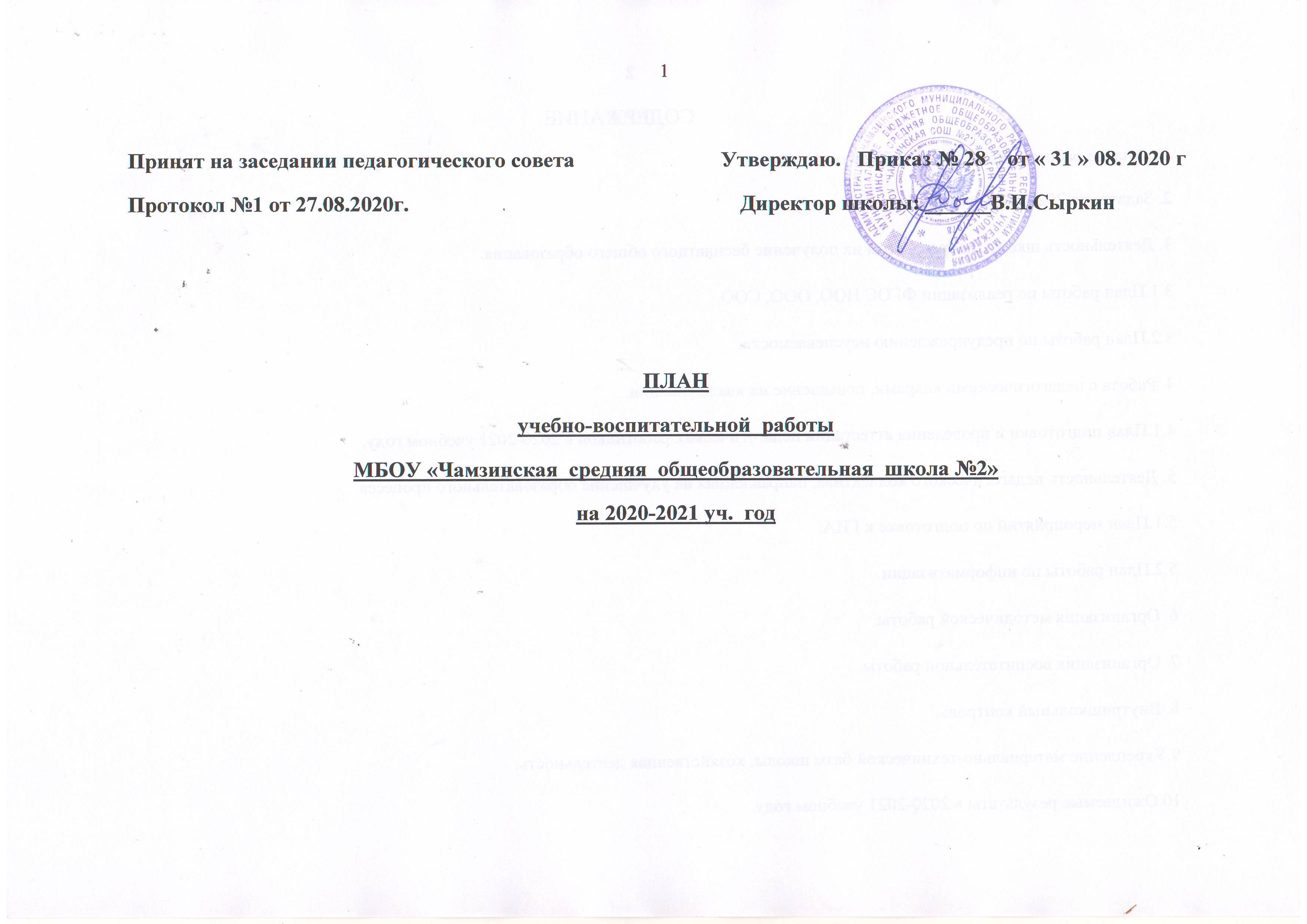 СОДЕРЖАНИЕ1.  Анализ работы школы за  2019-2020 учебный  год.2. Задачи  на 2020-2021 учебный  год.3. Деятельность школы, направленная на получение бесплатного общего образования.3.1.План работы по реализации ФГОС НОО, ООО, СОО.3.2.План работы по предупреждению неуспеваемости.4. Работа с педагогическими кадрами, повышение их квалификации.4.1.План подготовки и проведения аттестации педагогических работников в 2020-2021 учебном году.5. Деятельность педагогического коллектива, направленная на улучшение образовательного процесса.5.1.План мероприятий по подготовке к ГИА.5.2.План работы по информатизации.6. Организация методической работы. 7. Организация воспитательной работы.  8. Внутришкольный контроль.9.Укрепление материально-технической базы школы, хозяйственная деятельность.10.Ожидаемые результаты в 2020-2021 учебном году.ФИОЗаним. должностьстажКатегорияГод рождобразованиеНаграды, званиякурсыаттестацияСыркин  Василий         Иванович директор24СЗД1962В, МГУ20162019Белова Людмила Ивановназам.дир.  по УВР38СЗД1959В, МГУОтличник народного просвещения РФ. Знак отличия «Трудовая Доблесть России. Наставник молодежи».20162019Дудуркина Наиля Равильевназам.дир. по ВР, 11994В, МГПИ2019Преснякова ИринаНиколаевнаУч.рус.яз28высшая1969В, МГУЗнак отличия «Трудовая Доблесть России. Наставник молодежи».20172015Преснякова ИринаНиколаевнаУч.рус.яз28высшая1969В, МГУЗнак отличия «Трудовая Доблесть России. Наставник молодежи».20172015Белкина Анна АлексеевнаУч.матем41988В, МГПИБелкина Анна АлексеевнаУч.матем41988В, МГПИКоролева ГалинаНиколаевнаУч.Физики26первая1971В, МГУ20172015Королева ГалинаНиколаевнаУч.Физики26первая1971В, МГУ20172015Королева ГалинаНиколаевнаУч.Физики26первая1971В, МГУ20172015Королева ГалинаНиколаевнаУч.Физики26первая1971В, МГУ20172015Королева ГалинаНиколаевнаУч.Физики26первая1971В, МГУ20172015Федоськина СветланаВасильевнаУч.рус.яз29высшая1968В, МГУГранд Главы РМ20162020Федоськина СветланаВасильевнаУч.рус.яз29высшая1968В, МГУГранд Главы РМ20162020Мащикова Татьяна СерафимовнаУч.ин.яз.38СЗД1957В, МГПИПочетный работник общего образования РФ20142015Мащикова Татьяна СерафимовнаУч.ин.яз.38СЗД1957В, МГПИПочетный работник общего образования РФ20142015Кайминова Лариса НиколаевнаУч.ин.яз.27первая1970В, МГПИ20182016Пеляйкина Светлана ВалентиновнаУчитель истории26высшая1971В, МГУПочетный работник общего образования РФ, Гранд Главы РМ20172018Лаврушкин ВиталийВасильевичУч.музыки15высшая1982В, МГУ20192016Лаврушкин ВиталийВасильевичУч.музыки15высшая1982В, МГУ20192016Лаврушкин ВиталийВасильевичУч.музыки15высшая1982В, МГУ20192016Гавричева ВалентинаКарповнаУч.нач.кл36СЗД1960В, МГУПочетный работник общего образования РФ20162018Гавричева ВалентинаКарповнаУч.нач.кл36СЗД1960В, МГУПочетный работник общего образования РФ20162018Бекшаева Елена ВикторовнаУч.нач.кл 25      1969с/с, ШПУ2018Бекшаева Елена ВикторовнаУч.нач.кл 25      1969с/с, ШПУ2018Ваплер Ирина Владимировна.Уч.математики5первая1992В, МГПИ20182017Гришина РаисаМихайловнаУч.нач.кл41СЗД1959В, МГУПочетный работник общего образования РФ, Гранд Главы района20182020Юдина Татьяна ИвановнаУч. эрзянского языка21первая1971В, МГУ20182016Юдина Татьяна ИвановнаУч. эрзянского языка21первая1971В, МГУ20182016Юдина Татьяна ИвановнаУч. эрзянского языка21первая1971В, МГУ20182016Харитонова Татьяна ВикторовнаУч.нач.кл15высшая1974В, МГПИГранд Главы района20182017Белова Альбина АлександровнаУч.технологии3первая1988В, МГУ20202020Белова Альбина АлександровнаУч.технологии3первая1988В, МГУ20202020Танаев Вячеслав АлексеевичУч.физкультуры22высшая1976В, МГПИ20192019Кудряшова Надежда Геннадьевнавоспитатель111972В, МГУ2018Решетина Галина АлександровнаСт. вож.33СЗД1969В, МГПИ20192016Решетина Галина АлександровнаСт. вож.33СЗД1969В, МГПИ20192016Решетина Галина АлександровнаСт. вож.33СЗД1969В, МГПИ20192016Кильдюшова Елена ВладимировнаПедагог-психолог2СЗД1988В, МГПИ20172019Перечень предметов по учебному плану, подлежащих аттестации в конце учебного годаКоличество годовых оценок по каждому предмету (в абсолютных единицах, в %)Количество годовых оценок по каждому предмету (в абсолютных единицах, в %)Количество годовых оценок по каждому предмету (в абсолютных единицах, в %)Количество годовых оценок по каждому предмету (в абсолютных единицах, в %)Количество годовых оценок по каждому предмету (в абсолютных единицах, в %)Количество годовых оценок по каждому предмету (в абсолютных единицах, в %)Количество годовых оценок по каждому предмету (в абсолютных единицах, в %)Количество годовых оценок по каждому предмету (в абсолютных единицах, в %)Перечень предметов по учебному плану, подлежащих аттестации в конце учебного года2019-20202019-20202019-20202019-20202019-20202019-20202019-20202019-2020Перечень предметов по учебному плану, подлежащих аттестации в конце учебного годане аттестованоне аттестовано«2»«2»«3»«3»«4» и «5»«4» и «5»Предметы базового цикла%%%% Русский язык5231777 Литературное чтение152195 Иностранный язык12551045 Математика5231777Окружающий мир (человек, природа, общество)4181882Музыка22100Изобразительное искусство22100Физическая культура22100Технология22100Перечень предметов за курс основной школыКоличество итоговых оценок, полученных выпускниками IХ классов по предметам, вошедшим в аттестаты об основном общем образовании (в абсолютных единицах, в %)Количество итоговых оценок, полученных выпускниками IХ классов по предметам, вошедшим в аттестаты об основном общем образовании (в абсолютных единицах, в %)Количество итоговых оценок, полученных выпускниками IХ классов по предметам, вошедшим в аттестаты об основном общем образовании (в абсолютных единицах, в %)Количество итоговых оценок, полученных выпускниками IХ классов по предметам, вошедшим в аттестаты об основном общем образовании (в абсолютных единицах, в %)Количество итоговых оценок, полученных выпускниками IХ классов по предметам, вошедшим в аттестаты об основном общем образовании (в абсолютных единицах, в %)Количество итоговых оценок, полученных выпускниками IХ классов по предметам, вошедшим в аттестаты об основном общем образовании (в абсолютных единицах, в %)Количество итоговых оценок, полученных выпускниками IХ классов по предметам, вошедшим в аттестаты об основном общем образовании (в абсолютных единицах, в %)Количество итоговых оценок, полученных выпускниками IХ классов по предметам, вошедшим в аттестаты об основном общем образовании (в абсолютных единицах, в %)Перечень предметов за курс основной школы2019-20202019-20202019-20202019-20202019-20202019-20202019-20202019-2020Перечень предметов за курс основной школыне аттестованоне аттестовано«2»«2»«3»«3»«4» и «5»«4» и «5»Предметы базового цикла (уровня изучения)%%%%Русский язык----21581542Литература-----8222878Иностранный язык----20561644Алгебра----21581542Геометрия----21581542Информатика и ИКТ----4113289История----10282672Обществознание----9252775География----14392261Биология----10282672Химия----12332467Физика----16442056ОБЖ----36100Физическая культура----36100Перечень предметов за курс средней школыКоличество итоговых оценок,  полученных выпускниками ХI  класса по предметам  (в абсолютных единицах, в %)Количество итоговых оценок,  полученных выпускниками ХI  класса по предметам  (в абсолютных единицах, в %)Количество итоговых оценок,  полученных выпускниками ХI  класса по предметам  (в абсолютных единицах, в %)Количество итоговых оценок,  полученных выпускниками ХI  класса по предметам  (в абсолютных единицах, в %)Количество итоговых оценок,  полученных выпускниками ХI  класса по предметам  (в абсолютных единицах, в %)Количество итоговых оценок,  полученных выпускниками ХI  класса по предметам  (в абсолютных единицах, в %)Количество итоговых оценок,  полученных выпускниками ХI  класса по предметам  (в абсолютных единицах, в %)Количество итоговых оценок,  полученных выпускниками ХI  класса по предметам  (в абсолютных единицах, в %)Перечень предметов за курс средней школы2019-20202019-20202019-20202019-20202019-20202019-20202019-20202019-2020Перечень предметов за курс средней школыне аттестованоне аттестовано«2»«2»«3»«3»«4»и «5»«4»и «5»Предметы базового цикла (уровня изучения)%%%%Русский язык----325975Литература----12100Иностранный язык----12100Алгебра и начала математического анализа----2171083Геометрия----2171083Информатика и ИКТ----12100История----2171083Обществознание----2171083География----12100Биология----181192Химия----181192Физика----3251075Физическая культура----12100Основы безопасности жизнедеятельности----12100Технология----12100№Кл.Уч-ся на нач.уч.годавыбылоприбылоУч-ся на конец уч.годаНе актованоУспевающих уч-сяУчатся на 4и5В том числе отл.Качество знанийПроцент успеваемостиПроцент посещаемостиУч-ся с 1 оц. «3»Уч-ся с 1 оц. «4»мальчиковдевочек1133333390132022221212111452100913311103330303017556,6100874113174422222210145100947413951-410711067338105110091148505665212121733100853313876171717613510094107872323237330100861112982831262671271009111610109а25252593610086111312119б1111113271008283125-912531123123395311008745715213109121010636010091371411121212917510083391510-112112222215467,510087616161-112535325133218921942100881813127124ПредметКлассУровень обученности %Качество обученности %ФИО учителя2019-2020 учебный год2019-2020 учебный год2019-2020 учебный год2019-2020 учебный год2019-2020 учебный годИстория России118218Пеляйкина С.В.Английский язык962,512,5Кайминова Л.Н., Мащикова Т.С.География984,634,6Белова А.А.Русский язык490,571,4Гавричева В.К.Кол-во учащихсяКол-во учащихсяСр. значениепо школеСр. значениепо школеНе набрали минимальный порогУчащиеся, набравшие от 80 до 100 балловУчащиеся, набравшие от 80 до 100 балловРусский язык.  Учитель  Преснякова И.Н.Русский язык.  Учитель  Преснякова И.Н.Русский язык.  Учитель  Преснякова И.Н.Русский язык.  Учитель  Преснякова И.Н.Русский язык.  Учитель  Преснякова И.Н.Русский язык.  Учитель  Преснякова И.Н.Русский язык.  Учитель  Преснякова И.Н.60,560,5122 Математика (профильная). Учитель  Ваплер И.В. Математика (профильная). Учитель  Ваплер И.В. Математика (профильная). Учитель  Ваплер И.В. Математика (профильная). Учитель  Ваплер И.В. Математика (профильная). Учитель  Ваплер И.В. Математика (профильная). Учитель  Ваплер И.В. Математика (профильная). Учитель  Ваплер И.В.7746,646,6---Химия.  Учитель  Дудуркина Н.Р.Химия.  Учитель  Дудуркина Н.Р.Химия.  Учитель  Дудуркина Н.Р.Химия.  Учитель  Дудуркина Н.Р.Химия.  Учитель  Дудуркина Н.Р.Химия.  Учитель  Дудуркина Н.Р.Химия.  Учитель  Дудуркина Н.Р.113939---Обществознание. Учитель  Пеляйкина С.В.Обществознание. Учитель  Пеляйкина С.В.Обществознание. Учитель  Пеляйкина С.В.Обществознание. Учитель  Пеляйкина С.В.Обществознание. Учитель  Пеляйкина С.В.Обществознание. Учитель  Пеляйкина С.В.Обществознание. Учитель  Пеляйкина С.В.4462,362,3---       Физика. Учитель  Королева Г.Н.       Физика. Учитель  Королева Г.Н.       Физика. Учитель  Королева Г.Н.       Физика. Учитель  Королева Г.Н.       Физика. Учитель  Королева Г.Н.       Физика. Учитель  Королева Г.Н.       Физика. Учитель  Королева Г.Н.224747--- Литература. Учитель Преснякова И.Н. Литература. Учитель Преснякова И.Н. Литература. Учитель Преснякова И.Н. Литература. Учитель Преснякова И.Н. Литература. Учитель Преснякова И.Н. Литература. Учитель Преснякова И.Н. Литература. Учитель Преснякова И.Н.116969---    Биология. Учитель Дудуркина Н.Р.    Биология. Учитель Дудуркина Н.Р.    Биология. Учитель Дудуркина Н.Р.    Биология. Учитель Дудуркина Н.Р.    Биология. Учитель Дудуркина Н.Р.    Биология. Учитель Дудуркина Н.Р.    Биология. Учитель Дудуркина Н.Р.3341,741,7---    История. Учитель Пеляйкина С.В.    История. Учитель Пеляйкина С.В.    История. Учитель Пеляйкина С.В.    История. Учитель Пеляйкина С.В.    История. Учитель Пеляйкина С.В.    История. Учитель Пеляйкина С.В.    История. Учитель Пеляйкина С.В.115858---     География. Учитель Сыркин В.И.     География. Учитель Сыркин В.И.     География. Учитель Сыркин В.И.     География. Учитель Сыркин В.И.     География. Учитель Сыркин В.И.     География. Учитель Сыркин В.И.     География. Учитель Сыркин В.И.842,442,4        1        1        1-№ п/ппредметФИО ученикаклассПризовое местоФИО учителя1ЛитератураЯськина Анастасия9апризерФедоськина С.В.2ФизкультураХоватов Александр9апризерТанаев В.А.3ТехнологияХоватов Дмитрий7призерЛаврушкин В.В.4ЛитератураСуслина Алина11победительФедоськина С.В.5Русский языкСуслина Алина11призерФедоськина С.В.6ТехнологияГерайкин Алексей11призерЛаврушкин В.В.7ТехнологияКабанова Алина7призерБелова А.А.8ЛитератураКабанова Алина7призерПреснякова И.Н.9Эрзянский языкХолодов Даниил3призерЮдина Т.И.10ОбществознаниеЧалдушкина Ольга8призерПеляйкина С.В.11Английский языкЧалдушкина Ольга8призерКайминова Л.Н.12ТехнологияПрохоров Илья10призерБелова А.А.13ФизкультураКуприянова Ольга7призерТанаев В.А.14ФизкультураМамаев Даниил8призерТанаев В.А.15ФизкультураРодин Евгений8призерТанаев В.А.16ФизкультураЛивцов Тимофей9апризерТанаев В.А.17ТехнологияЛивцов Тимофей9апризерЛаврушкин В.В.18ФизкультураДотолев Виктор9апризерТанаев В.А.19ТехнологияАгейкин Владимир7призерЛаврушкин В.В.Выпуск 2020 г. – 12 чел.поступилипоступилиВУЗ758СУЗ542ФИОКлассНазвание конкурсаРезультатСуслина Алина11 классКонкурс творческих краеведческих работ «Мой край родной». Номинация «У каждого свой милый край»1 местоНаименование мероприятийСроки проведенияОтветственныеТоржественное принятие присяги Юнармейцами15 ноябряЗам. дир.по ВР Дудуркина Н. Р. классные руководители  8-11 классов,учитель ОБЖ Танаев В. А.Урок мужества 100 лет со дня рождения конструктора стрелкового автоматического оружия М. Т. Калашникова.15 ноябряЗам. дир.по ВР Дудуркина Н. Р.,военный комиссар Кукин Н. Н.Урок мужества 290 лет со дня рождения А. В. Суворова15 ноябряЗам.дир. по ВР по ВР Дудуркина Н. Р.,военный комиссар Кукин Н. Н.Урок мужества в краеведческом музее «День неизвестного солдата»03.12.19г.Учитель ОБЖ Танаев В. А.Урок Мужества «Герои Отечества»09.12.19г.Зам. дир.по ВР Дудуркина Н. Р.,музейный работникМероприятие на базе краеведческого музея «Чеченский вихрь»12.12.2019Учитель ОБЖ Танаев В. А.,музейные работникиОформлена выставка в библиотеке «Воспитание патриота своей Родины»февральБиблиотекарьПраздничный концерт посвященный Дню защитника Отечества21 февраляЗам. дир.по ВР Дудуркина Н. Р.,классные руководители 1-11 классовПатриотический проект «Голоса Победы»мартЗам. дир.по ВР Дудуркина Н. Р.,классные руководители 1-11 классов№п/пНаименование мероприятийСроки проведенияКлассыКоличество участников,приглашённыеОтв.1Выставка рисунков «День Победы глазами детей»17.02-21.02.20г.1-4 классы25 чел.(учащиеся)Зам. дир.по ВР классныеруководители1-4классов2Медиа-урок «Женщины Мордовии в Великой Отечественной войне»11.02.20г.3 класс15 чел.(учащиеся)Классный руководительБекшаева Е. В.3Урок мужества, посвящённый 25-летию вывода войск из Афганистана19.02.18г.6 класс18 чел. (учащиеся)Классный руководитель Белова А. А.6 класса4Оформлена выставка в библиотеке «Воспитание патриота своей Родины»февраль5-11 классБиблиотекарь5Урок Мужества «Был город-фронт, была блокада»февраль10 класс12чел. (учащиеся)Кл. руководитель Королева Г. Н., работник библиотеки6Классный час «Есть такая профессия - Родину защищать»20.02.20г.8 класс25 чел. (учащиеся)Классный руководительПеляйкина С. В.Белова Диана1 классОткрытый дистанционный конкурс чтецов «Великая Победа в сердце каждого!»3 местоСыркина Валерия2 классОткрытый дистанционный конкурс чтецов «Великая Победа в сердце каждого!»3 местоЗубенкова Вероника3 классОткрытый дистанционный конкурс чтецов «Великая Победа в сердце каждого!»2 местоВоронин Андрей3 классОткрытый дистанционный конкурс чтецов «Великая Победа в сердце каждого!»3 местоМалафеева Ульяна3 классОткрытый дистанционный конкурс чтецов «Великая Победа в сердце каждого!»3 местоУчебный годУчёт в КДН2016-201752017-201832018-201932019-20205№п/пНаименование мероприятийСроки проведенияКлассыКоличество участников,приглашённыеПровели1Правовая квест-игра по профилактике правонарушений4.09.20195 класс25 чел.(учащиеся)Зам.дир.по ВР, кл. руководитель Белкина А. А.2Учебная противопожарная эвакуация4.09.20191-11 класс270 чел. (учащиеся, педагоги, администрация)Директор и зам. директора по ВР.3Экскурсии на перекресток и беседа о ПДД5.09.20191-4 класс106 чел. (учащиеся)Учитель ОБЖ, кл. руководители4Кл. час. «Информационная безопасность»5.09.20197 класс23 чел. (учащиеся)Кл. руководитель№п/пНаименование мероприятийСроки проведенияКлассыКоличество участников,приглашённыеПровели1Кл. час «Правила соблюдать – беду миновать»29.09.20192 класс22 чел.(учащиеся)Кл. руководитель2Викторина «Внимание! Дорога!»25.09.20199-11 классы35 чел. (учащиеся)Кл. руководители3Просмотр видео-фильма «Безопасная железная дорога»25.09.20197 класс23 чел (учащиеся)Кл. руководитель4Цикл классных часов « Правила поведения на ЖД»23.09-27.09.1-11 классы250 чел (учащиеся)Кл. руководители5Викторина «Железная дорога – детям не игрушка»27.09.20191 класс33 чел (учащиеся)Кл. руководительФамилия,имяКлассКонкурсРезультатКуприянова Анастасия3Муниципальный конкурс новогодней игрушки «Новогоднее чудо»1 местоГавричев Арсений2Муниципальный конкурс новогодней игрушки «Новогоднее чудо»2 местоМазаркина Елена1Муниципальный конкурс новогодней игрушки «Новогоднее чудо»2 местоЛивцов Никита3Муниципальный конкурс новогодней игрушки «Новогоднее чудо»3 местоХлучина Евгения63 местоГерайкин Алексей11Муниципальный конкурс новогодней игрушки «Новогоднее чудо»3 местоМалафеева Анастасия11Муниципальный конкурс новогодней игрушки «Новогоднее чудо»3 местоФамилия,имяКлассКонкурсРезультатМалафеева Ульяна3Муниципальный вокальный конкурс эстрадной песни «Серебряная музыка»2 местоАскалина Карина6Муниципальный вокальный конкурс эстрадной песни «Серебряная музыка»3 местоХорина Алина8Муниципальный вокальный конкурс эстрадной песни «Серебряная музыка»3 местоКогай Анна9Муниципальный вокальный конкурс эстрадной песни «Серебряная музыка»2 местоФИОКлассНазвание конкурсаРезультатХоватов Дмитрий7 классРайонные соревнования по шашкам1 местоТолоконцев Владислав7 классРайонные соревнования по шашкам3 местоНазваниеНазваниеФИОМестоЛетний фестиваль Всероссийского физкультурно-спортивного комплекса «Готов к труду и обороне»Летний фестиваль Всероссийского физкультурно-спортивного комплекса «Готов к труду и обороне»Алтышкин Николай3Летний фестиваль Всероссийского физкультурно-спортивного комплекса «Готов к труду и обороне»Летний фестиваль Всероссийского физкультурно-спортивного комплекса «Готов к труду и обороне»Дотолев Виктор1Республиканские соревнования по бегу памяти ветерана педагогического труда и спорта Е. Д. ИшуткинаРеспубликанские соревнования по бегу памяти ветерана педагогического труда и спорта Е. Д. ИшуткинаНиколаев Александр1Республиканские соревнования по бегу памяти ветерана педагогического труда и спорта Е. Д. ИшуткинаРеспубликанские соревнования по бегу памяти ветерана педагогического труда и спорта Е. Д. ИшуткинаХоватов Александр1Республиканские соревнования по легкой атлетике на призы Главы РМ В. Д. ВолковаРеспубликанские соревнования по легкой атлетике на призы Главы РМ В. Д. ВолковаХоватов Александр1Республиканские соревнования по легкой атлетике на призы Главы РМ В. Д. ВолковаРеспубликанские соревнования по легкой атлетике на призы Главы РМ В. Д. ВолковаНиколаве Александр1Республиканские соревнования по бегу и спортивной ходьбеРеспубликанские соревнования по бегу и спортивной ходьбеНиколаве Александр1Республиканские соревнования по бегу и спортивной ходьбеРеспубликанские соревнования по бегу и спортивной ходьбеХоватов Александр1Республиканский легкоатлетический кросс среди обучающихсяРеспубликанский легкоатлетический кросс среди обучающихсяХоватов Александр1Республиканский профсоюзный легкоатлетический кроссРеспубликанский профсоюзный легкоатлетический кроссХоватов Александр2Первенство Чамзинского муниципального района по вольной борьбе в часть 75ой годовщины Победы в Великой Отечественной ВойнеПервенство Чамзинского муниципального района по вольной борьбе в часть 75ой годовщины Победы в Великой Отечественной ВойнеМужиков Вячеслав3 Открытые республиканские соревнования по лыжным гонкам на призы ЗРФК РМ и ОФК РФ Баранова И. С. на дистанции 5 кмОткрытые республиканские соревнования по лыжным гонкам на призы ЗРФК РМ и ОФК РФ Баранова И. С. на дистанции 5 кмЛивцов Тимофей2Чемпиона и первенство Республики Мордовия по лыжным гонкамЧемпиона и первенство Республики Мордовия по лыжным гонкамЛивцов Тимофей1Республиканские соревнования среди обучающихся общеобразовательных организаций по лыжным гонкам на призы газеты «Пионерская правда»Республиканские соревнования среди обучающихся общеобразовательных организаций по лыжным гонкам на призы газеты «Пионерская правда»Алтышкин Николай1Республиканские соревнования по лыжным гонкам «Лыжня России 2020» в Ардатовском муниципальном районеРеспубликанские соревнования по лыжным гонкам «Лыжня России 2020» в Ардатовском муниципальном районеАлтышкин Николай1Муниципальный уровень (общекомандные)                                  таблица 19Муниципальный уровень (общекомандные)                                  таблица 19Муниципальный уровень (общекомандные)                                  таблица 19Муниципальный уровень (общекомандные)                                  таблица 19Районные соревнования по Русской лапте среди обучающихся общеобразовательных организаций 2006-2007г. г.р.1 место1 место1 местоМуниципальный турнир по баскетболу посвященный Дню народного единства 3 место3 место3 местоВнутришкольный турнир по баскетболу посвященный Дню Матери3 место3 место3 местоМуниципальный этап чемпиона школьной баскетбольной лиги «Кэс-баскет»3 место3 место3 местоРайонный легкоатлетический  кросс п. Чамзинка1 место1 место1 местоРеспубликанские соревнования по бегу и спортивной ходьбе1 место1 место1 местоРайонный легкоатлетический кросс среди обучающихся общеобразовательных организаций2 место2 место2 местоРеспубликанский финал соревнований по легкой атлетическому многоборью «Шиповка юных»1 место1 место1 местоРайонные соревнования по виду программы «Веселые старты» общий зачет3 место3 место3 местоРайонные соревнования по виду программы «Веселые старты» «Полоса препятствий»2 место2 место2 местоФамилия,имяКлассКонкурсРезультатКуприянова Анастасия3Муниципальный конкурс «Защитим лес»2 местоКондратьева Диана3Муниципальный конкурс «Защитим лес»3 местоХоватов Дмитрий7Муниципальный конкурс «Защитим лес»3 местоРахметуллова Алина11Муниципальный конкурс «Экология. Дети. Творчество»1 местоСуслина Алина11Муниципальный конкурс «Экология. Дети. Творчество»2 местоХоватов Дмитрий7Муниципальный конкурс «Экология. Дети. Творчество»2 местоСодержание работы                                                                                                               сроки                                                                                Содержание работы                                                                                                               сроки                                                                                Ответственные 1 1 Уточнение перспективного плана комплектования учащихся 1 класса В течение года Зам. директора по УВР, учитель 1 класса 2 2 Оформление журнала учета детей, поступающих в 1 класс Июнь-август Зам. директора по УВР, учитель 1 класса 3 3 Учёт детей не охваченных ДОУ. Организация занятий в «Малышкиной школе» с будущими первоклассниками, с целью их лучшей адаптации. Октябрь -апрель Зам. директора по УВР , 
учитель  1 класса  
4 
4Выявление учащихся, имеющих хронические заболевания, организация работы по сохранению их здоровья. В течение года Зам. директора по ВР, медсестра 5 5 Выявление учащихся,  нуждающихся в материальной помощи и освобождение их от платы за питание. Организация горячего питания.Август- сентябрь, 
в течение года Директор школы, зам. директора по ВР66Обеспечение всех учащихся бесплатными учебниками. Август- сентябрьбиблиотекарь7 7 Обследование домашних условий детей, оставшихся без попечения родителей.В течение года Зам . директора по воспитательной работе 8 8 Выявление детей,  склонных к правонарушениям,  и контроль за детьми, стоящими на внутришкольном учёте и в КДН. В течение года Зам. директора по воспитательной работе, кл. руководители 99Выявление детей, нуждающихся в обучении по индивидуальному учебному плану на дому, семейному обучению и инклюзивному обучению.В течение года Заместитель директора по УВР, кл.руководитель 
10 
10 Организация  работы группы продлённого дня для учащихся 1-4 классов. Август, сентябрь Директор школы , Заместитель директора по ВР, воспитатель ГПД1111Обеспечение в школе соответствующих санитарно-гигиенических условий и проведение мероприятий по охране труда. В течение года Директор школы  Преподаватель  ОБЖ12 12  Организация контроля посещаемости учащимися учебных занятий, курсов по выбору.В течение года Зам. Директора по УВР, кл.руководители 
 13Выявление и направление  учащихся на медико-педагогическую комиссию. Выявление и направление  учащихся на медико-педагогическую комиссию. В течение года Зам. директора по УВР,
кл. рук.1 -4 классов 14 Устройство детей из малоимущих семей в оздоровительный и трудовой лагеря.Устройство детей из малоимущих семей в оздоровительный и трудовой лагеря.майЗам. директора по ВР, кл.руководители 
№МероприятияСрокиОтветственныеОтветственныеКонтрольныеп/ппоказатели1Организационное обеспечениеОрганизационное обеспечениеОрганизационное обеспечениеОрганизационное обеспечение1.1Планирование деятельности школы:сентябрьАдминистрация школыАдминистрация школыплан работы школына 2020-2021 учебный годна 2020-2021учебный год1.2.Участие в семинарах-совещаниях муниципальногоВ соответствииЗам. директора по УВРЗам. директора по УВРИнформированиеуровня по вопросам реализациис планом-,учителя,учителяФГОС графикомУправленияобразования1.3.Проведение совещаний о ходе реализации ФГОСНоябрьЗам. директора по УВРЗам. директора по УВРрешения совещанияНОО, ООО, СОО:Январь- о промежуточных итогах реализации ФГОСв 1-10 классах.1.4.Мониторинг результатов освоения ООП ООО, СОО:В течение учебного годаЗам. директора по УВРЗам. директора по УВРАнализ результатов- диагностика результатов освоения ООП ООО помониторингаитогам обучения в 5-9, 10 классах.1.5.Организация дополнительного образования:Август-сентябрьЗам. директора по УВРЗам. директора по УВРутвержденное- согласование расписания занятий по внеурочнойрасписание занятийдеятельности в 1-10 классах.2.Нормативно-правовое обеспечениеНормативно-правовое обеспечениеНормативно-правовое обеспечениеНормативно-правовое обеспечение2.1.Отслеживание и своевременное информированиеПо мереЗам. директора по УВРЗам. директора по УВРИнформация дляоб изменениях нормативно-правовых документовпоступлениястендов, совещаний,федерального и регионального уровнейпедагогическихсоветов2.3.Внесение изменений в локальные акты ООАвгустДиректор школыДиректор школыПриказ 3.Финансово-экономическое обеспечениеФинансово-экономическое обеспечениеФинансово-экономическое обеспечениеФинансово-экономическое обеспечение3.1.Проверка обеспеченности учебникамиДо 3 сентябряЗам. директора по УВР,Зам. директора по УВР,Информацияобучающихся 1-10 классовбиблиотекарьбиблиотекарь3.2.Оснащение школьной библиотеки печатными ив течение годаадминистрацияадминистрациябаза учебнойэлектронными образовательными ресурсами пои учебно-всем учебным предметам учебного плана ООПметодической на соответствие требованиям ООП ОУ ФГОС НОО, ООО, СОО.Мартучителялитературы4.Кадровое обеспечениеКадровое обеспечениеКадровое обеспечение4.1.Утверждение штатного расписания и расстановкаАвгустДиректор школыШтатное расписаниекадров на 2020-2021 учебный год4.2.Составление заявки на курсовую подготовкуЯнварьЗам. директора по УВРЗаявка4.4.Проведение тарификации педагогическихсентябрьДиректор школыТарификацияработников на 2020-2021 учебный год протоколы МО5.Информационное обеспечениеИнформационное обеспечениеИнформационное обеспечениеИнформационное обеспечение5.1.Организация взаимодействия учителей 1- 10 классовПо плану МОРуководитель МОпо обсуждению вопросов ФГОС НОО, ООО, СОО и  обмену опытом.5.2.Сопровождение разделов (страничек) сайта школыЕжеквартальноОтветственный за сайтинформацияпо вопросам ФГОС5.3.Проведение родительских собраний в 1-10 классах.Раз в четвертьКлассный руководительПротоколыродительскихсобраний5.6.Обеспечение доступа родителей, учителей и детейПозав.кабинетомЖурнал посещенийк электронным образовательным ресурсам ОУ,необходимости иинформатикисайту школысогласованию6.Методическое обеспечениеМетодическое обеспечениеМетодическое обеспечениеМетодическое обеспечение6.1.Стартовая диагностика учебных достиженийсентябрьЗам. директора по УВРБанк диагностикпятиклассников на начало учебного года.6.2.Методическое обеспечение внеурочнойОктябрьЗам. директора по УВР,анализ проблем,деятельности:По графикупедагоги, ведущиевынесенных на- анализ результатов реализации внеурочнойВШКзанятия по внеурочнойобсуждение;деятельности в 1- 10 классах;деятельности- посещение занятий в 1-10 классах№МероприятияСрокиОтветственные1.Выявление слабоуспевающих обучающихся в классах и изучение возможныхСентябрьУчителя- предметникипричин неуспеваемости2.Дифференцирование домашних заданий с учетом возможностей и способностейПостоянноУчителя - предметникиребёнка3.Дополнительные учебные занятия в каникулярное время со слабоуспевающимиВесенние, осенниеУчителя - предметникиучащимисяканикулы4.Проведение совещаний 1 раз в четвертьЗам. директора по УВР5.Проведение заседаний МО по профилактике неуспеваемости и второгодничестваНоябрьУчителя - предметники6.Анализ успеваемости и работы со слабоуспевающими учащимисяАвгуст, ноябрь,Зам. директора пона педагогических советахдекабрь, март, майУВР7.Своевременное извещение родителей о неуспеваемости учащихсяПостоянноКлассные руководители8.Посещение уроков с целью анализа работы учителя по предупреждениюВ течение учебногоЗам. директора по УВРнеуспеваемости в ходе тематических проверокгода№п/пСодержание работыСрокиОтветственный1Обеспечение комплектования необходимого кадрового состава.В течение годаДиректор2Собеседование с руководителем МО по корректировке планов работы1 раз в четвертьЗам. директора по УВР3Согласование плана проведения предметных недельСентябрьЗам. директора по УВР4Проведение индивидуальных бесед с учителями школы с цельюВ течение годаДиректор, зам.знакомства с системой работы, выявления трудностей, оказаниядиректора по УВРконкретной помощи.5Проведение заседания МО учителей и классных руководителей в1 раз в четвертьРуководитель МОсоответствии с планом работы6Проведение заседаний методического совета школыПо плануЗам. директора по УВР7Посещение и организация взаимопосещения уроков с цельюВ течение годаЗам. директора по УВР, рук.МОсовершенствования дидактических принципов обучения.8Собеседование с молодыми учителями.В течение годаДиректор, зам.директора по УВР9Консультации по подготовке к педагогическому совету.По необходимостиЗам.директора10Подведение итогов работы учителей-предметников (по результатамВ течение годаРук. МОадминистративных контр.работ и индивидуальным отчетам).11Контроль за качеством проведения консультаций учителями-Апрель, майРук. МОпредметниками при подготовке к экзаменам12Анализ результатов итоговой аттестации учащихся (выявление недочетовиюньРук. МОв профессиональной подготовке учителей и планирование мероприятий поее совершенствованию на новый учебный год)13Соблюдение законодательных актов и нормативных актов по социальнойВ течение годаАдминистрациязащите работников образования, реализации права работников на труд,отдых, создания условий  для труда и отдыха работников.4.1.План подготовки и проведения аттестации                            педагогических работников в 2020-2021учебном году4.1.План подготовки и проведения аттестации                            педагогических работников в 2020-2021учебном году4.1.План подготовки и проведения аттестации                            педагогических работников в 2020-2021учебном году               таблица 25               таблица 25               таблица 25               таблица 25               таблица 25               таблица 25               таблица 25               таблица 25№№МероприятиясрокисрокиОтветственныеОтветственныеОтветственныеОтветственныеп/пп/пЦель: создание условий для успешного прохождения педагогическими работниками аттестации наЦель: создание условий для успешного прохождения педагогическими работниками аттестации наЦель: создание условий для успешного прохождения педагогическими работниками аттестации наЦель: создание условий для успешного прохождения педагогическими работниками аттестации наЦель: создание условий для успешного прохождения педагогическими работниками аттестации наЦель: создание условий для успешного прохождения педагогическими работниками аттестации наЦель: создание условий для успешного прохождения педагогическими работниками аттестации наЦель: создание условий для успешного прохождения педагогическими работниками аттестации наЦель: создание условий для успешного прохождения педагогическими работниками аттестации наЦель: создание условий для успешного прохождения педагогическими работниками аттестации наЦель: создание условий для успешного прохождения педагогическими работниками аттестации наквалификационные категории.квалификационные категории.квалификационные категории.Подготовительный этап.Подготовительный этап.Подготовительный этап.11Формирование базы данных по аттестации педагоговсентябрьсентябрьЗам. директораЗам. директорапо УВРпо УВРпо УВРпо УВР22Определение перечня материалов, необходимых  для оценки уровняСентябрьСентябрьЗам. директораЗам. директораЗам. директораЗам. директораквалификации сотрудника школы и эффективности его работы.по УВРпо УВРпо УВРпо УВР33Индивидуальные консультации по заполнению заявлений сентябрьсентябрьЗам. директораЗам. директораЗам. директораЗам. директорапо УВРпо УВРпо УВРпо УВР44Групповая консультация для аттестующихся педагогов «ПодготовкаГрупповая консультация для аттестующихся педагогов «ПодготовкаГрупповая консультация для аттестующихся педагогов «ПодготовкасентябрьсентябрьЗам. директораЗам. директораЗам. директораЗам. директораматериалов собственной педагогической деятельности к аттестации»материалов собственной педагогической деятельности к аттестации»материалов собственной педагогической деятельности к аттестации»по УВРпо УВРпо УВРпо УВР55Изучение нормативных документов по организации, формам и процедурамИзучение нормативных документов по организации, формам и процедурамИзучение нормативных документов по организации, формам и процедурамсентябрьсентябрьЗам. директораЗам. директораЗам. директораЗам. директорааттестации педагогических работников в новой формеаттестации педагогических работников в новой формеаттестации педагогических работников в новой формепо УРпо УРпо УРпо УР66Проведение консультаций по вопросам подачи заявлений для аттестации,Проведение консультаций по вопросам подачи заявлений для аттестации,Проведение консультаций по вопросам подачи заявлений для аттестации,сентябрьсентябрьЗам. директора поЗам. директора поЗам. директора поЗам. директора поформам и процедурам проведения аттестации.формам и процедурам проведения аттестации.формам и процедурам проведения аттестации.УВРУВРУВРУВРОрганизационный этапОрганизационный этапОрганизационный этапОрганизационный этапОрганизационный этап11Оказание методической помощи аттестующимся учителям. Оказание методической помощи аттестующимся учителям. Оказание методической помощи аттестующимся учителям. в течениев течениеЗам. директораЗам. директораЗам. директораЗам. директорагодагодапо УВРпо УВРпо УВРпо УВР22Оформление стенда «Аттестация педагогических работников»Оформление стенда «Аттестация педагогических работников»Оформление стенда «Аттестация педагогических работников»СентябрьСентябрьЗам. директораЗам. директораЗам. директораЗам. директорапо УВРпо УВРпо УВРпо УВРФИОучителядолжностьКатегор 
ия, 
разрядГод/ 2020202120222022202320231Королёва 
Галина 
Николаевна Учитель физики и математики первая2015+2Ваплер Ирина ВладимировнаУчитель математики первая 201 7       ++3Белкина Анна АлексеевнаУчитель математики+4Пеляйкина 
Светлана 
Валентиновна Учитель истории и обществознания высшая2018++5Бекшаева Елена ВикторовнаУчитель нач.кл.--+6Преснякова 
Ирина 
Николаевна Учитель русского языка и 
литературы высшая2015 +7Федоськина 
Светлана 
Васильевна Учитель русского языка и 
литературы высшая 2020 8Лаврушкин 
Виталий 
Васильевич Учитель физической культуры высшая2016 +9Кудряшова Надежда Геннадьевнавоспитатель -+10Кайминова Лариса НиколаевнаУчитель иностранного языкапервая2016++11Гришина Раиса Михайловна Учитель начальных классов СЗД2015+12Васина Елена Геннадьевна Учитель начальных классов высшая2017++13Юдина Татьяна Ивановна Уч.морд.яз.первая2016++14Харитонова Татьяна ВикторовнаУчитель начальных классов высшая2017++15Белова Альбина АлександровнаУчитель технологиипервая202016Танаев Вячеслав АлексеевичУчитель физкультурывысшая201917Кильдюшова Елена ВладимировнаПедагог-психолог+18Решетина Галина АлександровнаВоспитатель СЗД2016++19Мащикова Татьяна СерафимовнаУчитель иностранного языкаСЗД2015++№ФИОЗаним.должностьстажКатегория,годобразованиекурсы№ФИОЗаним.должностьстажКатегория,годобразованиекурсы202020212022202320231Преснякова Ирина НиколаевнаУч.рус.яз29Высшая высшее, МГУ2017+++2Белкина Анна АлексеевнаУч.матем5высшее, МГПИ+++3Королева Галина НиколаевнаУч.Физики28Первая высшее, МГУ2019+3Королева Галина Николаевнаматематики4Ваплер Ирина ВладимировнаУч.матем.6Первая высшее, МГПИ2020++4Ваплер Ирина Владимировнаинформатика+5Белова Альбина АлександровнаУчитель технологии3Перваявысшее, МГУ2020+++5Белова Альбина Александровнагеографии2019+6Федоськина Светлана ВасильевнаУч.рус.яз29Высшая высшее, МГУ2016+++7Кайминова Лариса НиколаевнаУч.иностр.яз.27перваявысшее, МГПИ2018+8Пеляйкина Светлана  ВалентиновнаУчитель истории26Высшая высшее, МГУ2017+++9Лаврушкин Виталий ВасильевичУч.музыки, технологии, 14высшаявысшее, МГУ2020+10Васина Елена ГеннадьевнаУч.нач.клвысшаявысшее, МГПИ++11Бекшаева Елена ВикторовнаУч.нач.кл25с/с, ШПУ2018+12Гришина Раиса МихайловнаУч.нач.кл41СЗДвысшее, МГУ2020+13Юдина Татьяна ИвановнаУч. эрз.яз.21перваявысшее, МГУ2018+14 Харитонова  Татьяна  ВикторовнаУч.нач.кл15высшаявысшее, МГПИ2018+15Танаев Вячеслав АлексеевичУч.физкультуры22высшаявысшее, МГПИ2019++16Кудряшова Надежда Геннадьевнавоспитатель11высшее, МГУ2018+17Решетина Галина Александровнавоспитатель33СЗДвысшее, МГПИ2019++18Кильдюшова Елена ВладимировнаПедагог-психолог2высшее, МГПИ2017++№Основные направления деятельностиСрокиОтветственныеОтветственныеп/пРабота по преемственности начальной и основной школы.Работа по преемственности начальной и основной школы.1Обеспечение преемственности образования, адаптации учащихся 5 классаСентябрь, октябрьУчителя-предметники, зам.дир.по УВР2Адаптация учащихся 1 класса к школе.ОктябрьКл.руководительКл.руководитель3Посещение учителями начальной школы уроков в 5 классе.НоябрьУчителя нач. кл.Учителя нач. кл.4Посещение учителями будущего 5 класса уроков в 4 классе.апрельУчителя-предметники,Учителя-предметники,5Мониторинг учебной деятельности учащихся 4 классаЯнварьРуководитель МОРуководитель МОДифференциация обучения. Работа с одаренными детьми.Дифференциация обучения. Работа с одаренными детьми.1Подготовка учащихся к школьным и районным олимпиадам.По графикуПредметникиПредметники2Участие в предметных олимпиадах.По графикуКл. руководителиКл. руководители3Инструктирование учащихся по выборам экзаменов для итоговой аттестации.ФевральПредметникиПредметникиПрограмма дополнительного образования детей.1Комплектование учащихся для занятий внеурочной деятельностью.СентябрьЗам.дир. по ВР2Охват детей «группы риска» досуговой деятельностью.ОктябрьКл. руководителиКл. руководители3Участие в проведении школьных мероприятий (по В течение годаКл.руководители, зам.дир.по ВРКл.руководители, зам.дир.по ВРплану).№Основные мероприятияСрокОтветственныеисполненияисполнителиНормативное и ресурсное обеспечение1Изучение нормативно-правовой базы проведения государственной итоговойоктябрь-майЗам. директора по УВРаттестации в 2020-2021учебном году- на совещаниях при директоре;классный- на методических совещаниях;руководитель- на классных часах, родительских собраниях2Регулирование процедурных вопросов подготовки и проведения государственнойв течение годаЗам. директора  по УВРитоговой аттестации через издание системы приказов по школе.3Изучение инструкций и методических материалов на заседаниях МО:январь-апрельЗам. директора по УВР- изучение методических и инструктивных писем по предметам;- изучение технологии проведения ГИА.Кадры1Проведение инструктивно-методических совещаний:Сентябрь, апрель- анализ результатов ГИА в 2019-2020 учебном году на заседанияхЗам. директора по УВРПС, МО учителей-предметников,- изучение проектов КИМов на 2020-2021 уч. год;руководитель МО- изучение нормативно-правовой базы проведения государственной итоговойаттестации в 2020-2021 уч.году2Рассмотрение педагогическим советом вопросов, отражающих проведениеапрель-июньЗам. директора по УВРгосударственной итоговой аттестации:- утверждение выбора обучающимися экзаменов государственной итоговойаттестации;- о допуске обучающихся к государственной итоговой аттестации;- анализ результатов государственной итоговой аттестации и определение задачна 2021-2022 уч.г;Организация. Управление. Контроль1Сбор предварительной информации о выборе предметов дляоктябрьклассныйпрохождения государственной итоговой аттестации.руководитель2Подготовка выпускников  к государственной итоговойВ течение годаЗам. директора по УВРаттестации:Классные руководители,- проведение собраний учащихся;- изучение нормативно-правовой базы, регулирующей проведениегосударственной итоговой аттестации;учителя-предметники- практические занятия с учащимися по обучению технологии оформлениябланков;- организация диагностических работ с целью овладения учащимися методикойвыполнения заданий;3Подготовка и обновление списков по документам личности для формированиядо 29 декабряЗам. директора поэлектронной базы данных выпускниковУВР, кл.рук.4Проведение административных контрольных работ в форме ГИА По плану ВШКЗам. директора попо обязательным предметам и предметам по выбору обучающихсяУВР, учителя-предметники5Контроль за своевременным прохождением рабочих программ1 раз в четвертьЗам. директора поУВР6Контроль за деятельностью учителей, классных руководителей по подготовке кв течение годаЗам. директора поГИАУВР7Подача заявлений обучающихся на экзамены до 1 мартаЗам. директора по УВР 8Подготовка списка обучающихся, подлежащих по состоянию здоровьямайЗам. директора поитоговой аттестации в особых условиях.УВР9Подготовка и выдача пропусков на ГИА для выпускников, допущенных к ГИА.до 15 маяЗам. директора поУВР10Организация сопровождения и явки выпускников на экзамены.май, июньКлассныйруководитель11Ознакомление выпускников и их родителей с результатами экзаменов июньЗам. директора пов форме ГИА.УВРИнформационное обеспечение1Оформление информационных стендов (в кабинетах) с отражением нормативно-октябрь, мартЗам. директора поправовой базы проведения государственной итоговой аттестации выпускниковУВР, кл.рук.в 2020-2021 учебном году2Проведение разъяснительной работы среди участников образовательногов течение годаЗам. директора попроцесса о целях, формах проведения государственной итоговой аттестацииУВР, кл.рук.выпускников 3Проведение родительских собраний:октябрь, апрельКлассный руководитель- нормативно-правовая база, регулирующая проведение государственнойитоговой аттестации в 2021 году;- подготовка учащихся к итоговой аттестации,- проблемы профориентации и правильного выбора предметов для экзаменов впериод итоговой аттестации4Информирование обучающихся и родителей о портале информационнойфевраль-майЗам. директора поподдержки ГИА, размещение необходимой информации на сайте школы.УВР, отв. за сайт, кл.рук.№МероприятияСрокиОтветственныеОрганизационная работаОрганизационная работа1Формирование информационно-коммуникативной компетентностив течение годаучителя-обучающихся через уроки, групповые и индивидуальные занятия, проектнуюпредметникидеятельность2Проведение инструктажей по ТБ работы в кабинете информатики и работе всентябрьзав.кабинетомсети Интернет с участниками образовательного процессаинформатики3Создание условий для свободного доступа учащихся и преподавателей кв течение годазав.кабинетомсетевым образовательным ресурсам, к системе электронных учебных материаловинформатики4Создание контролируемого доступа участников образовательного процессав течение годаучителя-к информационным образовательным ресурсам в сети Интернет.предметникиИнформационная работаИнформационная работа1Развитие школьного сайта:в течение годаответственный- обновление разделов сайтаза сайт- своевременное размещение информации на странице новостей2Заполнение мониторинговых таблицпо графикуответственныйАнализ и контрольАнализ и контроль1Документооборот электронной почтыпостоянноделопроизводитель2Контроль по использованию в образовательной деятельности средств ИКТв течение годаделопроизводитель№СодержаниеСрокиФорма и методыКорректирование годового плана методической работы.август-сентябрьплан  работыПодготовка к организованному началу учебного года . Августоформление стендов, методического материалаСовременные требования к оформлению школьной документации: рабочих программ, журналов, личных дел, и др. СентябрьСовещание при завучеПодготовка к педсовету  «Итоги 2019-2020 учебного года . Задачи на 2020-2021 учебный год»АвгустТезисы выступленийУчастие в работе предметных секций в рамках августовской конференции.августМатериалы секцийОрганизация методической работы в 2020-2021учебном году августПриказ Обновление базы данных о составе педагогических работниковСентябрьСовещание при завучеО новых требованиях к проведению итоговой аттестации выпускниковСентябрьМетодическое  совещаниеМониторинг качества обучения: результаты административных контрольных срезов, промежуточной и итоговой аттестации,  аттестацииВ течение уч. годаАналитические справкиКонсультативная деятельность по всем направлениям методической работы учителяВ течение уч. годаЗам. директора по УВР, руководители МО№СодержаниеСрокиГде заслушиваетсяОтветственные1.Планирование деятельности различных направлений методической работыСентябрьМетодсовет,Заседания МОРуководители МО2Отчеты учителей по темам самообразования.По отдельному графикуЗаседания МОРуководители  МО3Организация работы постоянно действующего методического семинара по теме:1.«Проблема развития самостоятельности у детей младшего возраста». 2. «Комплексный подход к формированию предметных и метапредметных результатов».3. «Система помощи детям, находящимся в социально-опасном положении».Ноябрь январь МартСеминар заместитель директора по УВР, руководители  МО.4Открытые урокиВ течение года Отчеты руководителей  МО на методсоветеруководители  МО.Метод .совет5Предметные неделиПо плану Отчеты руководителей  МО на методсовете руководители  МО.6 Организация индивидуальных консультаций педагоговВ течение года  руководители МО Сроки проведенияОсновное содержание ОтветственныеАвгустПедсовет № 1 Анализ учебно-воспитательной деятельности школы в 2019-2020учебном году. Задачи на 2020-2021 учебный год. Директор ОУ, заместитель директора по УВРНоябрьПедсовет № 2 «Воспитательная функция школы в условиях современного образования. Модернизация воспитательной деятельности». Директор,Зам. директора по ВР ДекабрьПедсовет № 3 «Повышение эффективности образовательного процесса через применение современных подходов к организации образовательной деятельности, непрерывное совершенствование профессионального и педагогического мастерства учителя». Заместитель директора по УВР, мартПедсовет № 4 «От компетентности учителя к компетентности ученика».Заместитель директора по ВР МайПедсовет № 5 1.   О допуске обучающихся  9,11 классов к итоговой аттестации .2. О переводе учащихся 1-8,10 классов.Директор ОУ, заместитель директора по УВР, классные руководители 9,11 классовИюньПедсовет № 6 « Об окончании итоговой аттестации обучающихся   9,11 классов, о выпуске учащихся 9,11 классов».Директор ОУ, заместитель директора по УВР, классные руководители 9,11 классовАвгустЗаседание №11)Утверждение плана работы на 2020-2021 учебный год.2) Утверждение рабочих программ, программ внеурочной детельности, элективных курсов, кружков. 3)  Процедура аттестации педагогических кадров в 2020-2021 учебном годуЗам директора по УВРОктябрьЗаседание №21) Подготовка к педсовету  2) Рабочие вопросы:  - анализ проведения школьных предметных олимпиад;   Зам директора по УВР  МетодсоветдекабрьЗаседание №31) Подготовка к педсовету  2)Рабочие вопросы:-итоги мониторинга учебного процесса за первое полугодие. - итоги участия учащихся школы в муниципальном этапе  предметных олимпиад.Зам директора по УВР Методсовет февральЗаседание № 41)  проведение репетиционных экзаменов по математике и русскому языку в 9 и 11 классе, пробных экзаменов по выбору.Зам. директора по УВР АпрельЗаседание № 51)  Рекомендации по проведению промежуточной и итоговой аттестации учащихся.Зам. директора по УВРМайЗаседание № 6 1)Отчет о реализации плана методической работы за год.Зам. директора по УВР№СодержаниеСрокиФорма и методыОтветственныеОрганизация образовательного процесса  в 1-10   классах  в аспекте ФГОСАвгуст Заседания  МО  заместитель директора поУВР, руководители МООбсуждение  составления рабочих программ, программ кружков, элективных курсовАвгуст Заседания ШМО  заместитель директора поУВР , руководители МО Семинары  В течение года Заседания МО  заместитель директора поУВР , руководители МОПланирование и проведение предметных  недель По плануЗаседания МО  заместитель директора поУВР , руководители МО Подготовка к участию в муниципальном этапе Всероссийской олимпиады. По плану   Зам. директора по УВР , руководители МО Ознакомление с новинками методической литературыВ течение годаЗаседания МО  руководители ШМО Организация диагностических мероприятий в методическом объединении  В течение годаПо плану МОРуководители МООрганизация работы по теме самообразования В течение годаПо плану МОРуководители МОЭкспертная деятельность МО:первоначальная экспертиза рабочих программ, и других методических материаловВ течение годаПо плану МОРуководители МО№СодержаниеСрокиФорма и методыОтветственныеМониторинг профессиональных затруднений  молодых педагоговСентябрь собеседование  заместитель директора поУВР , руководители МООпределение наставников для оказания методической помощи молодым педагогамСентябрь Заседания методических объединений  заместитель директора поУВР , руководители МОЗнакомство с нормативными документами по организации образовательного процессаСентябрь Совещание при завуче  заместитель директора поУВР , руководители МО Консультирование по вопросам разработки рабочих программ, ведению классных журналов. Ознакомление с нормативными документами, регламентирующими ведение школьной документации.СентябрьВ течение годаРабота наставника и молодого специалиста  заместитель директора поУВР , руководители МОСоставление плана – графика курсовой подготовки молодых педагоговСентябрьПлан-график  заместитель директора поУВР , руководители МОПосещение уроков, внеклассных мероприятий по предмету.в течение годаРабота наставника и молодого специалиста  заместитель директора поУВР , руководители МОПроведение открытых уроков молодыми педагогамиМарт-апрельОткрытые уроки  заместитель директора поУВР , руководители МО№СодержаниеСрокиФорма и методыОтветственные1.Организация работы с аттестующимися педагогамиПо графикуиндивидуальные консультацииЗаместитель директора по УВР,  руководители МО2Организация посещения курсов повышения квалификации педагогами Сентябрь- июньКурсы повышения квалификации Администрация школы4Проведение методических, обучающих, практических семинаровв течение годаСеминары Администрация школыРуководители  МО5Организация системы взаимопосещения уроковв течение годасправкиРуководители  МО, учителя6Знакомство с нормативно- правовой базой аттестации педагогических работниковСентябрь индивидуальные консультацииЗам.директора по УВР7Работа учителей  над  методической темой по самообразованиюсентябрь-майЗаседания, индивидуальные консультацииЗам.директора по УВР, Руководители  МО8Знакомство с новинками методической литературы, медиаресурсов по вопросам инноваций, дидактики, знакомство с  современными нормативными документами в течение годаРабота в интернете,  с периодикойБиблиотекарь, Руководители МО, Заместитель директора по УВР9Участие педагогов в работе методической службы районаПо плану отдела образованияЗаседания РМОРуководители  МО, Зам.директора по УВР,№СодержаниеСрокиФорма и методыОтветственные1 Создание электронного портфолио аттестующихся учителй В течение года сайт    руководители МО2.   Создание презентаций передового педагогического опыта.В течение годаЗаседания методических объединений, ПС  заместитель директора поУВР , руководители МО3Обобщение опыта работы аттестующихся учителей.В течение годаСамопрезентация, школьный сайтруководитель МОНаправление деятельностиНаправление деятельностиНаправление деятельностиПланируемые мероприятияУчастникиОтветственныеСЕНТЯБРЬМесячник безопасности  «Добрая дорога детства» Девиз: «Внимание, дети!»СЕНТЯБРЬМесячник безопасности  «Добрая дорога детства» Девиз: «Внимание, дети!»СЕНТЯБРЬМесячник безопасности  «Добрая дорога детства» Девиз: «Внимание, дети!»СЕНТЯБРЬМесячник безопасности  «Добрая дорога детства» Девиз: «Внимание, дети!»СЕНТЯБРЬМесячник безопасности  «Добрая дорога детства» Девиз: «Внимание, дети!»СЕНТЯБРЬМесячник безопасности  «Добрая дорога детства» Девиз: «Внимание, дети!»Общеинтеллек- туальноенаправлениеОбщеинтеллек- туальноенаправлениеОбщеинтеллек- туальноенаправлениеДень Знаний. Торжественная линейка. Урок Знаний1- 11Заместитель директора по ВРОбщеинтеллек- туальноенаправлениеОбщеинтеллек- туальноенаправлениеОбщеинтеллек- туальноенаправлениеУчастие во Всероссийских дистанционных конкурсах и олимпиадах1- 11Заместитель  директора по УВРОбщеинтеллек- туальноенаправлениеОбщеинтеллек- туальноенаправлениеОбщеинтеллек- туальноенаправление8 сентября –Международный день распространения грамотности1-11Заместитель директора по ВР, воспитатели. Кл. руководителиОбщекультурноенаправлениеОбщекультурноенаправлениеОбщекультурноенаправлениеЗапись в творческие кружки1 - 11Воспитатели, педагоги дополнительного образованияОбщекультурноенаправлениеОбщекультурноенаправлениеОбщекультурноенаправлениеКонкурс рисунков по профилактике ДДТТ1- 11Заместитель директора по ВР, воспитатели. Кл. руководителиОбщекультурноенаправлениеОбщекультурноенаправлениеОбщекультурноенаправлениеТворческий конкурс на осеннюю тематику1-11Отдел образованияУправления по социальной работеОбщекультурноенаправлениеОбщекультурноенаправлениеОбщекультурноенаправление500-летие возведения Тульского кремля1- 6Заместитель директора по ВР, воспитатели. Кл. руководителиДуховнонравственноенаправлениеДуховнонравственноенаправлениеДуховнонравственноенаправление11 сентября – День памяти жертв фашизма1 - 11Заместитель директор по ВР, воспитатели. Кл. руководителиДуховнонравственноенаправлениеДуховнонравственноенаправлениеДуховнонравственноенаправление15 сентября – Международный день демократии1-11Отдел образованияУправления по социальной работеДуховнонравственноенаправлениеДуховнонравственноенаправлениеДуховнонравственноенаправление21 сентября – День мира1- 11Заместитель директора по ВР, воспитатели. Кл. руководителиДуховнонравственноенаправлениеДуховнонравственноенаправлениеДуховнонравственноенаправлениеБлаготворительный марафон «Спешите делать добрые дела»1- 11Заместитель директора по ВР, воспитатели. Кл. руководителиДуховнонравственноенаправлениеДуховнонравственноенаправлениеДуховнонравственноенаправлениеАкция «Мы чтим Вас, ветераны»5-11Заместитель директора по ВР, кл. руководителиСпортивно-оздоровительное  направлениеСпортивно-оздоровительное  направлениеСпортивно-оздоровительное  направление27 сентября – Всемирный день туризма.  Общешкольный День Здоровья1- 11Заместитель директора по ВР, учитель ФКСпортивно-оздоровительное  направлениеСпортивно-оздоровительное  направлениеСпортивно-оздоровительное  направлениеМуниципальные  соревнования по технике пешеходного и горного туризма.1- 11Отдел информационно-методического обеспеченияСпортивно-оздоровительное  направлениеСпортивно-оздоровительное  направлениеСпортивно-оздоровительное  направлениеПрограмма классных часов «Здоровый ребенок»1 - 11Заместитель директор по ВР, воспитатели. Кл. руководителиСпортивно-оздоровительное  направлениеСпортивно-оздоровительное  направлениеСпортивно-оздоровительное  направлениеРеспубликанский кросс на призы Главы администрации Чамзинского  муниципального района5-11Отдел информационно-методического обеспеченияСпортивно-оздоровительное  направлениеСпортивно-оздоровительное  направлениеСпортивно-оздоровительное  направлениеОрганизация еженедельных спортивных часов1 – 11Учителя ФКСпортивно-оздоровительное  направлениеСпортивно-оздоровительное  направлениеСпортивно-оздоровительное  направлениеМуниципальный этап  Всероссийских спортивных игр школьников «Президентские спортивные игры»5-11Отдел информационно-методического обеспеченияСпортивно-оздоровительное  направлениеСпортивно-оздоровительное  направлениеСпортивно-оздоровительное  направлениеСпортивная суббота1-11Учителя ФК2-8Социальное направление2-8Социальное направлениеОсновыбезопасного  поведенияМесячник работы по предотвращению детского дорожного транспортного травматизма «Безопасность детей» отдельному плану)1 – 11Заместитель директора по ВР, воспитатели. Кл. руководители2-8Социальное направление2-8Социальное направлениеОсновыбезопасного  поведения3 сентября – День солидарности в борьбе с терроризмом1-11Заместитель директора по ВР, воспитатели. Кл. руководители2-8Социальное направление2-8Социальное направлениеОсновыбезопасного  поведения2-8 сентября – Неделя безопасности1-11Заместитель директора по ВР, воспитатели. Кл. руководители, Учителя ФК и ОБЖ2-8Социальное направление2-8Социальное направлениеОсновыбезопасного  поведенияРабота кружков ДЮП и ЮИД (по отдельному плану)Руководители2-8Социальное направление2-8Социальное направлениеОсновыбезопасного  поведенияУчебная эвакуация учащихся, воспитанников и рабочего персонала1 – 11Директор, заместители2-8Социальное направление2-8Социальное направлениеОсновыбезопасного  поведенияИнструктажи по техники безопасности1-11Заместитель директора по ВР, воспитатели. Кл. руководители2-8Социальное направление2-8Социальное направлениеЭкологическоеи трудовое  направлениеЕженедельная операция «Уют»1 - 11Заместитель директора по ВР, воспитатели. Кл. руководители2-8Социальное направление2-8Социальное направлениеЭкологическоеи трудовое  направлениеТрудовой десант. Уборка пришкольной территории3-11Заместитель директор по ВР, воспитатели. Кл. руководители2-8Социальное направление2-8Социальное направлениеЭкологическоеи трудовое  направлениеБлагоустройство классов1-11Заместитель директора по ВР, воспитатели. Кл. руководители2-8Социальное направление2-8Социальное направлениеЭкологическоеи трудовое  направлениеОрганизация дежурства по школе, столовой5-11Заместитель директора по ВР2-8Социальное направление2-8Социальное направлениеПрофориента-ционноенаправлениеПрофориентационный час «С детства чту железные дороги»1 -11Заместитель директора по ВР, воспитатели. Кл. руководители2-8Социальное направление2-8Социальное направлениеПрофориента-ционноенаправлениеОформление классного  уголка по профориентации.1-11Классные руководители2-8Социальное направление2-8Социальное направлениеСамоуправлениеРабота совета старшеклассников(по отдельному плану)9-11Заместитель директора по ВРОКТЯБРЬДекада здорового образа жизни. Фестиваль «Осенний марафон».ОКТЯБРЬДекада здорового образа жизни. Фестиваль «Осенний марафон».ОКТЯБРЬДекада здорового образа жизни. Фестиваль «Осенний марафон».ОКТЯБРЬДекада здорового образа жизни. Фестиваль «Осенний марафон».ОКТЯБРЬДекада здорового образа жизни. Фестиваль «Осенний марафон».ОКТЯБРЬДекада здорового образа жизни. Фестиваль «Осенний марафон».Общеинтеллек-туальноенаправлениеОбщеинтеллек-туальноенаправлениеОбщеинтеллек-туальноенаправлениеУчастие во Всероссийских дистанционных конкурсах и олимпиадах1- 11Заместитель  директора по УВРОбщеинтеллек-туальноенаправлениеОбщеинтеллек-туальноенаправлениеОбщеинтеллек-туальноенаправление25 октября – Международный день школьных библиотек. Литературные часы в классах1-11Заместитель директора по ВР, воспитатели. Кл. руководители, библиотекарьОбщекультурноенаправлениеОбщекультурноенаправлениеОбщекультурноенаправление1 октября – Международный день музыки1-9Заместитель директора по ВР, воспитатели. Кл. руководителиОбщекультурноенаправлениеОбщекультурноенаправлениеОбщекультурноенаправление5 октября– международный день учителя. Праздничный концерт, посвященный Дню Учителя «Почетен и сложен твой путь!»1-4Заместитель директор по ВР, воспитатели. Кл. руководителиОбщекультурноенаправлениеОбщекультурноенаправлениеОбщекультурноенаправлениеМуниципальный этап конкурса на знание истории государственной символики.1-11Отдел образованияУправления по социальной работеОбщекультурноенаправлениеОбщекультурноенаправлениеОбщекультурноенаправлениеРеспубликанский этап конкурса на знание истории государственной символики.1-11Отдел образованияУправления по социальной работеОбщекультурноенаправлениеОбщекультурноенаправлениеОбщекультурноенаправлениеОбщешкольный «Осенний бал»8-11Заместитель директора по ВРОбщекультурноенаправлениеОбщекультурноенаправлениеОбщекультурноенаправлениеРайонный тур республиканского интеллектуально – творческого конкурса «Флот в судьбе России»1-11Отдел образованияУправления по социальной работеОбщекультурноенаправлениеОбщекультурноенаправлениеОбщекультурноенаправлениеКТД классов «1октября – Международный день пожилых людей» (акции добрых дел)1-11Заместитель директора по ВР, воспитатели. Кл. руководителиОбщекультурноенаправлениеОбщекультурноенаправлениеОбщекультурноенаправлениеСоциальная акция «Не забудем родных учителей» (поздравление учителей-ветеранов)1-11Заместитель директора по ВР, воспитатели. Кл. руководителиСпортивно-оздоровительное  направлениеСпортивно-оздоровительное  направлениеСпортивно-оздоровительное  направлениеДекада ЗОЖ «Здоровым быть модно»1- 11Заместитель директора по ВР, воспитатели. Кл. руководителиСпортивно-оздоровительное  направлениеСпортивно-оздоровительное  направлениеСпортивно-оздоровительное  направлениеМини-футбол7-11Отдел информационно-методического обеспеченияСпортивно-оздоровительное  направлениеСпортивно-оздоровительное  направлениеСпортивно-оздоровительное  направлениеСпортивная суббота1 – 11Заместитель директора по ВР, воспитатели. Кл. руководители, учителя ФКСпортивно-оздоровительное  направлениеСпортивно-оздоровительное  направлениеСпортивно-оздоровительное  направлениеПрограмма классных часов «Здоровый ребенок»1 - 11Заместитель директора по ВР, воспитатели. Кл. руководители, учителя ФКСоциальное направлениеСоциальное направлениеОсновы безопасного  поведенияРабота кружков ДЮП и ЮИД (по отдельному плану)РуководителиСоциальное направлениеСоциальное направлениеОсновы безопасного  поведения28-31 октября – День интернета. Всероссийский урок безопасности школьников в сети ИнтернетЗаместитель директора по ВР, воспитатели. Кл. руководители,Социальное направлениеСоциальное направлениеЭкологическоеи трудовое  направлениеМуниципальный конкурс исследовательских работ по эколого-этнографическому проекту «Дерево Земли, на которой я живу»Участие в республиканском этапе1 - 11Отдел образованияУправления по социальной работеСоциальное направлениеСоциальное направлениеЭкологическоеи трудовое  направление16 октября- Всероссийский урок «Экология и энергосбережение» вы рамках Всероссийского фестиваля энергосбережения #ВместеЯрчеЗаместитель директора по ВР, воспитатели. Кл. руководители,Социальное направлениеСоциальное направлениеЭкологическоеи трудовое  направлениеОрганизация дежурства по школе, столовой5-11Заместитель директора по ВРСоциальное направлениеСоциальное направлениеСамоуправлениеРабота совета старшеклассников(по отдельному плану)8-11Заместитель директора по ВРСоциальное направлениеСоциальное направлениеСамоуправлениеДень самоуправления, посвящённый празднованию Дня Учителя9-11Заместитель директора по ВРНОЯБРЬДекада культуры и искусстваНОЯБРЬДекада культуры и искусстваНОЯБРЬДекада культуры и искусстваНОЯБРЬДекада культуры и искусстваНОЯБРЬДекада культуры и искусстваНОЯБРЬДекада культуры и искусстваОбщеинтеллекту-альноенаправлениеОбщеинтеллекту-альноенаправлениеОбщеинтеллекту-альноенаправлениеМуниципальный этап  олимпиады школьников по общеобразовательным предметамУчастие в республиканском этапе, в межрегиональном этапе (мордовский язык)7-11Отдел информационно-методического обеспеченияОбщеинтеллекту-альноенаправлениеОбщеинтеллекту-альноенаправлениеОбщеинтеллекту-альноенаправлениеУчастие во Всероссийских дистанционных конкурсах и олимпиадах1- 11Заместитель  директора по УВРОбщеинтеллекту-альноенаправлениеОбщеинтеллекту-альноенаправлениеОбщеинтеллекту-альноенаправлениеРайонная олимпиада по основам православной культуры среди учащихся среднего и старшего звена.1-11Заместитель  директора по УВРОбщекультурноенаправлениеОбщекультурноенаправлениеОбщекультурноенаправление20 ноября – Всемирный день ребенка1 - 11Заместитель директор по ВР, воспитатели. Кл. руководителиОбщекультурноенаправлениеОбщекультурноенаправлениеОбщекультурноенаправление26 ноября  - День матери в России1-11Заместитель директора по ВР, воспитатели. Кл. руководителиОбщекультурноенаправлениеОбщекультурноенаправлениеОбщекультурноенаправлениеОбщешкольный конкурс «Супер Мама»1-4Заместитель директора по ВР, воспитатели. Кл. руководителиОбщекультурноенаправлениеОбщекультурноенаправлениеОбщекультурноенаправлениеМуниципальный этап конкурса эстрадной песни «Серебряная музыка»Участие в республиканском этапе конкурса.1-11Заместитель директора по ВР, учитель музыкиОбщекультурноенаправлениеОбщекультурноенаправлениеОбщекультурноенаправление4 ноября – День народного единства1- 11Заместитель директора по ВР, воспитатели. Кл. руководителиОбщекультурноенаправлениеОбщекультурноенаправлениеОбщекультурноенаправление10 октября – 1---летие со дня рождения Михаила Тимофеевича Калашникова, российского конструктора стрелкового оружия (1919г)8-11Заместитель директора по ВР, воспитатели. Кл. руководители, учителя ФК и ОБЖОбщекультурноенаправлениеОбщекультурноенаправлениеОбщекультурноенаправление16 ноября – Международный день толерантности1-11Заместитель директора по ВР, воспитатели. Кл. руководителиСпортивно-оздорови-тельное  направлениеСпортивно-оздорови-тельное  направлениеСпортивно-оздорови-тельное  направлениеСпортивные районные соревнования по волейболу, стрельбе, плаванию, баскетболу, лыжным гонкам, шашкам, шахматам1- 11Отдел информационно-методического обеспеченияСпортивно-оздорови-тельное  направлениеСпортивно-оздорови-тельное  направлениеСпортивно-оздорови-тельное  направлениеПрограмма классных часов «Здоровый ребенок»1-11Заместитель директора по ВР, воспитатели. Кл. руководителиСпортивно-оздорови-тельное  направлениеСпортивно-оздорови-тельное  направлениеСпортивно-оздорови-тельное  направлениеСпортивная суббота1 – 11Заместитель директора по ВР, воспитатели. Кл. руководители, учитель ФКСпортивно-оздорови-тельное  направлениеСпортивно-оздорови-тельное  направлениеСпортивно-оздорови-тельное  направлениеШкольная осенняя Спартакиада8-11Заместитель директора по ВР, воспитатели. Кл. руководители, учитель ФКСоциальное направлениеСоциальное направлениеОсновы безопасного  поведенияРабота кружков ДЮП и ЮИД (по отдельному плану)РуководителиСоциальное направлениеСоциальное направлениеОсновы безопасного  поведенияКомплекс пропагандистских мероприятий «День памяти жертв ДТП»1-11Заместитель директора по ВР, воспитатели. Кл. руководителиСоциальное направлениеСоциальное направлениеОсновы безопасного  поведенияМесячник гражданской защиты1-11Заместитель директора по ВР, воспитатели. Кл. руководителиСоциальное направлениеСоциальное направлениеОсновы безопасного  поведенияКонкурс агитбригад по пожарной безопасности «Горячие сердца»5-11Отдел образованияУправления по социальной работеСоциальное направлениеСоциальное направлениеЭкологическое и трудовое  направлениеОрганизация дежурства по школе, столовой5-11Заместитель директор по ВР, воспитатели. Кл. руководителиСоциальное направлениеСоциальное направлениеЭкологическое и трудовое  направлениеЭкологическая акция «Кормушка»1-4Заместитель директора по ВР, воспитатели. Кл. руководителиСоциальное направлениеСоциальное направлениеПрофориентационноенаправлениеПрофориентационный час1-11Заместитель директора по ВР, воспитатели. Кл. руководителиДЕКАБРЬ«Новый год у ворот». Декада пожарной и террористической безопасности.ДЕКАБРЬ«Новый год у ворот». Декада пожарной и террористической безопасности.ДЕКАБРЬ«Новый год у ворот». Декада пожарной и террористической безопасности.ДЕКАБРЬ«Новый год у ворот». Декада пожарной и террористической безопасности.ДЕКАБРЬ«Новый год у ворот». Декада пожарной и террористической безопасности.ДЕКАБРЬ«Новый год у ворот». Декада пожарной и террористической безопасности.Общеинте-ллектуальное направлениеОбщеинте-ллектуальное направлениеОбщеинте-ллектуальное направлениеМуниципальный этап  олимпиады школьников по общеобразовательным предметам7-11Заместитель  директора по УВРОбщеинте-ллектуальное направлениеОбщеинте-ллектуальное направлениеОбщеинте-ллектуальное направлениеУчастие во Всероссийских дистанционных конкурсах и олимпиадах1- 11Заместитель  директора по УВРОбщеинте-ллектуальное направлениеОбщеинте-ллектуальное направлениеОбщеинте-ллектуальное направление3-9 декабря – День информатики в России. Всероссийская акция «Час кода». Тематический урок информатикиОбщекультурноенаправлениеОбщекультурноенаправлениеОбщекультурноенаправлениеПроведение новогодних мероприятий (по отдельному плану)1 - 11Заместитель директора по ВР, воспитатели. Кл. руководителиОбщекультурноенаправлениеОбщекультурноенаправлениеОбщекультурноенаправлениеОбщешкольный новогодний спектакль1- 11Заместитель директор по ВР, воспитатели. Кл. руководителиОбщекультурноенаправлениеОбщекультурноенаправлениеОбщекультурноенаправлениеЦикл новогодних мероприятий ( по отдельному плану)1-11Заместитель директор по ВРДуховно-нравственноенаправлениеДуховно-нравственноенаправлениеДуховно-нравственноенаправление«Добрые дела наследников Великой Победы»1-11Заместитель директор по ВР, воспитатели. Кл. руководителиДуховно-нравственноенаправлениеДуховно-нравственноенаправлениеДуховно-нравственноенаправление3 декабря – День неизвестного солдата1- 11Заместитель директор по ВР, воспитатели. Кл. руководителиДуховно-нравственноенаправлениеДуховно-нравственноенаправлениеДуховно-нравственноенаправление3 декабря – Международный день инвалидов1-11Заместитель директор по ВР, воспитатели. Кл. руководителиДуховно-нравственноенаправлениеДуховно-нравственноенаправлениеДуховно-нравственноенаправление9 декабря – День Героев Отечества1-11Заместитель директор по ВР, воспитатели. Кл. руководителиДуховно-нравственноенаправлениеДуховно-нравственноенаправлениеДуховно-нравственноенаправление10 декабря  - День прав человека1-11Заместитель директор по ВР, воспитатели. Кл. руководителиДуховно-нравственноенаправлениеДуховно-нравственноенаправлениеДуховно-нравственноенаправление12 декабря – День Конституции Российской Федерации1-11Заместитель директор по ВР, воспитатели. Кл. руководителиСпортивно-оздорови-тельное  направлениеСпортивно-оздорови-тельное  направлениеСпортивно-оздорови-тельное  направление1 декабря – Международный день борьбы со СПИДом8-11Заместитель директор по ВР, воспитатели. Кл. руководителиСпортивно-оздорови-тельное  направлениеСпортивно-оздорови-тельное  направлениеСпортивно-оздорови-тельное  направлениеШкольная лыжня – 2018г., спортивная суббота2- 45-9Учитель ФКСпортивно-оздорови-тельное  направлениеСпортивно-оздорови-тельное  направлениеСпортивно-оздорови-тельное  направлениеПрограмма классных часов «Здоровый ребенок»1-11Заместитель директор по ВР, воспитатели. Кл. руководителиСпортивно-оздорови-тельное  направлениеСпортивно-оздорови-тельное  направлениеСпортивно-оздорови-тельное  направлениеОрганизация еженедельных спортивных часов1 – 11Учитель ФКСоциальное направлениеСоциальное направлениеОсновы безопасного  поведенияДекада по пожарной и антитеррористической безопасности1 – 9Заместитель директор по ВР, воспитатели. Кл. руководителиСоциальное направлениеСоциальное направлениеОсновы безопасного  поведенияУчебная эвакуация учащихся1-11Заместитель директор по ВР, воспитатели. Кл. руководителиСоциальное направлениеСоциальное направлениеОсновы безопасного  поведенияРабота кружков ДЮП и ЮИД (по отдельному плану)5 и 7 классыРуководителиСоциальное направлениеСоциальное направлениеЭкологическоеи трудовое  направлениеЕженедельная операция «Уют»1 - 11ВоспитателиЗаместитель директор по ВР, воспитатели. Кл. руководителиСоциальное направлениеСоциальное направлениеЭкологическоеи трудовое  направлениеЭкологическая акция «Кормушка»1-4Заместитель директор по ВР, воспитатели. Кл. руководителиСоциальное направлениеСоциальное направлениеЭкологическоеи трудовое  направлениеОбщешкольный конкурс «Снеговик – 2019»1-6Заместитель директор по ВР, воспитатели. Кл. руководителиСоциальное направлениеСоциальное направлениеЭкологическоеи трудовое  направлениеОрганизация дежурства по школе, столовой5-11Заместитель директора по ВРСоциальное направлениеСоциальное направлениеЭкологическоеи трудовое  направлениеТрудовой десант. Уборка снега7-11Заместитель директора по ВРСоциальное направлениеСоциальное направлениеПрофориентационноенаправлениеПрофориентационный час1 - 11Заместитель директора по ВРСоциальное направлениеСоциальное направлениеСамоуправлениеЗаседание совета старшеклассников8-11Заместитель директора по ВРЯНВАРЬДекада правовых знаний.ЯНВАРЬДекада правовых знаний.ЯНВАРЬДекада правовых знаний.ЯНВАРЬДекада правовых знаний.ЯНВАРЬДекада правовых знаний.ЯНВАРЬДекада правовых знаний.Духовно-нравственноенаправлениеДуховно-нравственноенаправлениеДуховно-нравственноенаправление«Добрые дела наследников Великой Победы» (по отдельному плану)1-11Заместитель директор по ВР, воспитатели. Кл. руководителиДуховно-нравственноенаправлениеДуховно-нравственноенаправлениеДуховно-нравственноенаправлениеРайонный этап конкурса народной  песни «Живи народная душа!»Участие в республиканском этапе конкурса1-11Отдел по работе с учреждениями образованияДуховно-нравственноенаправлениеДуховно-нравственноенаправлениеДуховно-нравственноенаправлениеРайонный этап конкурса патриотической  песни «Я люблю тебя, Россия!»Участие в республиканском этапе конкурса1-11Отдел по работе с учреждениями образованияДуховно-нравственноенаправлениеДуховно-нравственноенаправлениеДуховно-нравственноенаправление27 января – Международный день памяти жертва Холокоста. День полного освобождения Ленинграда от фашистской блокады (1944 год)5-11Заместитель директор по ВР, воспитатели. Кл. руководителиСпортивно-оздорови-тельное  направлениеСпортивно-оздорови-тельное  направлениеСпортивно-оздорови-тельное  направлениеОрганизация еженедельных спортивных часов, спортивная суббота1- 11Заместитель директор по ВР, воспитатели. Кл. руководители, учитель ФКСпортивно-оздорови-тельное  направлениеСпортивно-оздорови-тельное  направлениеСпортивно-оздорови-тельное  направлениеПрограмма классных часов «Здоровый ребенок»1- 11Заместитель директор по ВР, воспитатели. Кл. руководителиСоциальное направлениеСоциальное направлениеОсновы безопасного  поведенияДекада правовых знаний1 –11Заместитель директор по ВР, воспитатели. Кл. руководителиСоциальное направлениеСоциальное направлениеОсновы безопасного  поведенияРабота кружков ДЮП и ЮИД (по отдельному плану)РуководителиСоциальное направлениеСоциальное направлениеЭкологическоеи трудовое  направлениеЕженедельная операция «Уют»1 - 11Заместитель директор по ВР, воспитатели. Кл. руководителиСоциальное направлениеСоциальное направлениеЭкологическоеи трудовое  направлениеОрганизация дежурства по школе, столовой1-11Заместитель директор по ВР, воспитатели. Кл. руководителиСоциальное направлениеСоциальное направлениеПрофориентационноенаправлениеПрофориентационный час»1 - 11Заместитель директор по ВР, воспитатели. Кл. руководителиСоциальное направлениеСоциальное направлениеПрофориентационноенаправление25 января – День студента  «Чем пахнут ремесла» Знакомство с профессиями и учреждениями железнодорожного транспорта (экскурсии, встречи с интересными людьми)1-11Заместитель директор по ВР, воспитатели. Кл. руководителиСоциальное направлениеСоциальное направлениеСамоуправлениеРабота совета старшеклассников8-11Заместитель директора по ВР,ФЕВРАЛЬВоенно-патриотический месячник «Славе России не меркнуть, традициям – жить!»ФЕВРАЛЬВоенно-патриотический месячник «Славе России не меркнуть, традициям – жить!»ФЕВРАЛЬВоенно-патриотический месячник «Славе России не меркнуть, традициям – жить!»ФЕВРАЛЬВоенно-патриотический месячник «Славе России не меркнуть, традициям – жить!»ФЕВРАЛЬВоенно-патриотический месячник «Славе России не меркнуть, традициям – жить!»ФЕВРАЛЬВоенно-патриотический месячник «Славе России не меркнуть, традициям – жить!»Общеинтел-лектуальноенаправлениеОбщеинтел-лектуальноенаправлениеОбщеинтел-лектуальноенаправлениеМуниципальная ученическая научно – практическая конференция (учащиеся начальных классов)1- 4Отдел информационно-методического обеспеченияОбщеинтел-лектуальноенаправлениеОбщеинтел-лектуальноенаправлениеОбщеинтел-лектуальноенаправлениеУчастие во Всероссийских дистанционных конкурсах и олимпиадах1- 11Заместитель  директора по УВРОбщеинтел-лектуальноенаправлениеОбщеинтел-лектуальноенаправлениеОбщеинтел-лектуальноенаправление8 февраля – День российской наукиОбщеинтел-лектуальноенаправлениеОбщеинтел-лектуальноенаправлениеОбщеинтел-лектуальноенаправление21 февраля – Международный день родного языка1-11Учитель родного языкаОбщекультурноенаправлениеОбщекультурноенаправлениеОбщекультурноенаправлениеДень Святого Валентина. Общешкольный конкурс «Валентин и Валентина»1 - 11Заместитель  директора по ВР, совет старшеклассниковОбщекультурноенаправлениеОбщекультурноенаправлениеОбщекультурноенаправлениеМуниципальный конкурс «Флора - дизайн»Участие в республиканском этапе конкурса1-11Отдел по работе с учреждениями образованияОбщекультурноенаправлениеОбщекультурноенаправлениеОбщекультурноенаправление17 февраля – 111 лет со дня рождения  детской поэтессы А.Л.Барто1- 4Заместитель директор по ВР, воспитатели. Кл. руководителиДуховно-нравственноенаправлениеДуховно-нравственноенаправлениеДуховно-нравственноенаправлениеВоенно-патриотический месячник1 - 11Учитель ОБЖДуховно-нравственноенаправлениеДуховно-нравственноенаправлениеДуховно-нравственноенаправление15 февраля – День памяти о россиянах, исполнявших служебный долг за пределами ОтечестваЗаместитель директора по ВР, воспитатели. Кл. руководителиДуховно-нравственноенаправлениеДуховно-нравственноенаправлениеДуховно-нравственноенаправление23 февраля День Защитников Отечества1-11Заместитель директора по ВР, воспитатели. Кл. руководителиДуховно-нравственноенаправлениеДуховно-нравственноенаправлениеДуховно-нравственноенаправлениеУроки Мужества1-11Заместитель директора по ВР, воспитатели. Кл. руководителиСпортивно-оздорови-тельное  направлениеСпортивно-оздорови-тельное  направлениеСпортивно-оздорови-тельное  направлениеВоенно-спортивная игра «Зарница»1-4 5-11учитель ФКСпортивно-оздорови-тельное  направлениеСпортивно-оздорови-тельное  направлениеСпортивно-оздорови-тельное  направлениеПрограмма классных часов «Здоровый ребенок»1-11Заместитель директора по ВР, воспитатели. Кл. руководителиСпортивно-оздорови-тельное  направлениеСпортивно-оздорови-тельное  направлениеСпортивно-оздорови-тельное  направлениеОрганизация еженедельных спортивных часов, спортивная суббота1 – 11Учитель ФКСоциальное направлениеСоциальное направлениеОсновы безопасного  поведенияРабота кружков ДЮП и ЮИД (по отдельному плану)РуководителиСоциальное направлениеСоциальное направлениеОсновы безопасного  поведенияПрофилактика ДДТТ1-11Заместитель директора по ВР, воспитатели. Кл. руководителиСоциальное направлениеСоциальное направлениеЭкологическоеи трудовое  направлениеЕженедельная операция «Уют»1 - 11Заместитель директора по ВР, воспитатели. Кл. руководителиСоциальное направлениеСоциальное направлениеЭкологическоеи трудовое  направлениеОрганизация дежурства по школе, столовой5-11Заместитель директора по ВР, воспитатели. Кл. руководителиСоциальное направлениеСоциальное направлениеПрофориентационноеПрофориентационный час1 - 11Заместитель директора по ВР, воспитатели. Кл. руководителиСоциальное направлениеСоциальное направлениеСамоуправлениеРабота совета старшеклассников8-11Заместитель директора по ВРМАРТМесячник профориентационной работыМАРТМесячник профориентационной работыМАРТМесячник профориентационной работыМАРТМесячник профориентационной работыМАРТМесячник профориентационной работыМАРТМесячник профориентационной работыОбщеинтеллек-туальноенаправлениеОбщеинтеллек-туальноенаправлениеОбщеинтеллек-туальноенаправлениеМуниципальный конкурс «Умники и умницы» (2-4 классы). Командная игра.2-4Заместитель директора по УВРОбщеинтеллек-туальноенаправлениеОбщеинтеллек-туальноенаправлениеОбщеинтеллек-туальноенаправлениеУчастие во Всероссийских дистанционных конкурсах и олимпиадах1- 11Заместитель  директора по УВРОбщеинтеллек-туальноенаправлениеОбщеинтеллек-туальноенаправлениеОбщеинтеллек-туальноенаправление3 марта – Всемирный день писателя. Общешкольное сочинение «Наша школа – это…»2-11Заместитель директора по ВР, воспитатели. Кл. руководителиОбщекультурноенаправлениеОбщекультурноенаправлениеОбщекультурноенаправление1 марта – Международный день борьбы с наркоманией и наркобизнесомОбщекультурноенаправлениеОбщекультурноенаправлениеОбщекультурноенаправлениеОбщешкольный фольклорный праздник Масленица широкая1 - 11Заместитель директора по ВР, воспитатели. Кл. руководители.совет старшеклассниковОбщекультурноенаправлениеОбщекультурноенаправлениеОбщекультурноенаправлениеОбщешкольный конкурс «Мисс школы – 2016», посвященный празднованию международного женского дня8-11Заместитель директора по ВР, совет старшеклассниковОбщекультурноенаправлениеОбщекультурноенаправлениеОбщекультурноенаправлениеОбщешкольный конкурс «Маленькая Фея- 2016», посвященный празднованию международного женского дня1-4Заместитель директора по ВР, воспитатели. Кл. руководителиОбщекультурноенаправлениеОбщекультурноенаправлениеОбщекультурноенаправлениеПраздничный концерт, посвященный международному женскому дню8-11Заместитель директора по ВР, совет старшеклассниковОбщекультурноенаправлениеОбщекультурноенаправлениеОбщекультурноенаправление21 марта- Всемирный день поэзии1-11Заместитель директора по ВР, воспитатели. Кл. руководителиОбщекультурноенаправлениеОбщекультурноенаправлениеОбщекультурноенаправление27 марта – Международный день театра1-11Заместитель директора по ВР, воспитатели. Кл. руководителиОбщекультурноенаправлениеОбщекультурноенаправлениеОбщекультурноенаправлениеЖивая классика: муниципальный и республиканский этапы5-11Отдел информационно-методического обеспечения,Отдел по работе с учреждениями образованияОбщекультурноенаправлениеОбщекультурноенаправлениеОбщекультурноенаправление25-30 марта – Всероссийская неделя детской и юношеской книги1-11Заместитель директора по ВР, воспитатели. Кл. руководители, библиотекарьОбщекультурноенаправлениеОбщекультурноенаправлениеОбщекультурноенаправление23-29 марта – Всероссийская неделя музыки для детей и юношества1-11Заместитель директора по ВР, воспитатели. Кл. руководители, учитель музыкиДуховно-нравственноенаправлениеДуховно-нравственноенаправлениеДуховно-нравственноенаправлениеРайонный этап республиканской олимпиады по школьному краеведениюУчастие в республиканском этапе5-11Отдел информационно-методического обеспеченияСпортивно-оздоровительное  направлениеСпортивно-оздоровительное  направлениеСпортивно-оздоровительное  направлениеВеселые старты между учащими и педагогами школы7-9Заместитель директора по ВР, учитель ФКСпортивно-оздоровительное  направлениеСпортивно-оздоровительное  направлениеСпортивно-оздоровительное  направлениеПрограмма классных часов «Здоровый ребенок»1- 11Заместитель директора по ВР, воспитатели. Кл. руководителиСпортивно-оздоровительное  направлениеСпортивно-оздоровительное  направлениеСпортивно-оздоровительное  направлениеОрганизация еженедельных спортивных часов, спортивная суббота1 – 11Заместитель директора по ВР, воспитатели. Кл. руководители, учителя ФКСоциальное направлениеСоциальное направлениеОсновы безопасного  поведенияРайонный конкурс творческих работ по противопожарной тематике.Участие в республиканском этапе конкурса1 – 11Отдел по работе с учреждениями образованияСоциальное направлениеСоциальное направлениеОсновы безопасного  поведенияРабота кружков ДЮП и ЮИД (по отдельному плану)РуководителиСоциальное направлениеСоциальное направлениеОсновы безопасного  поведения1 марта – Всемирный день гражданской обороны8-11Учитель ОБЖСоциальное направлениеСоциальное направлениеЭкологическоеи трудовое  направлениеЕженедельная операция «Уют»1 – 11Заместитель директора по ВР, воспитатели. Кл. руководителиСоциальное направлениеСоциальное направлениеЭкологическоеи трудовое  направление22 марта – всемирный день водных ресурсов1- 11Заместитель директора по ВР, воспитатели. Кл. руководителиСоциальное направлениеСоциальное направлениеЭкологическоеи трудовое  направлениеМуниципальный конкурс «Экология. Дети. Творчество»Участие в республиканском этапе конкурса.1-11Отдел по работе с учреждениями образованияСоциальное направлениеСоциальное направлениеЭкологическоеи трудовое  направлениеОрганизация дежурства по школе, столовой5-11Заместитель директора по ВРСоциальное направлениеСоциальное направлениеПрофориентационноенаправлениеПрофориентационный час1 - 11Заместитель директора по ВР, воспитатели. Кл. руководителиСоциальное направлениеСоциальное направлениеПрофориентационноенаправлениеМесячник профориентационной работы (по отдельному плану)1-11Заместитель директора по ВР, воспитатели. Кл. руководителиСоциальное направлениеСоциальное направлениеСамоуправлениеЗаседание совета старшеклассников8-11Заместитель директора по ВРАПРЕЛЬДекада экологической культуры «Зеленая волна»АПРЕЛЬДекада экологической культуры «Зеленая волна»АПРЕЛЬДекада экологической культуры «Зеленая волна»АПРЕЛЬДекада экологической культуры «Зеленая волна»АПРЕЛЬДекада экологической культуры «Зеленая волна»АПРЕЛЬДекада экологической культуры «Зеленая волна»ОбщеинтеллектуальноенаправлениеОбщеинтеллектуальноенаправлениеОбщеинтеллектуальноенаправлениеРайонная олимпиада по основам православной культуры среди учащихся младшего звена обучения «Лучики света»1- 4Заместитель директор по УВРОбщеинтеллектуальноенаправлениеОбщеинтеллектуальноенаправлениеОбщеинтеллектуальноенаправлениеУчастие во Всероссийских дистанционных конкурсах и олимпиадах1- 11Заместитель  директора по УВРОбщекультурноенаправлениеОбщекультурноенаправлениеОбщекультурноенаправление2 апреля – Международный день детской книги1 - 5Заместитель директора по ВР, воспитатели. Кл. руководителиОбщекультурноенаправлениеОбщекультурноенаправлениеОбщекультурноенаправление1 апреля – День смеха. «Школьный Ералаш»1- 9Заместитель директора по ВР, воспитатели. Кл. руководителиОбщекультурноенаправлениеОбщекультурноенаправлениеОбщекультурноенаправление29 апреля – Всемирный День танца. Общешкольный вечер танцев8-11Заместитель директора по ВР, воспитатели. Кл. руководителиОбщекультурноенаправлениеОбщекультурноенаправлениеОбщекультурноенаправлениеКТД классов «12 апреля - День космонавтики» Гагаринский урок – «Космос –это мы»1- 9ВоспитателиСпортивно-оздорови-тельное  направлениеСпортивно-оздорови-тельное  направлениеСпортивно-оздорови-тельное  направление7 апреля  - Всемирный день здоровья. Общешкольное спортивное мероприятие «В здоровом теле, здоровый дух!»1- 11учитель ФКСпортивно-оздорови-тельное  направлениеСпортивно-оздорови-тельное  направлениеСпортивно-оздорови-тельное  направлениеОрганизация еженедельных спортивных часов1- 11Заместитель директора по ВР, воспитатели. Кл. руководителиСпортивно-оздорови-тельное  направлениеСпортивно-оздорови-тельное  направлениеСпортивно-оздорови-тельное  направлениеПрограмма классных часов «Здоровый ребенок»1-11Заместитель директора по ВР, воспитатели. Кл. руководителиСоциальное направлениеОсновы безопасного  поведенияОсновы безопасного  поведенияРабота кружков ДЮП и ЮИД (по отдельному плану)РуководителиСоциальное направлениеОсновы безопасного  поведенияОсновы безопасного  поведения30 апреля – День пожарной охраны. Тематический урок ОБЖ8-11Учитель ОБЖСоциальное направлениеЭкологическоеи трудовое  направлениеЭкологическоеи трудовое  направлениеЕженедельная операция «Уют»1 - 11Заместитель директора по ВР, воспитатели. Кл. руководителиСоциальное направлениеЭкологическоеи трудовое  направлениеЭкологическоеи трудовое  направлениеКТД классов «22 апреля – Всемирный день Земли»1-11Заместитель директора по ВР, воспитатели. Кл. руководителиСоциальное направлениеЭкологическоеи трудовое  направлениеЭкологическоеи трудовое  направлениеОрганизация дежурства по школе, столовой5-11Заместитель директора по ВРСоциальное направлениеПрофориента-ционноенаправлениеПрофориента-ционноенаправлениеМесячник профориентационной работы «Время выбора»1 - 11Отдел по работе с учреждениями образованияСоциальное направлениеПрофориента-ционноенаправлениеПрофориента-ционноенаправлениеРайонный конкурс  творческих работ «Калейдоскоп профессий»Участие в республиканском этапе конкурса1 - 11Отдел по работе с учреждениями образованияСоциальное направлениеСамоуправлениеСамоуправлениеРабота совета старшеклассников8-11Заместитель директора по ВР, воспитатели. Кл. руководителиСоциальное направлениеСамоуправлениеСамоуправление21 апреля – День местного самоуправления8-11Заместитель директора по ВР, воспитатели. Кл. руководителиМАЙМесячник безопасности  детей на железнодорожном транспорте «Внимание дети!»МАЙМесячник безопасности  детей на железнодорожном транспорте «Внимание дети!»МАЙМесячник безопасности  детей на железнодорожном транспорте «Внимание дети!»МАЙМесячник безопасности  детей на железнодорожном транспорте «Внимание дети!»МАЙМесячник безопасности  детей на железнодорожном транспорте «Внимание дети!»МАЙМесячник безопасности  детей на железнодорожном транспорте «Внимание дети!»ОбщеинтеллектуальноенаправлениеОбщеинтеллектуальноенаправлениеОбщеинтеллектуальноенаправлениеУчастие во Всероссийских дистанционных конкурсах и олимпиадах1- 9Заместитель  директора по УВРОбщеинтеллектуальноенаправлениеОбщеинтеллектуальноенаправлениеОбщеинтеллектуальноенаправление7 мая – День радио1-11Заместитель директора по ВР, воспитатели. Кл. руководителиОбщекультурноенаправлениеОбщекультурноенаправлениеОбщекультурноенаправление27 мая – Общероссийский день библиотек1 - 11Заместитель директора по ВР, воспитатели. Кл. руководителиОбщекультурноенаправлениеОбщекультурноенаправлениеОбщекультурноенаправление24 мая – День славянской письменности и культуры1- 9Учителя русского языка и литературыОбщекультурноенаправлениеОбщекультурноенаправлениеОбщекультурноенаправлениеЦеремония Последнего Звонка9,11Заместитель директора по ВРОбщекультурноенаправлениеОбщекультурноенаправлениеОбщекультурноенаправлениеВыпускные вечера4-11Заместитель директора по ВРДуховно-нравственноенаправлениеДуховно-нравственноенаправлениеДуховно-нравственноенаправление9 мая – День Победы советского народа в Великой Отечественной войне 1941-1945 годов1-11Заместитель директора по ВРДуховно-нравственноенаправлениеДуховно-нравственноенаправлениеДуховно-нравственноенаправление«Добрые дела наследников Великой Победы»1-11Заместитель директора по ВР, воспитатели. Кл. руководителиДуховно-нравственноенаправлениеДуховно-нравственноенаправлениеДуховно-нравственноенаправлениеУчастие в митинге у мемориала погибшим воинам1-11Заместитель директора по ВР, воспитатели. Кл. руководителиДуховно-нравственноенаправлениеДуховно-нравственноенаправлениеДуховно-нравственноенаправлениеУроки мужества (встречи с ветеранами)1-11Заместитель директора по ВР, воспитатели. Кл. руководителиДуховно-нравственноенаправлениеДуховно-нравственноенаправлениеДуховно-нравственноенаправлениеАкция «Опаленные войной», поздравление ветеранов1-11Заместитель директора по ВР, воспитатели. Кл. руководителиДуховно-нравственноенаправлениеДуховно-нравственноенаправлениеДуховно-нравственноенаправление15 мая – Международный день семьи1-11Заместитель директора по ВР, воспитатели. Кл. руководителиСпортивно-оздорови-тельное  направлениеСпортивно-оздорови-тельное  направлениеСпортивно-оздорови-тельное  направлениеМуниципальный этап военно-спортивных игр среди отрядов «Движение юных патриотов»Участие в финале конкурсаОтдел информационно-методического обеспеченияСпортивно-оздорови-тельное  направлениеСпортивно-оздорови-тельное  направлениеСпортивно-оздорови-тельное  направлениеВеселые старты «Мама,  папа, я – спортивная семья», посвященные дню семьи1- 11Заместитель директора по ВР, воспитатели. Кл. руководителиСпортивно-оздорови-тельное  направлениеСпортивно-оздорови-тельное  направлениеСпортивно-оздорови-тельное  направлениеПрограмма классных часов «Здоровый ребенок»1-11Заместитель директор по ВР, воспитатели. Кл. руководителиСпортивно-оздорови-тельное  направлениеСпортивно-оздорови-тельное  направлениеСпортивно-оздорови-тельное  направлениеОрганизация еженедельных спортивных часов. Спортивная суббота1 – 11Заместитель директора по ВР, воспитатели. Кл. руководители, учитель ФКСоциальное направлениеСоциальное направлениеОсновы безопасного  поведенияМесячник работы по предотвращению детского дорожного транспортного травматизма  на железнодорожном транспорте1 – 11Заместитель директора по ВР, воспитатели. Кл. руководителиСоциальное направлениеСоциальное направлениеОсновы безопасного  поведенияУчебная эвакуация учащихся,1-11Директор, заместителиСоциальное направлениеСоциальное направлениеОсновы безопасного  поведенияРабота кружков ДЮП и ЮИД (по отдельному плану)РуководителиСоциальное направлениеСоциальное направлениеОсновы безопасного  поведенияМуниципальный этап  республиканского конкурса-фестиваля юных инспекторов движения «Безопасное колесо»1-11Отдел информационно-методического обеспеченияСоциальное направлениеСоциальное направлениеЭкологическоеи трудовое  направлениеЕженедельная операция «Уют»1 – 11Заместитель директор по ВР, воспитатели. Кл. руководителиСоциальное направлениеСоциальное направлениеЭкологическоеи трудовое  направление1 мая – День весны и труда1- 11Заместитель директора по ВР, воспитатели. Кл. руководителиСоциальное направлениеСоциальное направлениеЭкологическоеи трудовое  направлениеОрганизация дежурства по школе, столовой5-11Заместитель директора по ВРСоциальное направлениеСоциальное направлениеПрофориентационноенаправлениеПрофориентационный час1 - 11Заместитель директора по ВР, воспитатели. Кл. руководителиСоциальное направлениеСоциальное направлениеСамоуправлениеЗаседание совета старшеклассников8-11Заместитель директор по ВРСодержание контроляСодержание контроляЦель проверкиЦель проверкиВид и формыМетодыОтветств.Ответств.ИтогконтроляконтроляСентябрьКонтроль    за    выполнением Контроль    за    выполнением всеобучавсеобучаГотовность школы к новому учебномуГотовность школы к новому учебномуГотовностьФронтальныйРейды поАдминистрацАдминистрацприказыгоду (проверка соблюдения санитарно- гигиеническихгоду (проверка соблюдения санитарно- гигиеническихшколы к новомупроверкамия, классныеия, классныенорм ОТ и ТБ,норм ОТ и ТБ,учебному году.руководители.руководители.противопожарного состояния во всех школьных помещениях,противопожарного состояния во всех школьных помещениях,Соблюдения нормСоблюдения нормантитеррористическойантитеррористическойбезопасности.безопасности.Мониторинг охвата всеобучем.Мониторинг охвата всеобучем.ФронтальныйИзучениеЗам.спискиКомплектование 1,10 классов.Комплектование 1,10 классов.Отчёты классныхдокументациидиректорапоруководителейУВРКонтроль за состоянием преподавания учебных предметовКонтроль за состоянием преподавания учебных предметовКонтроль за состоянием преподавания учебных предметовКонтроль за состоянием преподавания учебных предметовКонтроль за состоянием преподавания учебных предметовВходныеВходныеПроверка уровняТематическийКонтрольныеЗам.Заседаниеконтрольные срезыконтрольные срезыЗУНработыдиректорапоШМОучащихся 5,10 классовУВРКонтроль за школьной документациейКонтроль за школьной документациейКонтроль за школьной документациейСостояние календарно-тематического планирования,Состояние календарно-тематического планирования,УстановлениеОбзорныйпроверкаЗам.утверждениерабочих учебных программ.рабочих учебных программ.соответствияТематическийдокументациидиректоракалендарно-по УВРтематическогопланированияучебнымпрограммамКлассные журналыКлассные журналыПроверкаПроверкаТематическийПроверкаЗам.Зам.рекомендацииправильностиправильностижурналовдиректорадиректораоформленияоформленияпо УВРпо УВРклассныхклассныхжурналовжурналовСостояние личныхСостояние личныхПроверить работуПроверить работуПерсональныйЛичные делаЗам.Зам.рекомендациидел учащихсядел учащихсякл. рук. покл. рук. поучащихсядиректорадиректораоформлениюоформлениюпо УВРпо УВРличных дел учащихся 1, 10 классовличных дел учащихся 1, 10 классовОрганизация планирования Организация планирования Анализ Анализ ПерсональныйПроверкаЗам.Зам.Рекомендацииметодической деятельностиметодической деятельностипланов работы ШМОпланов работы ШМОпланов работдиректорадиректора,по УВРпо УВРкорректировкРуководительРуководительа плановМО,МО,Контроль за состоянием условий труда и материально-технического обеспечения образовательного процессаКонтроль за состоянием условий труда и материально-технического обеспечения образовательного процессаКонтроль за состоянием условий труда и материально-технического обеспечения образовательного процессаКонтроль за состоянием условий труда и материально-технического обеспечения образовательного процессаКонтроль за состоянием условий труда и материально-технического обеспечения образовательного процессаКонтроль за состоянием условий труда и материально-технического обеспечения образовательного процессаКонтроль за состоянием условий труда и материально-технического обеспечения образовательного процессаКонтроль за состоянием условий труда и материально-технического обеспечения образовательного процессаОбеспеченность УМК педагогов иОбеспеченность УМК педагогов иВыявлениеВыявлениеТематическийСобеседованиеБиблиотекарь,Библиотекарь,информацияобучающихсяобучающихсяналичияналичияПредварительныйсклассныеклассныеучебников уучебников убиблиотекаремруководителируководителиобучающихся,обучающихся,программно-программно-методическогометодическогообеспечения уобеспечения упедагоговпедагоговТарификация педагогических кадров.Тарификация педагогических кадров.Знание учителямиЗнание учителямиПредварительныйПодготовкаДиректор,Директор,ПСУточнение и корректировкаучебной нагрузкиучебной нагрузкиОбзорныйдокументациизам.зам.распределения нагрузки на новый учебный год.распределения нагрузки на новый учебный год.директорадиректорапо УВРпо УВРОктябрьКонтроль за состоянием преподавания учебных предметовКонтроль за состоянием преподавания учебных предметовКонтроль за состоянием преподавания учебных предметовКонтроль за состоянием преподавания учебных предметовКонтроль за состоянием преподавания учебных предметовАдаптация обучающихся 5-го класса.Адаптация обучающихся 5-го класса.Уровень подготовленности учащихся  к обучению  в основной школе.Уровень подготовленности учащихся  к обучению  в основной школе.ТематическийНаблюдение,Зам.Зам.Справка, ПССобеседование, посещение уроковдиректора подиректора поУВРУВРВедение документации по ОТ и ТБ в кабинетах своевременностьсвоевременностьсвоевременностьПерсональныйПерсональныйпроверказам.Информация уч.ОБЖ( СД)Информация уч.ОБЖ( СД)заполнениязаполнениязаполнениядокументациидиректора поУВР, председатель ПКСостояние ведения классных журналовВыявление общихВыявление общихВыявление общихТематическийТематическийПроверказам.Справка, СЗСправка, СЗнедочетов внедочетов внедочетов вдиректора поведенииведенииведенииУВРкл.журналовкл.журналовкл.журналовКонтроль за состоянием работы с одарёнными обучающимисяКонтроль за состоянием работы с одарёнными обучающимисяКонтроль за состоянием работы с одарёнными обучающимисяКонтроль за состоянием работы с одарёнными обучающимисяКонтроль за состоянием работы с одарёнными обучающимисяКонтроль за состоянием работы с одарёнными обучающимисяРабота педагогов с одареннымиПодготовка к предметным олимпиадамПодготовка к предметным олимпиадамПодготовка к предметным олимпиадамТематическийТематическийОлимпиады поЗам.детьми, подготовка к олимпиадамПредметно-Предметно-предметамдиректора поСЗСЗобобщающийобобщающийУВРРуководительМОКонтроль за состоянием методической работыКонтроль за состоянием методической работыКонтроль за состоянием методической работыКонтроль за состоянием методической работыОказание методической помощи молодым специалистам и учителям вновь прибывшим.СостояниеСостояниеСостояниеТематическийТематическийНаблюдение,Зам.ЗаседаниеЗаседаниеметодической работыметодической работыметодической работыПредметно- обобщающийПредметно- обобщающийсобеседование, анализдиректора по УВР, руководитель М/ОУчителя-наставникиШМОШМОНОЯБРЬНОЯБРЬНОЯБРЬНОЯБРЬКонтроль     за     выполнением Контроль     за     выполнением всеобучавсеобучаПосещаемость уроков учащимисяАнализ причинАнализ причинТематическийТематическийНаблюдение,Зам.Зам.СДСДпропусков уроковпропусков урокованализ классногодиректора подиректора пожурналаУВРУВРКонтроль за состоянием преподавания учебных предметовКонтроль за состоянием преподавания учебных предметовКонтроль за состоянием преподавания учебных предметовКонтроль за состоянием преподавания учебных предметовКонтроль за состоянием преподавания учебных предметовКонтроль за состоянием преподавания учебных предметовСостояние преподавания учебных предметов в 9 классеИзучение уровняИзучение уровняИзучение уровняТематическийПосещениеЗаместительЗаместительСправка,Справка,преподавания преподавания преподавания Классно-учебныхдиректорадиректораСЗСЗобобщающийзанятийпо УВР, по УВР, ПроверкадокументацииУспеваемость обучающихся за 1-юИтоги первойИтоги первойИтоги первойТематическийОтчетыЗам.Зам.Отчет,Отчет,четвертьчетвертичетвертичетвертиКлассно-классныхдиректорадиректораПСПСобобщающийруководителей.по УВРпо УВР   Контроль        за          школьной    Контроль        за          школьной документациейдокументациейдокументациейДневники учащихся (выборочно) соблюдениесоблюдениесоблюдениеОбзорныйпросмотрЗам.Зам.СЗСЗединыхединыхединыхдневниковдиректорадиректоратребованийтребованийтребованийпо УВРпо УВРВыполнение ПроверкаПроверкаПроверкаПроверкаТематическийПроверкаЗам.Зам.ПСПСпрограмм за 1 четверть.правильности иправильности иправильности иправильности иПерсональныйклассныхдиректора подиректора поСвоевременности записей,Своевременности записей,Своевременности записей,Своевременности записей,журналов,УВРУВРобъективностиобъективностиобъективностиобъективностивыставлениявыставлениявыставлениявыставленияоценокоценокоценокоценокКонтроль за состоянием работы с одарёнными обучающимисяКонтроль за состоянием работы с одарёнными обучающимисяКонтроль за состоянием работы с одарёнными обучающимисяКонтроль за состоянием работы с одарёнными обучающимисяКонтроль за состоянием работы с одарёнными обучающимисяКонтроль за состоянием работы с одарёнными обучающимисяО ходе подготовки к муниципальному этапу Всероссийской олимпиады школьников.Анализ подготовкиАнализ подготовкиАнализ подготовкиТематическийТематическийАнализ результатов участияЗам. директора по УВР,Руководитель МОЗам. директора по УВР,Руководитель МОМСМСДЕКАБРЬДЕКАБРЬКонтроль     за      выполнением всеобучавсеобучавсеобучаПосещаемостьАнализ причинАнализ причинАнализ причинТематическийТематическийНаблюдение,Зам.Зам.СДСДуроков учащимисяпропусковпропусковпропускованализдиректора по УВРдиректора по УВРуроковуроковуроковКонтроль за состоянием преподавания учебных предметовКонтроль за состоянием преподавания учебных предметовКонтроль за состоянием преподавания учебных предметовКонтроль за состоянием преподавания учебных предметовКонтроль за состоянием преподавания учебных предметовКонтроль за состоянием преподавания учебных предметовПосещение уроков в 4 классеИзучение уровняИзучение уровняИзучение уровняТематическийТематическийНаблюдение,Зам.Зам.ПСПСпреподавания предметовпреподавания предметовпреподавания предметовПредметно-Предметно-собеседование,директора подиректора пообобщающийобобщающийпосещениеУВРУВРуроков,Проведение административных  контрольных работ по предметамКонтрольКонтрольКонтрольТематическийТематическийдиагностикасправкасправказа знаниямиза знаниямиза знаниямиобучающихсяобучающихсяобучающихсяВыполнение программного материала за 1-е полугодиеОбзорныйОбзорныйпроверкаЗам.Зам.информацияинформациядокументациидиректора по УВРдиректора по УВРКонтроль     за                школьной Контроль     за                школьной документациейдокументациейОформление классных журналовПроверкаПроверкаТематическийТематическийПроверкаЗам.Зам.справкасправкаправильности и полнотыправильности и полнотыПерсональныйПерсональныйклассныхдиректорадиректоразаписейзаписейжурналовпо УВРпо УВРКонтроль за состоянием методической работыКонтроль за состоянием методической работыКонтроль за состоянием методической работыКонтроль за состоянием методической работыЭффективностьЭффективностьТематическийТематическийПроверкаЗам.Зам.ШМОШМО1. Проведение предметных недельметодическойметодическойПредметно-Предметно-документациидир. подир. поработы педагоговработы педагоговобобщающийобобщающийПосещениеУВР, рук. МОУВР, рук. МОзаседаний МОКонтроль за состоянием работы с одарёнными обучающимисяКонтроль за состоянием работы с одарёнными обучающимисяКонтроль за состоянием работы с одарёнными обучающимисяКонтроль за состоянием работы с одарёнными обучающимисяКонтроль за состоянием работы с одарёнными обучающимисяКонтроль за состоянием работы с одарёнными обучающимисяАнализ участия в олимпиадах,КонтрольКонтрольКонтрольТематическийТематическийАнализМСМСконкурсах.результатовподготовкиподготовкиподготовкиолимпиад,учащихся кучащихся кучащихся кконкурсовруководительруководительучастию вучастию вучастию вМОМОолимпиадах иолимпиадах иолимпиадах иконкурсахконкурсахконкурсахЯНВАРЬЯНВАРЬКонтроль     за     выполнением всеобучавсеобучавсеобучаПосещаемость уроков учащимися 1-11 классовАнализАнализАнализТематическийТематическийКлассныеКлассныйКлассныйСДСДпосещаемостипосещаемостипосещаемостижурналы, наблюдениерук.рук.уроковуроковуроковКонтроль за состоянием преподавания учебных предметовКонтроль за состоянием преподавания учебных предметовКонтроль за состоянием преподавания учебных предметовКонтроль за состоянием преподавания учебных предметовКонтроль за состоянием преподавания учебных предметовКонтроль за состоянием преподавания учебных предметовКонтроль за состоянием преподавания предметов в 11 классеАнализ ТематическийТематическийНаблюдение, посещение уроков, проверка документацииЗам.Зам.Справка, СЗСправка, СЗПредметно-Предметно-собеседованиедиректора подиректора пообобщающийобобщающийУВРУВРКонтроль за состоянием методической работыКонтроль за состоянием методической работыКонтроль за состоянием методической работыСостояниеТематическийТематическийНаблюдение,Зам.Зам.ЗаседаниеЗаседаниеПроведение предметных недель.методическойПредметно-Предметно-собеседование,директора по УВРдиректора по УВРШМО ШМО работыобобщающийобобщающийанализРук. МОРук. МОФЕВРАЛЬФЕВРАЛЬФЕВРАЛЬПроведение пробных экзаменов в 9, 11 классах по математике и русскому языку.Анализ ТематическийПроведение тестированияЗаместительСЗдиректора поУВРКонтроль      за     школьной Контроль      за     школьной документациейОформление классных журналовВыявлениеТематическийПроверкаЗам.Справкасвоевременности записейсвоевременности записейПерсональныйклассныхдиректора пожурналовУВРКонтроль за состоянием методической работыКонтроль за состоянием методической работыКонтроль за состоянием методической работыСостояниеСостояниеТематическийНаблюдение,Зам.ЗаседаниеЗаседание1. Контроль за проведением предметных недельи проведениеи проведениесобеседование,директора поШМОШМОанализУВР, рук. М/ОМАРТКонтроль за          выполнением всеобучавсеобучаРабота со слабоуспевающими учащимися на уроках и во внеурочное время.Анализ работыАнализ работыАдминистра-Собеседование,Зам.СДСДтивныйнаблюдениедир.по УВР, учителя-предметникиКонтроль за состоянием преподавания учебных предметовКонтроль за состоянием преподавания учебных предметовКонтроль за состоянием преподавания учебных предметовКонтроль за состоянием преподавания учебных предметовПодготовка учащихся 9, 11 класса кТематическийСобеседование, наблюдениеЗам. дир.ПСПСитоговой аттестации подготовкаподготовкаПредм. обобщпо УВР,к ГИА предметам к ГИА предметам Контроль    за                школьной Контроль    за                школьной документациейКлассные журналыСоблюдениеТематическийАнализЗам.приказприказединыхжурналовдиректора потребований кУВРведениюжурналовПроверка дневников  (выборочно)СоблюдениеТематическийПроверкаЗам.справкасправкаединогодневниковдиректора поорфографич.УВР, кл.рук. режимаАПРЕЛЬКонтроль за состоянием преподавания учебных предметовКонтроль за состоянием преподавания учебных предметовКонтроль за состоянием преподавания учебных предметовПромежуточная аттестацияОценка знанийОбобщающийаттестацияЗам.справкисправкиучащихся 2-8, 10 классовдиректора по УВР,учителя-ПредметникиКонтроль    за                школьной документациейВедение электронных журналов и дневниковЕдиные требованиятематическийпроверкаЗам.дир.по УВРинформацияинформацияМАЙКонтроль     за      выполнением всеобучавсеобучаПосещаемость учащимися учебныхВыполнениеВыполнениеТематическийПосещениеЗам.отчёт,занятийвсеобучавсеобучаПредметно-учебныхдиректораобобщающийзанятий.по УВРПроверкаклассныхжурналов.ОтчетыКонтроль за состоянием преподавания учебных предметовКонтроль за состоянием преподавания учебных предметовКонтроль за состоянием преподавания учебных предметовКонтроль за состоянием преподавания учебных предметовПромежуточная аттестация Оценка знанийОценка знанийОбобщающийКонтрольныеЗам.контрольучащихся 2-8,10 классовтивныйСрезы, тестированиедиректора поУВРУспеваемость обучающихся заИтоги годаИтоги годаТематическийЖурналы.Зам.Отчет за год,учебный годКлассно-Контрольныедиректорапедагогическобобщающийработы.по УВРий советОтчеты  Контроль       за    школьной   Контроль       за    школьной документациейВыполнение учебных программПроверкаАдминистративныПроверкаруководительконтрольконтрольвыполненияйжурналовМОучебныхпрограмм попредметамИЮНЬКонтроль            за       школьной Контроль            за       школьной документациейПроверка кл.  журналовПроверкаПерсональныйПроверкаЗам.контрольконтрольправильности кл. журналов,директораВыполнение программзаписейк.т.плановпо УВРОрганизованное окончание учебного годаОрганизованное окончание учебного годаОрганизованное окончание учебного годаАнализ результатов учебного процессаАнализ уровняАнализ уровняИтоговыйАнализЗам.директора по УВРотчетотчетобученияобученияпротоколовучащихся 9,11 классаучащихся 9,11 классаЗаполнение аттестатов обучающимся проверкапроверкаПерсональныйОтв.за заполнение9,11 классазаполнениязаполненияМесяцОбъект контроляСодержание и цели контроляФорма контроляВыход на результатСентябрьКлассные руководители 1-11 классов«Содержание планов воспитательной работы»Цель: проверка соответствия содержания планов воспитательной работы возрастными особенностями детей, актуальность решаемых задач и соответствие задачам школы.– анализ планов;– собеседование с классными руководителями;справкаСентябрьКлассные руководители 1-11 классов«Подготовка, проведение и анализ классных часов в рамках месячника безопасности дорожного движения»Цель: проверка качество подготовки и проведения классного часа.– посещение классных часов;– беседы с обучающимися;справкаСентябрьПедагоги дополнительного образования«Программа и тематическое планирование. Комплектование кружков»Цель: проверка соответствия тематического планирования, программе кружка, наполняемость групп, привлечение детей «группы риска» к работе секций, кружков.– анализ документации;– собеседование с педагогами и обучающимися;справкаСентябрьПедагоги дополнительного образования«Ведение журналов работы кружков за сентябрь»Цель: своевременность заполнения страниц журнала: запись тем занятий, отметка отсутствующих.– проверка журналов;СправкаСентябрьКлассные руководители 1-11 классов«Организация горячего питания»Цель: составление списков льготников на бесплатное питание– собеседование с кл. руководителями;Списки льготниковОктябрьКлассные руководители 1-11 классов«Подготовка организации осенних каникул»Цель: организация занятости обучающихся на осенних каникулах– анализ документации;– собеседование с педагогами доп. Образования, классными руководителями;План работы на каникулыОктябрьПедагоги дополнительного образования«Организация и посещаемость внеурочной деятельности»Цель: получить объективную информацию об организации и посещаемости внеурочной деятельности– посещение кружков;– проверка журналов;СправкаОктябрьКлассные руководители 1-11 классов«Смена работы классных руководителей по проведению единых классных часов»Цель:повышение эффективности воспитательной работы по основным направлениям деятельности– посещение единых классных часовИнформация на МО кл. руководителейНоябрьКлассные руководители 1-11 классов«Посещение учебных занятий обучающимися 1-11 классов.»Цель: выявление учащихся, пропускающих занятия без уважительной причины– сбор анализа информации;– проверка кл. журналов и сверка с журналом пропусков занятий.СправкаНоябрьПедагоги дополнительного образования«Ведение журналов работы кружков за ноябрь»Цель: своевременность заполнения страниц журнала: запись тем занятий, отметка отсутствующих– проверка журналов;СправкаНоябрьКлассный руководитель 5 класса«Формирование классного коллектива, период адаптации. Психологический климат в классе»Цель: уровень социально-психологической адаптации обучающихся–анкетирование;– посещение классных часов;–собеседование с кл. руководителемСправкаНоябрьКлассные руководители 1-11 классов«Профилактика правонарушений и безнадзорности»Цель: оценить эффективность работы классного руководителя по профилактике правонарушений, безнадзорности в рамках месячника асоциальных явлений– посещение классных часов;Информация на МОДекабрьКлассные руководители 1-11 классов«Работа по пропаганде правовых знаний, ЗОЖ»Цель: внедрение активных форм работы по повышению правовой культуры и культуры здоровья обучающихся– посещение классных часов;СправкаДекабрьПедагоги дополнительного образования«Посещаемость кружков»Цель: проверка наполняемости кружковых групп, своевременный учет посещаемости кружковых занятий, анализ эффективности проводимой работы по предупреждению необоснованных пропусков учащимися занятий.– посещение кружков;
– проверка журналов;СправкаДекабрьКлассные руководители 1-11 классов«Подготовка к организации зимних каникул»Цель: организация занятости обучающихся на зимних каникулах.– анализ документации;–собеседование с педагогами доп. образовании, классными руководителями;План работы на каникулыЯнварьКлассные руководители 8-9 классов«Активизация творческой и общественной активности обучающихся»Цель: уровень общественного участия обучающихся класса в подготовке и проведении классных мероприятий–посещение классных часов и мероприятий;–беседы с обучающимися;СправкаФевральКлассные руководители 1-11 классов«Организация и проведение мероприятий военно-патриотической направленности»Цель: анализ участия классов в месячнике оборонно-патриотической работы. Выполнение комплекса мер по патриотическому воспитанию учащихся.–посещение мероприятий;– беседы с активом класса;– анализ материалов, представленных классными руководителями;ИнформацияФевральКлассные руководители 9-11 классов«Организация и проведение мероприятий по профессиональной направленности обучающихся»Цель: проверка эффективности проводимой профориентационной работы классных руководителей с обучающимися.– поседение занятий;–наблюдение, взаимодействие со специалистами смежных структур;СправкаФевральКлассные руководители 1-11 классовПосещаемость учебных занятий обучающимися 1-11 классовЦель: своевременность заполнения журнала с отметкой отсутствующих.– проверка журналов;СправкаМартКлассные руководители 5-11 классовПроверка дневников обучающихсяЦель: ведение и заполнение дневников– проверка дневников обучающихся;Справка на совещании при директореМартПедагоги дополнительного образования«Ведение журналов работы кружков за март»Цель: организовать занятость детей и подростков. –анализ планирования каникул;План работы на каникулахМартКлассные руководители 1-11 классов«Организация каникулярного отдыха учащихся»Цель: организовать занятость детей и подростков–анализ планирования каникул;План работы на каникулыАпрельКлассные руководители 1-11 классов«Работа с детьми, состоящими на внутришкольном учете»Цель: проверка эффективности работы классных руководителей с «трудными» обучающимися.– анализ документации;– собеседование с педагогами, обучающимися, родителями;Информация на совещании при директореАпрельПедагоги дополнительного образования«Состояние работы. Выполнение программ»Цель: проверка эффективности проводимой работы по развитию интеллектуального и творческого потенциала обучающихся. – посещение занятий;– проверка журналов;СправкаАпрельКлассные руководители 5-11 классов«Уровень воспитанности учащихся»Цель: проверить уровень воспитанности учащихся 5-11 классов – анкетированиеМониторингАпрельКлассные руководители 1-4 классов«Формирование у учащихся экологической культуры»Цель: качество проведения классных часов, эффективность проводимых мероприятий в рамках месячника экологического воспитания–посещение классных часовИнформация на МОМайКлассные руководители 1-11 классов«Ведение документации, выполнение планов воспитательной работы»Цель: анализ выполнения планов воспитательной работы, проверка качества ведения документации.– анализ материалов, представленных классными руководителями;–анкетирование обучающихсяСправкаМайКлассные руководители 6-7 классов«Активизация творческой и общественной активности обучающихся»Цель: уровень общественного участия обучающихся класса в подготовке и проведении классных мероприятий.– посещение классных часов и внеклассных мероприятий;Информация на МОМайПедагоги дополнительного образования«Выполнение программ. Работа с документацией»Цель: проверка выполнения программ.–посещение занятий;
–проверка журналов;СправкаМайПедагоги дополнительного образованияКлассные руководители 1-11 классов«Подготовка школы к открытию летнего сезона»Цель: организация летней занятости и летнего отдыха учащихся школы.– проверка готовности к летнему сезону и изучение планов работы;СправкаМайКлассные руководители 1-11 классов«Диагностика и анализ воспитательной работы за год»Цель: оценка качества воспитательной работы в школе по итогам учебного года.– анализ документов и статистических отчетов.АнализОсновное содержание программной деятельности по этапамАвгустПодготовка школы к новому 2020-2021 учебному году. Составление акта готовности школы к новому учебному году.СентябрьМероприятия по охране труда. Утверждение приказов по ОТ и ТБ.ОктябрьПодготовка школы к зимнему сезонуНоябрьПроверка состояния электрооборудования, пожарной безопасности в учреждении.ДекабрьОчистка подъездных и эвакуационных путей от снега.ЯнварьГенеральная уборка школы.АпрельУборка территории.МайУборка территории.ИюньПокраска классных комнат, школьных помещений.Текущий ремонт школы по подготовке к зиме.